住房和城乡建设部备案号：J*****-202*重庆市工程建设标准DBDBJ50/T-**-202*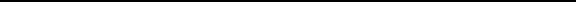 市 政 工 程 信 息 模 型 技 术 标 准Technical Standards for Municipal Engineering Information Model（征求意见稿）20**-**-**发布                          20**-**-**实施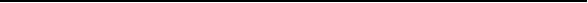 重庆市住房和城乡建设委员会  发布重庆市工程建设标准市 政 工 程 信 息 模 型 技 术 标 准Technical Standards for Municipal Engineering Information Model（征求意见稿）DBJ50 /T-XXX-202X主编单位：重庆市勘察设计协会林同棪国际工程咨询（中国）有限公司批准部门：重庆市住房和城乡建设委员会施行日期： 202×年××月×× 日202×    重庆前  言为深入贯彻党中央国务院关于建设数字中国的决策部署， 落实市委市政府“以数字化变革引领 全面深化改革”和数字重庆建设大会的工作安排，加快促进住建领域数字化转型，推动建筑业高质 量发展， 根据国务院办公厅《关于促进建筑业持续健康发展的意见》（国办发〔2017〕19 号） 、住 房和城乡建设部等部门《关于推动智能建造与建筑工业化协同发展的指导意见》（建市〔2020〕60 号）和重庆市人民政府办公厅《关于进一步促进建筑业改革与持续健康发展的实施意见》（渝府办 发〔2018〕95 号）等文件要求， 进一步提高重庆市 BIM 技术应用水平， 推动建筑信息模型（Building Information Modeling，简称“BIM”）技术在工程中的应用， 根据重庆市住房和城乡建设委员会《关 于下达 2021 年度重庆市工程建设标准制定修订项目计划（第一批）的通知》（渝建标〔2021〕25 号） 文件要求， 由重庆市勘察设计协会、林同棪国际工程咨询（中国）有限公司、中机中联工程有限公 司、重庆市铁路（集团） 有限公司、同炎数智科技（重庆） 有限公司、重庆市市政设计研究院有限公 司、重庆市设计院有限公司、中煤科工重庆设计研究院（集团）有限公司、招商局重庆交通科研设 计院有限公司、中铁长江交通设计集团有限公司、重庆市轨道交通设计研究院有限责任公司、中冶 建工集团有限公司、中冶赛迪工程技术股份有限公司、中国市政工程中南设计研究总院有限公司、 中设工程咨询（重庆） 股份有限公司、重庆交通开投科技发展有限公司等有关单位对《市政工程信 息模型设计标准》（DBJ50-T-282-2018）、《市政工程信息模型交付标准》（DBJ50-T-283-2018）进行了合并修编。在本标准修订过程中， 编制组广泛调查研究和总结了信息模型技术在我市市政工程中的应用实 践经验，参考了国内外有关标准， 对具体内容进行了反复讨论、协调和修改，并在模型设定、模型 元素规定、交付内容、模型精度、信息深度等方面进行了修订、补充和完善。进一步补充了关于模 型应用、运维和数据管理相关内容，以加强信息模型在设计、施工及运维各阶段的数据共享、继承和传递。本标准根据市政工程建设的特点， 分为道路、桥涵、隧道、给水排水、轨道交通、综合管廊六个 专业领域， 主要技术内容包括：总则、术语、基本规定、模型设定、模型构架、协同管理、模型交付、模型应用、运营维保、数据管理及有关附录。本标准由重庆市住房和城乡建设委员会负责管理，林同棪国际工程咨询（中国） 有限公司负责 具体技术内容的解释。在本标准执行过程中如有修改意见和建议，请寄送林同棪国际工程咨询（中 国）有限公司（地址： 重庆市渝北区高新园芙蓉路 6 号， 邮编： 401121，电话：023-67033073；传真：023-67033113，电子邮箱： laiyaping@tylin.com.cn ）。本标准主编单位、参编单位、主要起草人和审查专家：主编单位：      重庆市勘察设计协会林同棪国际工程咨询（中国）有限公司参编单位：      中机中联工程有限公司重庆市铁路（集团）有限公司同炎数智科技（重庆）有限公司重庆市市政设计研究院有限公司重庆市设计院有限公司中煤科工重庆设计研究院（集团）有限公司招商局重庆交通科研设计院有限公司中铁长江交通设计集团有限公司重庆市轨道交通设计研究院有限责任公司中国市政工程中南设计研究总院有限公司中设工程咨询（重庆）股份有限公司中冶赛迪工程技术股份有限公司中冶建工集团有限公司重庆交通开投科技发展有限公司主要起草人：审查专家：1    总  则1.0.1    为促进重庆市市政基础设施工程信息模型（以下简称 BIM）技术的应用， 明确在设计、施工和运维阶段的技术要求，提高工程质量，提升行业信息化水平，制定本标准。1.0.2    本标准适用于重庆市新建、改建、扩建的市政基础设施工程项目在设计、施工和运维阶段的信息模型建立、传递、交付与应用。1.0.3    重庆市市政基础设施工程在设计、施工和运维阶段的信息模型除应符合本标准的规定外， 尚应符合国家和重庆市现行有关标准的规定。2    术  语2.0.1    市政工程信息模型（municipal engineering information model）创建并利用数字模型对市政工程项目进行设计、建造和运维管理， 是市政工程项目的物理及功能特性的数字化表达，在市政工程全生命周期内提供共享的信息资源，并为各种决策提供基础信息。2.0.2    地理信息系统（geographic information system）在计算机硬、软件及现代测绘勘察技术的系统支持下， 对市政项目所在地的有关地理分布数据进行采集、储存、管理、运算、分析、显示和描述的技术系统。2.0.3    模型元素（model element）市政工程信息模型中构建出各工程组件、构件等的基础单元。模型元素信息包括几何信息和非几何信息。2.0.4    组件（assembly of model components）市政工程信息模型中由构件组成的集合，构成市政工程信息模型的功能对象。2.0.5    构件（model component）市政工程信息模型中由模型单元组成的集合，构成市政工程信息模型的基本要素。2.0.6    模型单元（model unit）市政工程信息模型中根据应用需求而分解和交付的最小单元实体，是工程对象的数字化表达。2.0.7    模型构架（model framework）组成市政工程信息模型各级模型单元之间的组合和拆分等构成关系。2.0.8    几何信息（geometric information）表示市政工程信息模型中各元素的空间位置、几何尺寸，以及各元素之间拓扑关系的信息。2.0.9    非几何信息（non-geometric information）市政工程信息模型中各元素除可视化几何信息以外的所有信息集合， 如材料型号、价格信息及各专业参数信息等。2.0.10    模型精细度（chongqing level of model definition）表示模型所容纳的模型单元丰富程度的衡量指标，包括模型元素及几何信息、非几何信息的详细程度，简称“CL”。2.0.16    交付物（deliverable）基于信息模型可供交付的设计成果， 包括但不限于各专业信息模型（原始模型或经产权保护处理后的模型）、基于信息模型形成的各类视图、分析表格、说明文档、辅助多媒体等。2.0.17    空间定位（spatial localization）模型的空间定位应包括市政工程在所处的地理环境整体定位和市政构筑物自身的构件定位。2.0.18    数据交换（data exchange）提供者与使用者之间，提供者通过交换中心进行的数据的传输、接收的行为。2.0.19    数据格式（data format）数据保存在文件或记录中的格式。条文说明：本标准中市政工程信息模型的整体定位应根据专业要求相应的国家高程基准系统和重庆城市 坐标系统。在创建模型时， 应结合地理信息系统(Geographic Information System），简称(GIS)，对场地环境及拟建的构筑物空间数据进行建模，达成BIM 和GIS 有效融合，共享数据。3    基本规定3.0.1    市政工程信息模型应贯彻工程项目全生命周期信息管理和共享的基本理念， 符合设计、施工、运维等的需求。3.0.2    各阶段应在统一的模型基础上开展应用，且各阶段模型应能有效传递。3.0.3    建模精度应符合工程项目各阶段的工作需求，模型的信息深度应支持不同工程阶段的使用目的。条文说明：市政工程信息模型的建模精度为模型元素在模型中建模设置的几何尺寸等设计内容对实际元 素的还原程度。建模精度并非越细越好， 而是应符合工程设计、施工、运维等不同阶段的工作需求。模 型信息的输入不是一次完成，而是随着工程项目的推进逐渐丰富； 信息粒度的收集和录入， 应支持不同 工程阶段的使用目的， 如：可行性研究、规划和设计审批、造价计算、物料采购、工厂预制建造、竣工审查、运营和维护等。3.0.4    信息输入应准确，数据链条中信息的传递和提取应完整。条文说明： 模型操作者应对录入模型的信息进行检验和甄别， 避免输入错误的信息； 模型数据在传递和提取时应注意信息传递和转换的格式和途径，避免数据损坏和丢失。4    模型设定4.1    一般规定4.1.1    模型元素应以几何信息和非几何信息表达工程项目在设计、施工、运维各阶段中的全部设计内容，应根据各阶段设计深化的需要更新模型信息。4.1.2    模型应采用统一坐标系， 基点空间定位宜同时采用国家高程基准系统和重庆城市坐标系统的数值表达。4.2    专业代码4.2.1    市政工程各专业的专业代码应符合表 4.2.1 规定，涉及多专业时可并列所涉及的专业；表 4.2.1-1  道路工程专业代码表 4.2.1-2  桥涵工程专业代码表 4.2.1-3  隧道工程专业代码表 4.2.1-4  给水排水工程专业代码表 4.2.1-5  轨道工程专业代码表 4.2.1-6  综合管廊工程专业代码4.3    命名规则4.3.1    文件命名宜按照“项目名称_专业代码_部位_描述_交付日期”形式编写。条文说明： 若存在没有的子项，可缺省。示例：某综合管廊模型为“某项目K1+000~ K1+050  段管廊 CL300 深度的结构工程模型， 交付日期为2015 年1 月1 日”，宜命名为“某综合管廊项目 GL_K1+000~K1+050 段 CL300_20150101”。 4.3.2    元素命名宜按照“专业_组件_构件”形式编写。条文说明： 若存在没有的子项， 可缺省。示例： 某桥梁模型为“某桥梁项目钢-混叠合梁的钢梁构件”，宜命名为“桥梁钢-混叠合梁钢梁构件”。4.4    材质和颜色设置4.4.1    各构件颜色的设置应以兼顾常规专业制图、基本材质属性和方便专业之间的协同设计为基本原则，应能区分专业和系统。模型中构件的颜色宜根据设计表达用途、设计效果进行设定， BIM 模型主体结构颜色设置应符合本标准附录 A 的规定。4.4.2    市政工程各专业模型应根据组成构件的材料属性赋予其材质，通过材质对各组成构件进行区分。4.4.3    改、扩建项目中新建部分与既有部分颜色和材质应有区分。5    模型构架5.1    一般规定5.1.1    模型宜由项目、专业、组件、构件及单元五级构成，并具有可扩展性。5.1.2    模型内容应全面、完整，并与附录 B  模型元素及附录 C  模型精度中各专业各阶段相关要求一致。5.2    模型内容5.2.1    市政工程信息模型应包括道路、桥涵、隧道、给水排水、轨道交通及综合管廊模型， 详见附录 D模型架构。5.2.2    道路模型应包括路线、路基、路面、防护工程、交安工程、附属工程等内容。5.2.3    桥涵模型应包括梁桥、拱桥、斜拉桥、悬索桥、涵洞等内容。5.2.4    隧道模型应包括隧道结构、防排水、路面、交安、机电等内容。5.2.5    给水排水模型应包括给水排水管网、供水厂、污水厂等专业内容。5.2.6    轨道交通模型应包括场地、限界、轨道、路基、建筑、地上（高架） 结构、地上结构、地下结构、 通风、空调、供暖、给排水及消防、动力照明、供电、通信、信号、自动售检票系统、安检系统、火灾 自动报警系统、综合监控系统、门禁系统、自动扶梯及电梯、站台门、车站装修、管线综合、车辆综合基地等内容。5.2.7    综合管廊模型应包括管廊结构、管线、附属设施等内容。5.3    模型扩展5.3.1    模型扩展应建立在原有模型构架基础上， 并应与原有模型构架保持协调一致， 且不宜改变原有模型构架。5.3.2    模型扩展应根据项目特点及应用需求，增加模型元素及模型信息。5.3.3    模型元素增加应采用实体扩展方式。5.3.4    模型信息增加应采用属性或属性集扩展方式。6    协同管理6.1    一般规定6.1.1    市政工程宜建立以信息模型的模型及信息应用为核心的协同管理体系。6.1.2    协同过程中的市政工程信息模型应符合下列规定：1    应采用统一的坐标系统和高程系统；2    应根据阶段、应用要求安排模型架构、选取适宜的模型精细度、录入必要的模型信息；3    阶段连续、应用相关的信息模型应具有明确的映射关系。6.1.3    项目各参与方宜基于协同管理平台开展各类协同工作。6.1.4    应通过三维协同设计提高设计效率和质量， 为设计过程中的评审、采购、招标、现场管理等各个阶段的工程管理提供数据源支撑，在全生命周期内提高市政工程项目管理的效率和质量。6.2    协同设计6.2.1    应基于市政工程信息模型技术开展三维协同设计， 以数据信息集成为核心实现设计的智能化、精细化和标准化。6.2.2  开展三维协同设计应包含以下基本流程：1    项目负责人在协同设计系统后台创建项目，设置设计进度及人员分工；2    在项目管理目录树中，根据项目实际情况创建文件夹，依据不同人员的角色，分配不同的权限；3    针对不同专业的不同需求，选用合适的项目样板；4    各专业同步开展设计并进行及时协调；5    通过协同平台的版本控制、三维校审批注及修改跟踪，进行进度控制与质量控制；6    进行数字化移交与成果归档。6.2.3    可采用以下方式进行专业内及专业间协同：1    主专业、各专业内应选择同一软件进行协同；2    当需要跨软件进行协同时，宜选用与主要设计软件数据交互完整度高的软件；3    专业内协同宜选用中心文件方式进行同步协同；4    专业间协同可选用参考文件方式进行异步协同。6.2.4    应采用以下方式对市政工程信息模型进行设计校审：1    通过设计建模软件查看设计成果；2    通过实时渲染软件、轻量化模型浏览软件漫游浏览设计模型进行；3    通过检测软件进行碰撞检测、净高分析；4    通过审查工具进行设计合规性审查。6.2.5  市政工程信息模型校审包含但不限于以下内容：1    模型规范性、模型质量等模型基础校审；2    模型碰撞、净高、外观效果等基础性设计要点；3    设计完整性、合理性、使用功能等专业性设计要点。6.3  全过程协同6.3.1    市政工程信息模型的全过程协同应包括信息协同、组织协同、过程协同。6.3.2    信息协同应由市政工程信息模型提供方完成，并应包含以下内容：1    相关成果的交换与传递标准；2    相关成果的使用与维护方法；3    开展协同管理的网络环境。6.3.3    组织协同应由建设方和市政工程信息模型提供方完成，并应包含以下内容：1    相关工作责任划分；2    相关工作的多方协作流程；3    相关工作开展应提供的前置资料、工作面、人员等第三方配合工作。6.3.4    业务协同应由市政工程信息模型提供方和应用方共同完成，并应包含以下内容：1    不同业务环节模型的继承、更新与维护；2    不同业务所需成果制作周期的规划；3    相关成果辅助业务决策或代替传统成果的实现方法。6.3.5    应通过合同、管理规定等具有约束力的方式对协同管理涉及的内容进行明文规定。7    模型交付7.1    一般规定7.1.1    市政工程各参与方应交付各阶段市政工程信息模型及模型交付说明书。7.1.2    模型交付前，交付方应对模型进行质量审查。7.1.3    主要参与方宜在相关工作开展前交付市政工程信息模型执行计划。7.1.4    市政工程各参与方应根据各阶段应用需求， 基于对应阶段的市政工程信息模型按需制作并交付附属成果。7.2    交付内容7.2.1  市政工程信息模型各专业各阶段交付深度应符合附录 C 的规定。7.2.2    市政工程信息模型交付应符合以下规定：1    模型内容及信息应与工程正式图纸保持一致；2    应保证模型的准确性、规范性和完整性；3    建模内容、模型深度等应满足相关标准、规范及合同的规定；4    模型参数中索引的其他类型的交付物，应确保索引路径有效；5    通过外部信息源录入的信息，应提供原始资料以便于进行信息校验；6    模型交付前应清除模型中的冗余信息及文件。7.2.3    模型交付说明书应包含以下内容：1    项目基本情况，包括项目名称、概况、合约要求等；2    交付成果清单及基本说明，包括成果基本描述、使用软件及版本号等；3    模型组织说明，包括总体架构及方式、内部视图、图纸、明细表概述等；4    模型功能说明，模型内容、深度、精度、用途，模型信息内容、用途等；5    交付成果制作人员名单、交付责任人及联系方式、交付方的单位信息等。7.3    附属成果7.3.1    市政工程信息模型附属成果包括以下类别：1    汇总模型信息形成的表格、数据库文件；2    基于模型计量生成的统计数据形成的表格；3    基于模型形体生成的工程图纸、渲染图、视频；4    基于物理模型开展的分析相关成果；5    基于几何模型开展的方案呈现及技术分析相关成果；6    模型信息关联的项目资料；7    与建筑信息模型技术紧密配合应用的其他技术产生的成果；8    与信息模型配套使用的管理平台。7.3.2    市政工程信息模型方案设计阶段附属交付成果及要求宜符合表 7.3.2 的规定。表 7.3.2  市政工程信息模型方案设计阶段附属交付成果注：以上成果类型可从方案设计阶段开始，在后续设计阶段根持续深化。7.3.3    市政工程信息模型初步设计阶段附属交付成果及要求宜符合表 7.3.3 的规定。表 7.3.3  市政工程信息模型初步设计阶段附属交付成果注：以上成果类型可从初步设计阶段开始，在后续设计阶段根持续深化7.3.4    市政工程信息模型施工图设计阶段附属交付成果及要求宜符合表 7.3.4 的规定。表 7.3.4  市政工程信息模型施工图设计阶段附属交付成果7.3.5    市政工程信息模型施工阶段附属交付成果及要求宜符合表 7.3.5 的规定。表 7.3.5  市政工程信息模型施工阶段附属交付成果7.4  版本管理7.4.1    市政工程信息模型交付成果，在交付过程中均应进行版本管理，并宜在命名字段中标识。7.4.2    文件夹的版本管理宜在文件夹类型字段中标识，并宜符合下列规定：1    各阶段交付中， 模型所在的文件夹类型宜命名为出版。交付完成后， 市政工程信息模型及交付物均宜根据实施阶段分别存档管理，全部文件所在的文件夹类型宜命名为存档；2    面向应用的交付中， 模型所在的文件夹类型宜命名为共享， 交付完成后， 市政工程信息模型及交付物均宜根据应用类别分别存档管理，全部文件所在的文件夹类型宜命名为存档。7.4.3    文件的版本管理应符合下列规定：1    各个阶段交付时，应写明对应阶段的名称；2    面向应用交付时，应写明是否正在进行或已经完成。7.4.4    文件夹及文件的版本号宜符合下列规定：1    更新较为频繁的交付成果宜采用日期作为版本号；2    更新相对较少的交付成果宜采用英文字母 A~Z  依次表示版本号，如交付形式为文件夹时，文件夹内的文件无需表达版本号。7.4.5    当文件夹及文件版本更新时，应提供版本更新说明。8    模型应用8.1    一般规定8.1.1    模型应用应贯穿建设工程全生命周期，并应能实现建设工程各相关方的协同工作、信息共享。8.1.2    模型应用所需的基础数据应基于模型信息，应用所产生的数据应及时关联至模型。8.1.3    各阶段模型深度应能满足模型应用需求。8.2    应用准备8.2.1    模型应用可根据项目实际需要进行全生命周期各阶段的应用， 也可进行部分阶段的应用， 具体应用阶段、目标及内容应根据建设工程特点、合同约定及各相关方的应用需求而确定。8.2.2    建设工程各相关方应建立模型应用协同机制， 制订模型应用质量控制计划， 实施模型应用过程管理。8.2.3    模型应用按方案设计、初步设计、施工图设计、施工、运维五阶段划分， 各阶段模型应用可参照表 8.2.3-1～8.2.3-6 的规定执行。1  道路工程各阶段应用要求，可参照表 8.2.3-1 的规定执行；表 8.2.3-1  道路工程模型应用注：表中“▲”表示应包含的应用，“△”表示宜包含的应用；“—”表示可不具备的应用。2  桥梁工程各阶段应用要求，可参照表 8.2.3-2 的规定执行；表 8.2.3-2  桥梁工程模型应用注：表中“▲”表示应包含的应用，“△”表示宜包含的应用；“—”表示可不具备的应用。3  隧道工程各阶段应用要求，可参照表 8.2.3-3 的规定执行；表 8.2.3-3  隧道工程模型应用注：表中“▲”表示应包含的应用，“△”表示宜包含的应用；“—”表示可不具备的应用。4  给水排水工程各阶段应用要求，可参照表 8.2.3-4 的规定执行；表 8.2.3-4  给水排水工程模型应用注：表中“▲”表示应包含的应用，“△”表示宜包含的应用；“—”表示可不具备的应用。5  轨道交通工程各阶段应用要求，可参照表 8.2.3-5 的规定执行；表 8.2.3-5  轨道交通工程模型应用注：表中“▲”表示应包含的应用，“△”表示宜包含的应用；“—”表示可不具备的应用。6  综合管廊工程各阶段应用要求，可参照表 8.2.3-6 的规定执行；表 8.2.3-6  综合管廊模型应用注：表中“▲”表示应包含的应用，“△”表示宜包含的应用；“—”表示可不具备的应用。8.3    设计阶段应用8.3.1  场地分析场地分析是指进行场地规划设计时，利用场地 BIM  模型及相关模拟技术对不同场地设计方案开展技术经济比选，可将成果作为综合判断不同场地设计方案优劣的依据。1  数据资料1）收集整理地勘报告、工程水文资料、现有规划文件、建设地块信息等项目相关的数据和资料；2）采集项目所处区域的电子地形图（周边地形、建筑属性、道路用地性质等信息） 、GIS  数据等，优先使用原始地形点云数据、高精度 DEM；3）整理场地既有管网信息、周边主干管网信息并复核其准确性；4）地貌数据要全面、准确，能反应项目场地及周边真实情况。2  应用要求1）建立相应的场地模型， 场地模型应包含场地边界、地形表面、地貌、植被、地坪、场地道路、周 边建筑、地理区位、坐标、地质条件、气候条件、基本项目信息等要素。建立的场地模型应体现坐标信 息、各类控制线（用地红线、道路红线、建筑控制线） 、原始地形表面、场地初步竖向方案、场地道路、 场地范围内既有管网、场地周边主干道路、场地周边主管网、三维地质信息等。模型元素完整， 模型精度符合应用要求；2）对场地的坡度、坡向、高程、纵横断面、填挖量、等高线等数据进行模拟分析；3）根据分析结果评估不同场地设计方案或工程设计方案的可行性。3  应用成果1）场地分析报告应包含至少两个工程设计方案竖向布置分析对比、土石方平衡数据分析对比；2）场地分析报告应体现场地模型图像、场地分析结果， 以及对场地设计方案或工程设计方案的场地分析数据对比。8.3.2  土石方策划1  数据资料1）市政工程信息模型应包含地形模型，道路工程信息模型，地下管线模型、岩土勘察模型；2）图纸应包含设计图纸、周边环境图纸、勘探图纸、物探资料；3）土石方专项方案。2  应用要求1）整合周边建筑、地形、场地模型与道路模型；2）策划土方开挖方案、如出土口、车道的设计、土方开挖顺序等；3）辅助土石方专项方案论证；4）选用软件应具有土石方量计算分析并输出成果的功能。3  应用成果1）土石方开挖模型：模型应体现专项方案中土石方开挖的方式及与周边环境的空间关系；2）土石方策划报告：报告应体现土石方分析结果，专项方案的分析数据对比及优化建议；3）土石方模拟视频： 应体现土石方专项方案中开挖、回填、运输、堆放等工艺流程及周边环境影响。8.3.3  道路翻交道路翻交是一种临时道路过渡方案，是确保施工期间道路顺畅的一种道路组织。道路翻交将根据实 际情况对现有道路进行改线调整， 通过交通标志等把车辆引导到经改建或临时铺设的道路， 以保证交通不中断。1  数据资料1）设计模型；2）周边交通环境电子地图或模型；3）道路翻交方案；4）施工场地布置方案；5）施工进度计划。2  应用要求1）创建道路翻交模拟模型；2）依据项目进度分阶段模拟道路翻交方案，输出模拟分析结果，优化道路翻交方案；3）道路翻交模型应反映道路翻交全过程各阶段道路布局安全文明施工设施及周边环境变化情况。3  应用成果1）道路翻交模型；2）道路翻交模拟视频；3）道路翻交方案分析报告。8.3.4  管线迁改管线迁改受有限的空间约束、复杂的管线系统、隐蔽的地下环境等因素影响，管线迁改前必须进行 充分的调研和规划， 并制定合理的迁改方案。在设计和实施迁改方案时， 避免新管线与其他设施发生冲 突， 及时解决冲突问题。通过利用建筑信息模型进行管线迁改模拟， 可以更加准确地预测迁改效果， 评估潜在问题和风险，并提前优化迁改方案。1  数据资料1）设计模型；2）地下新建管线和既有管线布置图或模型；3）周边环境电子地图或模型；4）管线搬迁方案进度计划。2  应用要求1）创建管线迁改模拟模型；2）依据项目进度分阶段模拟管线迁改方案，输出模拟分析结果，优化管线迁改方案；3）管线搬迁模型应体现管线迁改全过程各阶段管线状态及周边环境变化情况,宜按专业、子系统、标高、功能区域、施工状态等进行集合划分、颜色区分。3  应用成果1）管线迁改模型；2）模拟分析视频；3）模拟分析报告。8.3.5 BIM 审图BIM 审图是指利用建筑信息模型技术进行设计成果的审查和校对的过程。BIM 审图通过对建筑信息模型的分析和评估，可以发现和解决设计中的问题和冲突，提高设计成果的准确性和一致性。1  数据资料1）各专业送审设计模型；2）资料应包含信息表、设计图纸。2  应用要求1）根据重庆市相关 BIM  审图要求， 提交 BIM  模型及相关审查所需资料， 并按照要求修改调整回复；2）审图人员应对建筑信息模型进行全面的检查，包括模型元素的几何形状、材料属性、构造细节、系统布置等方面；3）审图人员利用建筑信息模型的三维可视化检查， 开展碰撞检测、冲突分析和空间协调性评估等工作；4）审图人员应在 BIM 软件中标记和记录发现的问题，并与设计团队进行沟通和讨论，以便及时解决和修改。3  应用成果1）BIM 审图分析报告；2）审查修改后的设计模型；3）审查意见修改对照表。8.3.6  交通仿真模拟交通仿真模拟是通过计算机技术模拟交通流动和交通系统运行的过程。通过利用建筑信息模型进行交通仿真模拟， 可以更好地理解交通流动， 预测潜在问题， 并制定出更科学、有效的交通规划和管理策略，有助于改善交通效率，减少交通拥堵，并提升城市交通系统的整体性能。1  数据资料1）规划方案设计模型；2）电子地图（包括周边地形、建筑、道路等信息模型）；3）交通信号配时方案、交通流量、线路和站台设计方案。2  应用要求1）交通仿真模拟宜包含道路环境分析、交通环境分析、交通信号模拟﹑交通流量分析、交通疏散分析等；2）交通仿真模拟模型宜在规划方案设计模型的基础上，集成、添加或关联周边地形、建筑、道路、交通信号、流量、线路、交叉口、站台等模型或信息；3）创建交通仿真模拟模型，对交通环境进行仿真模拟；4）仿真测试交通信号配时方案和信号优先策略， 输出交通仿真分析结果， 指导道路交通设计方案优化。3  应用成果1）交通仿真分析模型；2）仿真分析视频；3）交通仿真分析报告。8.3.7  大型设备运输和安装模拟利用市政工程信息模型进行大型设备运输和安装模拟， 可以更加准确地模拟实际的运输和安装过程，评估可能的问题和风险， 并提前规划和优化方案， 以确保大型设备的运输和安装过程的安全和顺利进行。1  数据资料1）设计模型；2）设备技术资料；3）运输和安装方案、施工组织方案。2  应用要求1）创建大型设备运输和安装模拟模型， 并将运输和安装设备﹑施工方案、施工工序、资源配置、时间节点等信息与模型关联；2）对设备运输、安装、检修的路径、空间、工序、资源等进行模拟分析；3）输出模拟分析结果，优化设备运输和安装方案；4）宜依据施工组织设计关键节点以及施工场地布置的不同， 分阶段模拟分析设备运输和安装方案的合理性。3  应用成果1）大型设备运输和安装模型；2）模拟分析视频；3）分析报告。8.3.8  疏散模拟分析疏散模拟分析是指通过疏散模拟分析不同建筑因素对疏散效率的影响， 输出的数据分析报告可作为设计参考或辅助安全管理人员进行合理的安全管理方案及逃生应急预案编制等工作。1  数据资料1）设计模型，包含房间、楼层、通道、楼梯、障碍物等；2）可用疏散时间；3）疏散分析的基本数据，例如人员密度、人员行走速度、肩宽等。2  应用要求1）应合理的确定疏散人数；2）应合理的确定人员类型组成及行走速度；3）应根据场景实际情况选择合适的人员疏散行为模式；4）应根据模拟疏散结果对设计方案提出一定优化建议包括疏散出口的布置以及通道的宽度等；5）针对复杂的建筑群， 或存在借区疏散的情况下， 应对整体建筑群或有关联的建筑单体进行整体疏散模拟，并根据结果综合分析疏散情况。3  应用成果1）疏散模拟分析报告， 报告至少包含人员数量计算及人员类型组成、人员行走速度和肩宽取值、各疏散出口所有人已进入安全区域时间及总疏散时间；2）疏散模拟视频， 通过动画展示建筑内不同时刻的人员逃生疏散情况、人员的疏散轨迹、不同时间段内已安全疏散人数和疏散总人数，造成人员拥挤出口等。8.3.9  三维可视化协调三维可视化协调是指利用 BIM 软件模拟建筑物的三维空间关系和场景， 通过漫游、视频 VR 和 AR 等的形式提供身临其境的视觉、空间感受。设计阶段利用虚拟仿真漫游可以有助于及时发现不易察觉的设计缺陷或问题， 减少由于事先规划不周全而造成的损失， 有利于设计与管理人员对设计方案进行辅助设计与方案评审，促进工程项目的规划、设计、报批与管理。1  数据资料1）需收集整合后的各专业模型；2）已有模型应满足附录 B  模型元素和附录 C  模型精度。2  应用要求1）收集数据，并确保数据的准确性；2）根据市政工程项目实际场景情况，赋予模型构件相应的材质。将建筑信息模型导入具有虚拟漫游、动画制作功能的软件；3）设定视点和漫游路径，该漫游路径应当能反映建筑物整体布局、主要空间布置以及重要场所设置，以呈现设计表达意图；4）将软件中的漫游文件输出为通用格式的视频文件，并保存原始制作文件，以备后期的调整与修改。3  应用成果1）漫游视频文件，视频文件需满足以下要求： 漫游路线应有清晰的线路设计，包含完整的项目范 围；视频动画画面无法充分表达的信息应补充文字说明；漫游视频文件宜为 MP4 等通用格式，分辨率宜达到 1080P 及以上；材质设置应能充分反应设计意图；漫游软件中应设置正确的经纬度信息；2）可执行漫游文件， 文件应为.exe 格式， 并应满足使用者自由漫游查看模型的要求， 漫游时可查看模型属性。8.3.10  管线综合机电模型碰撞检测及三维管线综合是指基于各专业模型，应用 BIM  三维可视化技术检查深化设计 阶段的“错、漏、碰、缺”，完成市政工程项目设计图纸范围内各种管线布设与土建平面布置和竖向高程相协调的三维协同设计工作。尽可能减少碰撞，避免空间冲突，杜绝设计图纸错误传递到施工阶段。1  数据资料1）各专业深化后模型；2）项目对管线高度的要求；3）管线综合优化方案。优化方案根据项目特点确定优化区域、确立适合项目本身的优化原则；4）已有模型应满足附录 B  模型元素和附录 C  模型精度。2  应用要求1）收集资料——收集各专业深化后模型并确保资料的准确性；2）整合模型——整合各专业模型，形成整合建筑信息模型；3）碰撞检测管线综合——设定碰撞检测及管线综合的基本原则， 使用 BIM 三维碰撞检测软件和可 视化技术， 检查发现建筑信息模型中的“错、漏、碰、缺”，并进行三维管线综合。编写碰撞检测报告 及管线综合报告， 提交给建设单位及项目相关单位确认后调整模型。其中， 一般性调整或节点的设计工 作， 由设计单位修改解决； 较大变更或变更量较大时， 宜由建设单位组织协调后确定解决调整方案。对于二维施工图难以直观表达的造型、构件、系统等，建议提供三维模型截图辅助表达。3  应用成果1）碰撞检测、管线综合优化报告， 应包含碰撞检测及管线综合的基本原则， 调整前各专业模型之间的碰撞情况，冲突和碰撞的解决方案；2）净高优化报告，应包含项目不同功能分区空间净高要求、净高平面图及重点空间核查分析；3）视图，应包含机电管线综合图，机电管线剖面图，复杂节点三维图，设备用房详图等。8.3.11  空间分析空间分析是指基于各专业模型， 对建筑空间进行检测分析， 在满足建筑使用功能和规范要求的前提 下， 对于空间不合规、有缺陷部分进行核查分析与优化， 充分发挥建筑的使用功能， 提升建筑物的使用性能与舒适度，进一步优化净高，给出最优的空间布置方案。1  数据资料碰撞检测和三维管线综合调整后的各专业模型。2  应用要求1）确定优化部位——确定需要空间优化的关键部位， 室外包括市政接口、覆土等； 室内包括车库出入口、停车位、防火卷帘、公共走道、楼梯平台、设备机房、管井侧向空间、大堂等；2）空间分析——利用 BIM  三维可视化技术对关键部位空间关系进行模拟分析。其中， 防火卷帘位置应对防火卷帘箱安装空间进行分析，核查周边管线及对防火卷帘安装空间的影响；3）模型优化——对于模拟分析出的空间不利位置，通过调整各专业空间排布的方式，结合规范要求、项目净高需求，最大化提升空间利用率；4）碰撞检测——对优化后的模型进行碰撞检测， 确保各专业之间没有空间干涉的问题。最终形成优化后各专业模型及空间分析报告成果。3  应用成果空间分析报告——应包含防火卷帘、公共走道、楼梯平台等空间区域的空间分析， 空间问题宜以剖面图或局部三维图的形式反映问题位置、标高竖向标注， 并提出解决方案。对二维施工图难以直观表达的造型、构件、系统的应提供三维透视和轴测图等三维施工图形式辅助表达， 为后续深化设计、施工交底提供依据。8.3.12  工程量统计工程量统计是指在完成相应深度、精度的 BIM 模型后可快速按实际需求，对各专业的主要实体工程量进行统计。统计结果可以作为成本分析、工作量评估、施工组织设计等工作的参考数据。1  数据资料1）建模标准，包括模型元素、精度等；2）工程量统计项需求清单。2  应用要求1）如果项目对工程量统计有需求， 宜在设计建模之前提出，以便于在建模过程中考虑到算量的需求；2）工程量的统计主要针对设计阶段形成的实体模型的直接工程量。非实体的、间接的工程量可不统计；3）应保证需要统计工程量的统计维度的尺寸或边界准确；4）根据建模规则完成建模后，需对模型进行相应的扣减处理，并对重复构件进行检查并删减；5）对模型处理、检查完成后，则需要按清单项对拟计算的工程量进行筛选、归并。3  应用成果1）工程量统计表，应包含项目各专业主要实体工程量；2）审核无误的统计工程量可直接作为相关工作的参考数据，也可与通过传统方式计算的工程量进行对比。8.4    施工阶段应用8.4.1  施工场地布置施工场地布置是指按照施工方案和施工进度要求，利用施工场地 BIM 模型对现场的生产及生活设 施进行科学规划布置， 包括办公及生活临建、机械设备、加工材料堆场、道路交通、临水临电布置等内 容。通过将工程周边及现场的实际环境以数据信息的方式挂接到 BIM 模型中， 参照工程进度计划， 表达 基础施工阶段、主体结构施工阶段、附属施工阶段等各个阶段的施工平面布置， 实现合理、高效的现场管理。1  数据资料1）设计资料、设计模型；2）施工组织设计文件、施工图纸、工程项目施工进度计划、可调配的施工资源概况、施工现场勘察报告等；3）施工现场周边主要建构筑物基本信息、现场实际勘测信息、现场红线、主要管网、临时水电管网接入点、道路等基本信息；4）施工现场的临时设施、机械设备参数、生产厂家以及相关运行维护信息等。2  应用要求1）场地布置需考虑的信息包括地质信息、场区高程与周边环境等信息；2）场地布置应用时的模型创建， 需要借助 GIS（地理信息系统） 及三维地质等数据， 通过多源数据集成来进行；3）利用场地模型，结合可视化模拟与动态碰撞检查等手段，验证与优化场地布置；4）场地模型中除地形、地质等环境外，还包括工程主体结构、临时构筑物等模型元素；5）在制定一些较为复杂或施工风险较大的工艺方案时， 基于已有的信息模型关联工艺逻辑， 借助软 件的冲突检测等功能， 辅助验证工艺的可行性， 识别工艺流程中的潜在风险。例如， 通过复杂节点的施工工艺模拟，优化构件的尺寸、连接方式、空间要求 以及施工顺序等。3  应用成果1）施工场地布置方案，指导项目现场的场地布置，提高施工场地的利用率，减少二次搬运量；2）场地资源利用方案， 对于大宗物资、材料及机械进场、场地超期使用等情况， 利用施工总平面布置模型分析制定合理的场地资源利用方案；3）施工材料堆放方案， 通过 BIM 工具软件统计各阶段相关工程量， 为施工材料堆放提供针对性建议或解决方案；4）施工现场消防安全可行性方案， 利用施工总平面布置模型判断施工现场消防通道、消防水源设置的合规性，保证施工现场消防安全。8.4.2  预制构件生产加工预制构件加工包含预制加工厂布置、预制混凝土结构构件生产、钢结构构件加工、钢筋部品加工。通过运用建筑信息模型开展预制构件加工相关工作， 能够实现精确的信息传递、减少现场错误、优化材料利用、数据可追溯，有助于提高建设质量及效率。1  数据资料1）深化设计模型，施工组织模型；2）预制加工方案；3）预制加工工艺文件；4）预制加工模（具）板。2  应用要求1）基于构件几何信息，辅助进行构件加工工艺设计，如混凝土预制构件模板系统设计等；2）基于构件的进度需求信息，辅助进行生产排产工作；3）基于构件模型信息进行快速物资数量计算统计，指导物资采购与管理等工作；4）结合信息模型分类与编码体系，对构件的加工生产、成品物流与安装进行全过程追踪管理；5）在构件生产、成品管理等过程中， 采集模型中有关加工构件的产品基本信息（如混凝土工程量、钢筋型号规格等） ，生产过程中的业务信息同时关联至信息模型中， 传递至安装施工、运维管理等环节。3  应用成果1）预制加工模型；2）可视化辅助技术交底；3）生产管理文件、预制成品管理文件，指导物料采购准备和生产计划安排。8.4.3  机电深化设计机电深化设计是指在原设计图纸、设计模型等基础上， 结合现场实际情况、材料设备选型、施工工 艺、幕墙、精装修要求等条件进一步完成机电管线的深化设计。深化内容包括满足施工阶段应用要求的 碰撞检测、管线综合、净高检查、空间管理、支吊架设计、材料明细表、管线预制分解加工图、深化设计施工图等。1  数据资料1）各专业设计模型、图纸以及相关规范；2）建筑、结构深化设计模型；3）设计交底；4）施工组织设计。熟悉工程概况、施工方案、施工管理要求；5）深化净高、管线走线、设备用房布局或者运维管理、装修布局等要求；6）材料设备产品样本；7）模型交付形式以及标准。2  应用要求1）分析建筑、结构模型、机电模型， 找出结构净高分布， 针对机电模型找出主要管线、管线密集部位，综合确定各系统最优排布；2）分析各系统进出建筑部位及重力流管道的走向，并进行调整；3）分析主要管线走向及布置， 同时对管线进行调整， 并对管线密集、大型管线进行支吊架设计并验算强度；4）分析设备机房的设备布置及管线情况，规划设备拖运路线及顺序；5）调整管线并对机房内联合支架进行统一设计并验算强度，综合支吊架设计计算书应提交设计复核；6）预制管线根据加工工艺、物流运输、安装工艺等情况分解为管段；7）分析管道井布置，根据各楼层出管情况规划管井内立管布置，调整管井进出管道布置；8）调整支管及末端管线，并设计支吊架；9）对施工图、预制加工图进行出图设置并标注相关定位尺寸及标高。设置明细表并添加到相应的图纸。3  应用成果1）问题协调报告，应包含能反映问题的内容、部位及协调的结果；2）模型视图，应包含管线综合图、各专业管线布置图、支吊架点位图， 图纸尺寸标注应准确、完整，视图应能全面反映管线的布置及走向。8.4.4  施工组织模拟施工组织模拟是指工序安排、资源配置、平面布置、安全技术交底、进度计划等采用 BIM  三维模 拟， 在施工图设计模型或深化设计模型的基础上附加建造过程、施工顺序等信息， 进行施工过程的可视 化模拟， 并充分利用建筑信息模型对方案进行分析和优化， 提高方案审核的准确性， 实现施工方案的可视化交底。1  数据资料1）施工深化设计模型，包括与施工现场一致的场地模型；2）收集方案中人、材、机参数， 包括设计施工图纸、工程项目的施工进度和要求、主要施工工艺和 施工方案、可调配的施工资源概况（例如人员、材料和机械设备） 、施工现场的自然条件和技术经济资料等，编制施工组织方案。2  应用要求1）按项目需求创建本方案所需的机械设备模型；2）将进度情况、资源配置、环境信息、工艺方法等涉及技术与管理方面的附加信息添加到深化设计模型中，形成施工过程演示模型；3）记录模拟过程中出现的不合理工序交叉，形成施工模拟分析报告及方案优化指导文件；4）优化施工过程演示模型，生成模拟演示动画视频，编制施工方案可行性报告。3  应用成果1）施工组织优化报告， 应包含施工进度计划优化报告及资源配置优化报告。对模拟施工内容中的顺序及时间安排、资源需求等进行优化对比分析，提出明确的优化建议，并签字确认；2）施工组织模拟视频， 应采用 MP4  等常规格式， 分辨率不低于 1080P。对于无法用视频直观表达的信息，应使用文字标注进行说明。8.4.5  施工工艺模拟施工工艺模拟是指以三维动画对复杂部位或工艺进行演示， 以视觉化的工具预先演示构件的施工顺 序、复杂工艺重难点解决方案，实现指导现场实际施工， 协调各专业工序，减少施工干扰、设计变更、 资源配置不当等问题的出现。施工中的土方工程、大型设备及构件安装、复杂节点、垂直运输、脚手架工程、模板工程等应进行施工工艺模拟。1  数据资料1）施工深化设计模型，包括与施工现场一致的场地模型；2）收集方案中人、材、机参数， 包括： 工程项目设计施工图纸、工程项目的施工进度和要求、主要 施工工艺、可调配的施工资源概况（例如人员、材料和机械设备） 、施工现场的自然条件和技术经济资料等，编制施工工艺模拟方案。2  应用要求1）在施工工艺模拟前应完成相关施工方案的编制，确认工艺流程及相关技术要求；2）根据施工工艺需求以及类似项目经验， 将进度情况、资源配置、环境信息、工艺方法等涉及技术 与管理方面的附加信息添加到施工图设计模型或深化设计模型中， 形成施工过程演示模型。记录工艺流程中工序交接、施工定位等存在的问题，形成施工模拟分析报告及工艺优化指导文件；3）土方工程施工工艺模拟应根据开挖量、开挖顺序、开挖机械数量安排、土方运输车辆运输能力、基坑支护类型及换撑等因素进行优化；4）大型设备及构件安装工艺模拟应综合分析柱梁板墙、障碍物等因素， 优化大型设备及构件进场时间点、吊装运输路径和预留孔洞等；5）复杂节点施工工艺模拟应优化节点各构件尺寸、各构件之间的连接方式和空间要求， 以及节点施工顺序；6）垂直运输施工工艺模拟应综合分析运输需求、垂直运输器械的运输能力等因素， 结合施工进度优化垂直运输组织计划；7）脚手架施工工艺模拟应综合分析脚手架组合形式、搭设顺序、安全网架设、连墙杆搭设、场地障碍物、卸料平台与脚手架关系等因素，优化脚手架方案；8）模板工程施工工艺模拟应优化模板数量、类型， 支撑系统数量、类型和间距， 支设流程和定位，结构预埋件定位等；9）优化施工过程演示模型，生成模拟演示动画视频，编制施工方案可行性报告。3  应用成果1）施工工艺模拟分析报告， 应包含模拟过程中出现的工序交接、施工定位、时间空间冲突、成本等问题的协调优化，并签字确认；2）施工工艺模拟视频， 宜采用 MP4  等常规格式， 分辨率不低于 1080P。对无法直观表达的信息，使用文字标注进行说明。8.5    运维阶段应用8.5.1  资产管理资产管理是指基于 BIM  模型搭建资产管理运维平台， 通过平台对资产进行可视化和信息化运维管 理。管理对象包括房屋空间、设施设备以及办公家具等。主要数据内容包括资产数量、空间位置、使用状态、运行参数、设备图纸等。1  数据资料1）收集资产管理运维需求， 包括管理对象、数据化、可视化、智能化等方面， 形成需求分析报告；2）整理竣工模型及图纸，完成现场一致性复核；3）运维模型应进行轻量化处理， 减少冗余数据， 保留有效数据， 确保能够在移动终端和网页端流畅运行；4）物联网数据应确保实时性、可靠性，并满足运维需求。2  应用要求1）运维模型应在竣工模型的基础上深化而来， 完善运维管理阶段所需的非几何信息，例如资产编码、二维码、设备型号、厂商信息、维保信息、空间位置等；2）运维模型应符合资产管理的对应编码体系，赋予每个资产单位唯一ID，通过数据表格或模型漫游可对资产进行多种方式检索；3）运维模型应根据资产实际变化情况进行信息维护， 对资产的采购、使用、维修以及报废进行实时更新，相关数据形成图表供运维管理人员使用；4）在运维平台中，通过 BIM  模型可视化的方式，能够分层、分区、分类型的查看和处理数据；5）通过扫描资产二维码或 RFID  标签等手段，对实物运维资产进行信息录入和查阅。3  应用成果资产运维管理平台， 应实时进行资产模型和资产数据更新， 动态显示资产的更新、替换和维护数据，形成运营维护部门需要的信息图表。8.5.2  维护管理维护管理是指利用设施设备维护管理运维平台， 将 BIM  模型与其运行参数、图纸信息、维修保养 记录等数据进行关联， 提供给运维人员可视化的运维信息管理方式。并且通过数据大屏、日常巡检、远程控制等功能，提高维护人员工作效率。1  数据资料1）收集设施设备管理运维需求， 包括管理对象、数据类型、信息频率、节能低碳等方面， 形成需求分析报告；2）整理竣工模型及图纸，完成现场一致性复核，运维阶段模型精细度应满足 CL500  深度；3）运维模型应进行轻量化处理， 减少冗余数据， 保留有效数据， 确保能够在移动终端和网页端流畅运行；4）物联网数据应确保实时性、可靠性，并符合运维需求。2  应用要求1）运维模型应符合资产管理的对应编码体系， 赋予每个资产单位唯一 ID，通过数据表格或模型漫游可对资产进行多种方式检索；2）项目 BIM  运维模型应形象清楚的展示隐蔽工程， 可在运维场景进行长度测量、距离统计、数量统计、分类查看及统计等操作。选中 BIM  模型后可对系统上下游进行查阅；3）通过物联网采集的设施设备运行数据（例如电耗、水耗、环境监测参数） 与 BIM  模型关联， 相关参数形成图表、趋势线用于辅助运维人员分析、决策；4）运维平台具备场景漫游、设施设备信息查询、图纸关联、回路查看、维护报修、数据监控、超限报警等功能；5）通过二维码或 RFID  标签等手段，对设施设备进行信息采集和维护。3  应用成果设施设备维护管理平台， 应具备的主要功能包括设施设备三维可视化、数据管理以及分析预警等功能。8.5.3  应急管理应急管理是指利用建筑物模型、设施设备模型及地理信息系统建立应急管理平台， 针对突发和灾害事件进行模拟、演练、和应急救援，减少突发事件的直接和间接损失。1  数据资料1）在已有建筑物 BIM  模型的基础上， 整合地理信息系统模型和数据， 创建符合应急管理范围场景 的整体模型。模型应具有完整的建筑物信息、应急设施设备信息， 例如疏散标志、灭火器、应急发电机组、救援物资等；2）若模型用于仿真模拟， 模型精度应包含影响仿真模拟计算的所有内容， 例如基于 BIM  模型的火灾仿真模拟，则模型中应完善构件材质信息、耐火系数等；3）应急管理平台数据应包括应急设施设备台账、防灾救灾资料、应急预案等资料。2  应用要求1）运维模型应在竣工模型的基础上深化创建而来，模型信息粒度、信息精度满足其应急管理的需求，例如建筑物材质、应急救援物资。通过平台能快速调阅相关数据表格；2）用于园区、城市、地区的应急系统， 应将 BIM  模型与 GIS  模型进行融合， 整合水文地质、交通路网、经纬坐标、大地高程、市政管网等全域数据；3）通过采集和分析监测数据， 预警事故发生， 并通过 BIM  模型场景（BIM+GIS  融合场景） 显示疏散和救援路径，辅助应急救援。3  应用成果应急管理平台， 应具有日常监测、应急报警、应急资源调配、应急方案选择、应急救援指挥、险情灾情分析、辅助灾后调查等功能模块。相关的功能模块应以 BIM  模型为基础进行可视化呈现。9    运营维保9.1    一般规定9.1.1    运维管理应遵循多方参与、因地制宜、融合共享、安全可靠的原则。9.1.2    运维模型的应用宜与 GIS 结合， 选取不同精细度等级的模型进行路网布局展示、路径规划、设施管理、构件检查维修和信息查询。9.1.3    运维模型创建、更新后，应进行模型元素及其信息符合性、完整性、准确性和关联性检查。9.2    运维模型9.2.1    运维模型宜在交付的竣工验收模型基础上形成， 竣工验收模型需支持运维管理的各种数据， 并满足运营主体的要求，运维模型交付深度宜采用 CL500。9.2.2    运维模型应与实物相一致， 集成工程建设全过程的相关信息， 宜按照运维阶段实物状态进行同步更新，为运维管理提供数据支持。9.2.3    运维模型在运维管理阶段宜做轻量化处理，可进行必要的渲染以满足运维管理系统的需要。9.2.4    运维模型的编码宜与实物的编码等信息相匹配，其属性值应遵循唯一性原则。9.3    运维管理9.3.1    运维管理阶段的成果应包括模型更新、关联资料、重要核查记录、管理过程文档、维保过程信息等。9.3.2    运维管理宜通过市政工程信息模型集成相关的工程系统及智能终端设施， 实现物联管理， 其中能耗监测与分析，仿真分析与优化，可视化动态监控是主要管理目标。9.3.3    运维管理宜基于运维平台的模型系统及信息， 结合实时采集的路网供电、照明等能耗指标， 通过分析和诊断结果实现预警预报和检查维修。9.3.4    运维管理宜基于运维平台模型空间及交通流量分析，仿真模拟交通组织、处置方案等。9.3.5    运维管理数据宜采取数据库存储的方式与信息模型关联，并参照建筑实体对竣工模型进行校核。9.3.6    运维管理宜符合 CIM 平台数据更新、服务扩展和智慧城市应用延伸的要求。9.3.7    运维管理信息宜符合 CIM  平台约定的数据格式或通用的数据格式交付，保证市政构筑物信息模型的几何信息和非几何信息有效传递。9.3.8    运维管理信息宜统一于 CIM 数据资源， 提供各类数据、服务和应用接口， 符合数据汇聚、业务协同和信息联动的要求。9.3.9  运维管理系统在接入 CIM 平台后，宜将单一市政运维系统与 CIM 系统有机结合，实施推动 CIM平台的信息化和智能化。10    数据管理10.1    一般规定10.1.1    市政工程信息模型数据应由市政基础设施工程在设计、施工和运维各个阶段的应用产生。10.1.2    市政工程信息模型数据应按本标准规定的内容和格式组织，宜生成相应元数据和资源目录。10.1.3    在市政基础设施工程的设计、施工和运维阶段， 各专业信息模型数据宜实现传递和共享， 数据的提取与交换应满足安全性和开放性要求，数据交换的内容和格式应满足使用需求。10.1.4    市政工程信息模型数据宜定期从及时性、真实性、完整性、安全性与可用性五个方面进行检查和评估。10.2    数据储存10.2.1    市政基础设施工程项目应将信息模型产生的几何信息和非几何信息进行存储。10.2.2    市政基础设施工程项目宜将项目中产生的结构化数据、非结构化数据和流式数据进行存储。10.2.3    市政基础设施工程项目可采取本地存储或云存储的方式对项目中产生的数据进行有效存储。10.2.4    市政基础设施工程项目中所产生的数据应进行备份，确保模型数据可恢复，重要模型数据宜建立数据备份策略，使用分布式存储或异地备份，并定期备份模型数据。10.2.5    市政基础设施工程项目所产生的数据应进行加密存储和备份。10.3    数据交换10.3.1    各专业市政工程信息模型数据之间的信息数据互用协议应符合国家、行业现行有关标准的规定和应用需求。10.3.2    市政工程信息模型数据宜在市政基础设施工程设计阶段开展模型数据互用的需求分析工作，确定信息模型数据精细度并统一数据交换标准，满足后续各阶段数据交换需求。10.3.3    市政工程信息模型数据交换前，应进行正确性、协调性、 一致性和完整性检查。10.3.4    数据交换相关方应提前约定数据传递格式，宜采用相同格式或兼容格式，保证模型数据和应用数据可以正确、完整地传递信息。10.4    数据安全10.4.1    市政工程信息模型数据在获取、持有、提供、利用属于国家秘密的地理信息时， 应当遵守保密法律、行政法规和国家有关规定。10.4.2    市政基础设施工程产生的模型数据应符合国家网络安全相关律法当中关于日志审计要求、应建 立用户权限访问控制体系、数据共享安全机制和建立安全的模型数据运行环境， 保障模型数据的安全访问、读取、查询和追溯。10.4.3    使用网络进行市政工程信息模型数据交换时，市政基础设施工程应建立相应的安全传输网络，保障市政工程信息模型数据传输过程中的保密性、完整性、可用性、可追溯性。10.4.4    使用介质进行市政工程信息模型数据交换时， 市政基础设施工程应采取可靠的安全管理措施，避免信息模型数据在传递阶段出现信息泄露、修改、删除和破坏的情况。10.4.5    市政基础设施工程应建立数据安全分类分级管理规范，以满足不同业务场景、不同级别的数据安全、数据保护要求。附录 A    BIM 模型主体结构颜色设置A.1  道路及场地环境A.1    各专业场地环境模型和道路专业构件的颜色及材质的设置，应统一按表 A.1 执行。表 A.1.1  场地环境模型图层颜色及材质设置表 A.1.2  道路构件颜色及材质设置A.2  桥涵A.2    桥涵专业构件的颜色及材质设置，应按表 A.2 执行。表 A.2  桥涵构件颜色及材质设置注：路面及交通设施相关图层及颜色规定应按表 A.1.2（道路模型颜色及材质设定）相关规定设置。A.3  隧道A.3  隧道专业构件的颜色及材质设置，应按表 A.3 执行。表 A.3  隧道构件颜色及材质设置A.4  给水排水A.4  给水排水专业构件的颜色及材质设置，应按表 A.4 执行。表 A.4  市政管网构件颜色及材质设置注：处理厂中相关建筑图层及颜色设置可参考建筑专业等相关规定。A.5  轨道交通A.5    轨道交通工程构件的颜色及材质设置，应按表 A.5 执行。表 A.5  轨道交通工程构件颜色及材质设置A.6  综合管廊A.6    综合管廊主体结构模型的颜色及材质设置，应按表 A.6 执行。表 A.6  综合管廊构件颜色及材质设置附录 B    模型元素B.1  道路B.1    道路模型元素的设置，可参照表 B.1 的规定执行。表 B.1  道路模型元素B.2  桥涵B.2.1    梁桥模型元素的设置，可参照表 B.2.1 的规定执行。表 B.2.1 梁桥模型元素注： 针对梁桥方案设计、初步设计、施工图设计、施工及运维的模型精度要求应满足附录 C 相关模型精度要求。B.2.2    拱桥模型元素的设置，可参照表 B.2.2 的规定执行。表 B.2.2  拱桥模型元素注： 针对拱桥方案设计、初步设计、施工图设计、施工及运维的模型精度要求应满足附录 C 相关模型精度要求。B.2.3    斜拉桥模型元素的设置，可参照表 B.2.3 的规定执行。表 B.2.3  斜拉桥模型元素注： 针对斜拉桥方案设计、初步设计、施工图设计、施工及运维的模型精度要求应满足附录 C 相关模型精度要求。B.2.4    悬索桥模型元素的设置，可参照表 B.2.4 的规定执行。表 B.2.4  悬索桥模型元素注： 针对悬索桥方案设计、初步设计、施工图设计、施工及运维的模型精度要求应满足附录 C 相关模型精度要求。B.2.5    涵洞工程模型元素的设置，可参照表 B.2.5 的规定执行。表 B.2.5  涵洞工程模型元素注： 针对涵洞方案设计、初步设计、施工图设计、施工及运维的模型精度要求应满足附录 C 相关模型精度要求。B.3  隧道B.3.1    明挖隧道模型元素的设置，可参照表 B.3.1 的规定执行。表 B.3.1  明挖隧道B.3.2    暗挖隧道模型元素的设置，可参照表 B.3.2 的规定执行。表 B.3.2  暗挖隧道注：隧道防排水、隧道路面、隧道机电部分参见明挖隧道部分。B.4  给水排水B.4.1    给水排水管网模型元素的设置，可参照表 B.4 的规定执行。表 B.4  给水排水管网模型元素表 B.4.2  供水厂模型元素表 B.5.3 污水厂模型元素B.5  轨道交通B.5    轨道交通模型元素的设置，可参照表 B.5 的规定执行。表 B.5  轨道交通模型元素B.6  综合管廊表 B.6  结构模型元素表 B.7.2 管线模型元素表 B.7.3 附属设施模型元素附录 C    模型精度C.1  道路C.1.1    几何表达精度的等级划分应符合表 C.1.1 的规定。表 C.1.1  几何表达精度的等级划分C.1.2    市政工程信息模型道路工程交付深度应符合表 C.1.2 的规定。表 C.1.2  市政工程信息模型道路工程交付深度C.2  桥涵C.2.1    几何表达精度的等级划分应符合表 C.2.1 的规定。表 C.2.1  几何表达精度的等级划分C.2.2    市政工程信息模型交付深度应符合表 C.2.2 的规定。表 C.2.2  市政工程信息模型桥涵交付深度C.3  隧道C.3.1    几何表达精度的等级划分应符合表 C.3.1 的规定。表 C.3.1  几何表达精度的等级划分C.3.2    市政工程信息模型隧道工程交付深度应符合表 C.3.2 的规定。表 C.3.2  市政工程信息模型隧道工程交付深度C.4  给水排水C.4.1    给水排水专业几何表达精度的等级划分应符合表 C.4.1 的规定。表 C.4.1  几何表达精度的等级划分C.4.2    给水排水专业市政工程信息模型交付深度应符合表 C.4.2 的规定。表 C.4.2  市政工程信息模型给水排水工程交付深度C.5  轨道交通C.5.1    轨道交通信息模型的信息深度可参照表表 C.5.1 的规定。表 C.5.1  几何表达精度的等级划分C.5.2   轨道交通工程信息模型交付深度应符合表 C.5.2 的规定。表 C.5.2  轨道交通工程信息模型交付深度C.6  综合管廊C.6.1    综合管廊项目信息模型的深度可参照下表执行。表 C.6.1  综合管廊项目信息模型深度C.6.2    综合管廊信息模型交付深度应符合表 C.6.2 的规定。表 C.6.2-1  综合管廊信息模型交付深度表 C.6.2-2  管线信息模型交付深度表 C.6.2-3  附属设施信息模型交付深度附录 D    模型应用D.1  道路D.1    道路模型架构的设置，可参照图 D.1 的规定执行。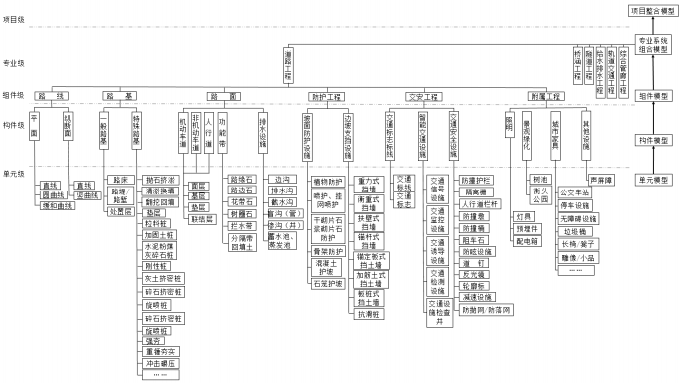 图 D.1  道路模型架构图D.2  桥涵D.2    桥涵模型架构的设置，可参照图 D.2 的规定执行。图 D.2-1  桥涵（梁桥）模型架构图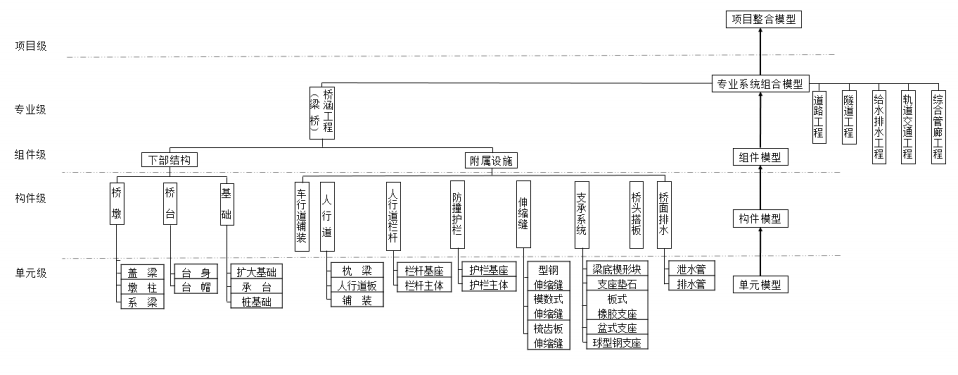 图 D.2-2  桥涵（梁桥）模型架构图图 D.2-3  桥涵（拱桥）模型架构图图 D.2-4  桥涵（拱桥）模型架构图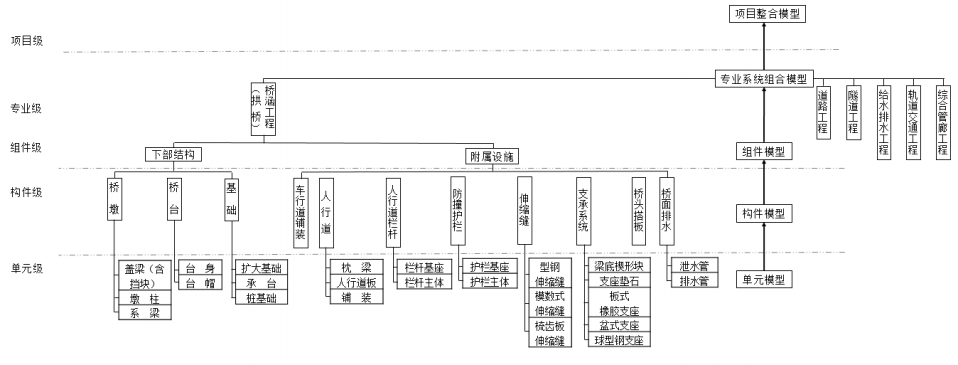 图 D.2-5  桥涵（拱桥）模型架构图图 D.2-6  桥涵（斜拉桥）模型架构图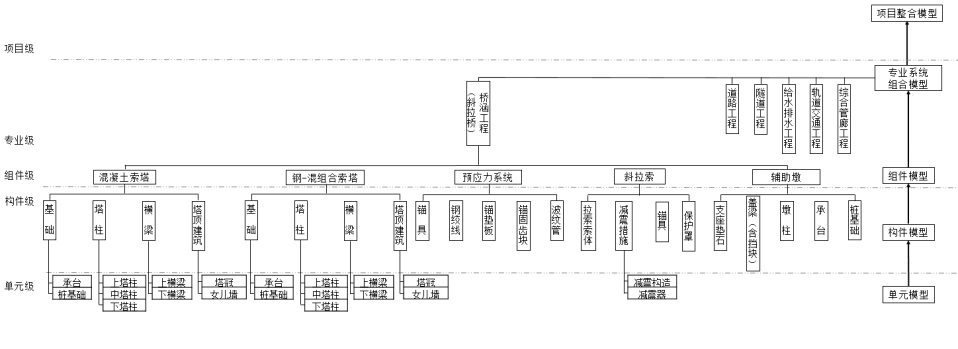 图 D.2-7  桥涵（斜拉桥）模型架构图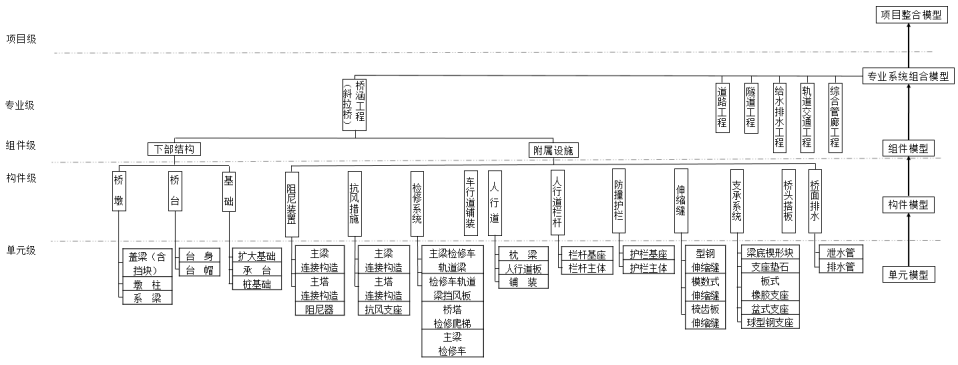 图 D.2-8  桥涵（斜拉桥）模型架构图图 D.2-9  桥涵（斜拉桥）模型架构图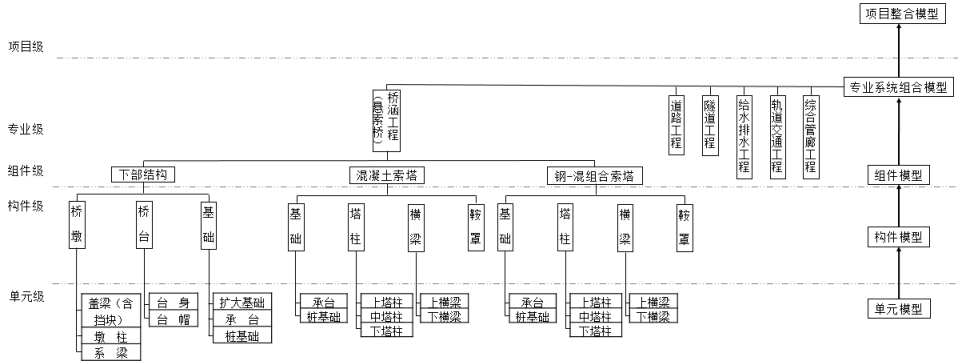 图 D.2-10  桥涵（悬索桥）模型架构图图 D.2-11  桥涵（悬索桥）模型架构图图 D.2-12  桥涵（涵洞）模型架构图D.3  隧道D.3    隧道模型架构的设置，可参照图 D.3 的规定执行。图 D.3-1  隧道（明挖隧道）模型架构图图 D.3-2  隧道（暗挖隧道）模型架构图D.4  给水排水D.4    给水排水模型架构的设置，可参照图 D.4 的规定执行。图 D.4  给水排水模型架构图D.5  轨道交通D.5    轨道交通模型架构的设置，可参照图 D.5 的规定执行。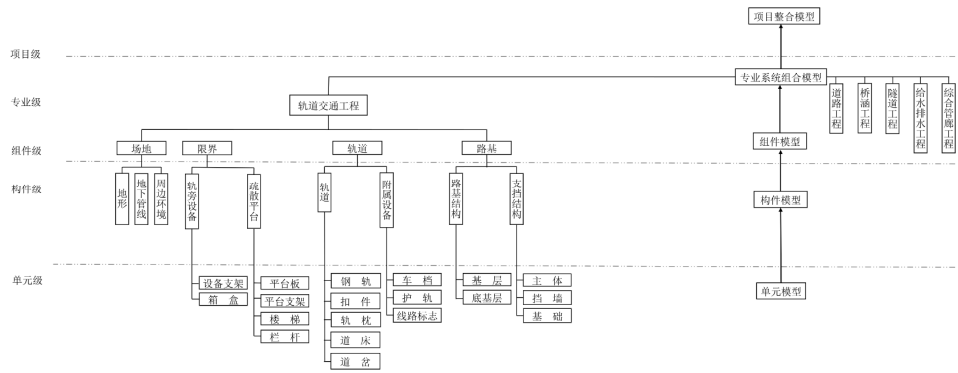 图 D.5-1  轨道交通（线路专业） 模型架构图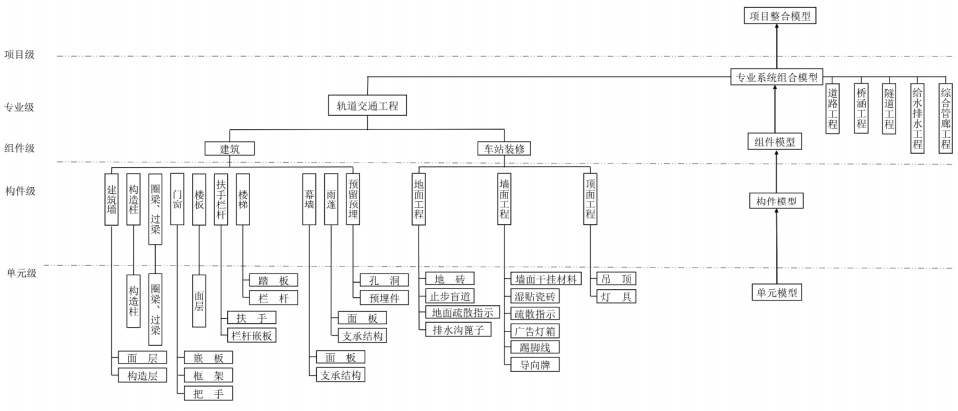 图 D.5-2  轨道交通（建筑专业） 模型架构图图 D.5-3  轨道交通（结构专业） 模型架构图图 D.5-4  轨道交通（机电专业） 模型架构图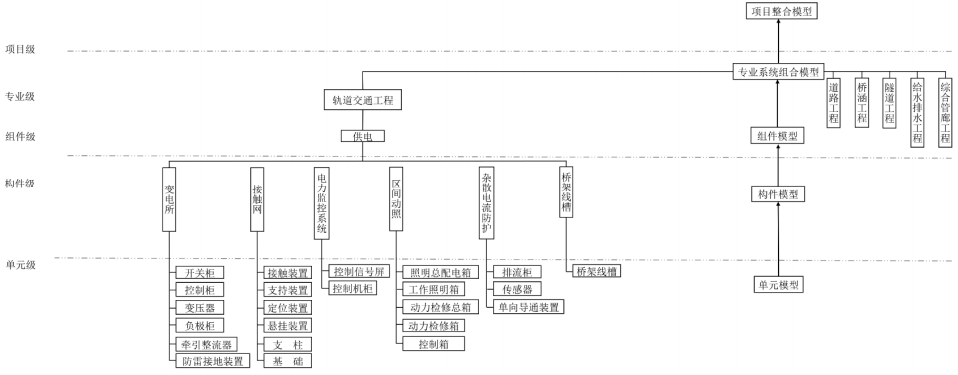 图 D.5-5  轨道交通（强电专业） 模型架构图图 D.5-6  轨道交通（弱电专业） 模型架构图图 D.5-7  轨道交通（弱电专业） 模型架构图图 D.5-8  轨道交通（车辆综合基地）模型架构图D.6  综合管廊D.6    综合管廊模型架构的设置，可参照图 D.6 的规定执行。图 D.6-1  综合管廊模型架构图图 D.6-2  综合管廊模型架构图一级专业一级专业代码（拼音缩写）二级专业二级专业代码（拼音缩写）道路工程DL路线LX道路工程DL路基LJ道路工程DL路面LM道路工程DL防护FH道路工程DL交安JA道路工程DL附属FS一级专业一级专业代码（拼音缩写）二级专业二级专业代码（拼音缩写）桥梁工程QL桥面系QM桥梁工程QL下部结构XB桥梁工程QL上部结构SB桥梁工程QL附属工程FS涵洞工程HD洞口工程DK涵洞工程HD洞身工程DS涵洞工程HD基础工程JC涵洞工程HD附属工程FS一级专业一级专业代码（拼音缩写）二级专业二级专业代码（拼音缩写）隧道土建TJ建筑（含装饰）JZ隧道土建TJ结构JG隧道土建TJ防排水FPS隧道土建TJ路面LM隧道机电JD通风TF隧道机电JD消防XF隧道机电JD供配电GPD隧道机电JD照明ZM隧道机电JD监控（含弱电）JK一级专业一级专业代码（拼音缩写）二级专业二级专业代码（拼音缩写）管线工程GX给水管线GS管线工程GX再生水管线ZS管线工程GX污水管线（渠）WS管线工程GX雨水管线（渠）YS管线工程GX合流制管道（渠）HS供水厂（站）工程GC场地工程CD供水厂（站）工程GC建筑工程JZ供水厂（站）工程GC结构工程JG供水厂（站）工程GC工艺系统GY供水厂（站）工程GC电气系统DQ污水厂（站）工程WC场地工程CD污水厂（站）工程WC建筑工程JZ污水厂（站）工程WC结构工程JG污水厂（站）工程WC工艺系统GY污水厂（站）工程WC电气系统DQ一级专业一级专业代码（拼音缩写）二级专业二级专业代码（拼音缩写）线路XL----车辆CL----限界XJ----轨道GD----路基LJ----运营控制中心YK----车辆基地设备CJ----建筑JZ车站建筑CZ建筑JZ公共建筑GG结构JG高架结构GJ结构JG地下结构DX结构JG工程防水FS供电QD牵引供电(含主变）QL供电QD动力照明DZ供电QD电力监控JK系统工程XT通信系统TX系统工程XT信号系统XH系统工程XT自动售检票系统ZS系统工程XT火灾自动报警系统HB系统工程XT综合监控系统ZJ系统工程XT环境与设备监控系统HJ系统工程XT乘客信息系统CX系统工程XT门禁系统MJ系统工程XT站台门ZT常规机电JD通风、空调与供暖TF常规机电JD给水与排水GP常规机电JD站内客运设备ZK一级专业一级专业代码（拼音缩写）二级专业二级专业代码（拼音缩写）管线工程GX给水管线GS管线工程GX再生水管线ZS管线工程GX污水管线（渠）WS管线工程GX雨水管线（渠）YS管线工程GX合流制管道（渠）HS管廊结构GL结构工程JG管廊结构GL建筑工程JZ管廊结构GL支护工程ZH附属设施FS消防XF附属设施FS通风FT附属设施FS供配电GPD附属设施FS照明ZM附属设施FS监控JK附属设施FS排水PS附属设施FS标识BS成果类型交付内容用途方案展示基于模型生成的图纸、效果图、漫游展示方案效果场地分析结合倾斜摄影、激光扫描等技术形成的场地 模型及分析报告提供精确、立体化的地形，以便 于对场地规划、市政布局等进行 更准确的分析性能分析性能化分析模型及报告进行工程相关性能、影响分析方案比选多方案模型及比选报告进行项目整体或局部方案美观 性、技术性、经济型等的比选成果类型交付内容用途工程量统计基于初设模型生成的构件工程量明细表辅助项目设计概算设计优化报告净高分析报告设计校核报告避免出现施工图设计阶段难以调 整的重大设计问题工程图纸传统表达方式图纸三维表达方式图纸基于市政工程信息模型的视图制 作而成，使图纸更加清晰直观成果类型交付内容用途工程量统计算量模型（采用专业算量软件） 工程量清单辅助编制施工图预算、辅助估算 施工任务设计优化报告净高分析报告设计校核报告碰撞检测报告避免后期设计变更造成的损失工程图纸传统表达方式图纸三维表达方式图纸基于市政工程信息模型的视图制 作而成，更清晰的指导施工虚拟仿真局部展示模型自由漫游模型虚拟现实模型（根据实际情况）提供直观的的空间、布局及外观 感受，用于验证最终的设计效果成果类型交付内容用途深化设计深化设计模型、图纸材料清单指导施工、采购、现场领料等施工模拟工艺模拟视频及结论报告进度模拟视频及结论报告技术方案验证、施工组织动态 冲突预测竣工资料建设过程中收集的施工表格、检验单、设备资 料等电子版或扫描件竣工数字化交付，资料可用于 质量追随、运维管理等序号应用项应用阶段应用阶段应用阶段应用阶段应用阶段序号应用项方案设计初步设计施工图设计施工运维1场地分析△△▲▲—2土石方策划△▲▲3道路翻交△▲▲4管线迁改—△▲▲—5BIM 审图△▲▲——6交通仿真模拟△▲▲7三维可视化协调△▲▲8工程量统计—▲▲▲—9施工场地布置———▲—10施工组组模拟——▲11施工工艺模拟——▲序号应用项应用阶段应用阶段应用阶段应用阶段应用阶段序号应用项方案设计初步设计施工图设计施工运维12资产管理———▲13维护管理———▲14应急管理————▲序号应用项应用阶段应用阶段应用阶段应用阶段应用阶段序号应用项方案设计初步设计施工图设计施工运维1场地分析△△▲▲—2土石方策划△△△3BIM 审图△▲▲—4交通仿真模拟—△▲▲—5大型设备运输和安装模 拟—△△▲—6三维可视化协调△▲▲7工程量统计▲▲▲8施工场地布置———▲—9预制构件生产加工———▲—10施工组组模拟——▲11施工工艺模拟——▲12资产管理————▲13维护管理————▲14应急管理———▲序号应用项应用阶段应用阶段应用阶段应用阶段应用阶段序号应用项方案设计初步设计施工图设计施工运维1场地分析△△▲▲序号应用项应用阶段应用阶段应用阶段应用阶段应用阶段序号应用项方案设计初步设计施工图设计施工运维2土石方策划△△△3BIM 审图△▲▲—4交通仿真模拟—△▲▲—5大型设备运输和安装模 拟△△▲6三维可视化协调△▲▲7工程量统计—▲▲▲—8施工场地布置———▲—9预制构件生产加工——▲10施工组组模拟——▲11施工工艺模拟———▲—12资产管理————▲13维护管理———▲14应急管理———▲序号应用项应用阶段应用阶段应用阶段应用阶段应用阶段序号应用项方案设计初步设计施工图设计施工运维1场地分析△△▲▲2土石方策划—△△△—3管线迁改—△▲▲—4BIM 审图△▲▲—5交通仿真模拟△▲▲6三维可视化协调—△▲▲—7工程量统计—▲▲▲—8施工场地布置——▲9施工组组模拟——▲10施工工艺模拟———▲—序号应用项应用阶段应用阶段应用阶段应用阶段应用阶段序号应用项方案设计初步设计施工图设计施工运维11资产管理———▲12维护管理———▲13应急管理————▲序号应用项应用阶段应用阶段应用阶段应用阶段应用阶段序号应用项方案设计初步设计施工图设计施工运维1场地分析△△▲▲—2土石方策划△△△3BIM 审图△▲▲—4交通仿真模拟—△▲▲—5大型设备运输和安装模 拟—△△▲—6疏散模拟分析△▲—7三维可视化协调△▲▲8管线综合—△▲▲—9空间分析—△▲▲—10工程量统计▲▲▲11施工场地布置——▲12预制构件生产加工———▲—13机电设计深化———▲—14施工组组模拟——▲15施工工艺模拟——▲16资产管理————▲17维护管理————▲18应急管理———▲序号应用项应用阶段应用阶段应用阶段应用阶段应用阶段序号应用项方案设计初步设计施工图设计施工运维1场地分析△△▲▲—2土石方策划△△△3BIM 审图△▲▲—4交通仿真模拟—△▲▲—5大型设备运输和安装模 拟—△△▲—6疏散模拟分析△▲—7三维可视化协调△▲▲8管线综合—△▲▲—9空间分析—△▲▲—10工程量统计▲▲▲11施工场地布置——▲12预制构件生产加工———▲—13施工组组模拟———▲—14施工工艺模拟——▲15资产管理———▲16维护管理————▲17应急管理————▲序号图层命名颜色示意颜色 RGB 值1地形210 180 1403草地0 128 04水体3 168 1585地块184 204 2286建筑136 169 210专项工程序号图层命名颜色示意颜色 RGB 值路面1面层89 89 89路面2基层166 166 166路面3垫层200 200 150路面4联接层63 63 127路面5排水设施0 176 240路基1一般路基194 125 125路基2特殊路基128 128 0防护工程1坡面防护设施153 255 102防护工程2边坡支挡设施128 128 128交安工程1交通标线255 255 255交安工程2交通标志0 112 192交安工程3智能交通设施255 0 0交安工程4交通安全设施168 208 141附属工程1景观绿化0 128 0附属工程2城市家具255 217 102专项工程序号图层命名颜色示意颜色 RGB 值主体结构1承台0 0 128主体结构2桩基49 73 97主体结构3桥墩0 153 255主体结构4桥台127 157 189主体结构5锚碇66 98 130主体结构7桥塔165 0 0主体结构8混凝土主梁255 204 153主体结构9钢梁255 153 0主体结构10叠合梁255 204 0主体结构11拱结构255 102 0主体结构12主缆128 0 128主体结构13吊索153 51 102主体结构14圆管涵0 0 128主体结构15盖板涵35 35 255主体结构16箱涵67 67 255主体结构17拱涵153 153 255附属1人行道结构189 189 126附属2栏杆177 160 199附属3防撞护栏96 73 122附属5排水系统204 192 218附属6支座系统165 165 82专项工程序号图层命名颜色示意颜色 RGB 值主体结构1混凝土结构120 120 120主体结构2钢筋、钢结构0 128 192主体结构3路面面层沥青0 0 0标线4交安设施255 255 255风机5通风设施0 150 180消防设施6消防设施205 0 0照明设施7照明设施255 120 120供配电设施8供配电设施190 160 210监控设施9监控设施220 220 150专项工程序号图层命名颜色示意颜色 RGB 值给水管网1给水管道0 0 255给水管网2中水管道204 102 0排水管网1雨水管道0 255 255排水管网2污水管道255 0 255排水管网3雨水口连接管0 191 255排水管网4排水涵洞0 153 255排水管网5排水明渠70 133 210构筑物1雨水检查井0 255 255构筑物2污水检查井255 0 255构筑物3雨水口60 54 47构筑物4雨水进出水口61 54 47构筑物5给水检查井0 0 255构筑物6中水检查井204 102 0专项工程序号图层命名颜色示意颜色 RGB 值管道设备1阀门255 153 0管道设备2附件255 204 0基础1管道基础60 60 60基础2构筑物基础88 88 88基础3排管包封150 150 150环境1地形210,180,140环境2水体3 168 158环境3地块184 204 228环境4建筑136 169 210环境5现状给水管道0 127 255环境6现状中水管道255 255 0环境7现状雨水管道0 153 153环境8现状污水管道127 0 255专项工程序 号图层命名颜色示意颜色 RGB 值建筑1建筑墙192 192 192建筑2建筑板191 179 173建筑3构造柱161 161 161建筑4门窗163 163 163结构1结构墙120 120 120结构2梁192 192 192结构3板191 179 173结构5柱161 161 161结构6基础130 106 136专项工程序 号图层命名颜色示意颜色 RGB 值给排水及消防1给水系统0 153 76给排水及消防2污水系统255 255 0给排水及消防3压力污水系统0 255 191给排水及消防4废水系统255 0 255给排水及消防5压力废水系统153 114 0给排水及消防6消防系统255 0 0给排水及消防7喷淋系统255 0 0给排水及消防8通气系统0 255 0给排水及消防9气灭管道255 0 128通风、空调与供 暖1大系统-新风0 255 255通风、空调与供 暖2大系统-送风0 0 255通风、空调与供 暖3大系统-排风255 128 0通风、空调与供 暖4大系统- 回风255 0 255通风、空调与供 暖5大系统-排烟255 255 128通风、空调与供 暖6小系统-排风255 128 0通风、空调与供 暖7小系统-送风0 138 0通风、空调与供 暖8小系统-加压送风255 0 0通风、空调与供 暖9小系统- 回风255 128 255通风、空调与供 暖10小系统-排烟255 255 128通风、空调与供 暖11小系统-空调新风0 128 192通风、空调与供 暖12小系统-新风0 255 0通风、空调与供 暖13冷却水系统0 30 170通风、空调与供 暖14冷冻水系统127 191 255通风、空调与供 暖15冷媒管128 64 64通风、空调与供 暖16冷凝水管255 0 255动力照明   （含强弱电）1综合监控门禁桥架153 102 204动力照明   （含强弱电）2ISCS 桥架204 0 51动力照明   （含强弱电）3通信桥架255 127 127动力照明   （含强弱电）4信号/AFC 桥架127 159 255专项工程序 号图层命名颜色示意颜色 RGB 值5FAS 桥架255 127 2236ARC 桥架128 128 2557动照桥架153 133 768高压电桥架255 128 1289母线62 62 62市政管线1电力255 0 255市政管线2通信0 255 0市政管线3给水0 0 255市政管线4排水159 72 0市政管线5燃气0 200 144市政管线6热力255 127 0市政管线7工业127 103 207市政管线8综合管廊0 0 0专项工程序号图层命名颜色示意颜色 RGB 值管廊主体1线路255 0 0管廊主体2主体结构-顶板200 204 201管廊主体3主体结构- 中板200 204 201管廊主体4主体结构-底板200 204 201管廊主体5主体结构-侧墙200 204 201管廊主体6主体结构- 中隔墙200 204 201管廊主体7主体结构-垫层200 204 201管廊主体8主体结构-框架梁200 204 201管廊主体9主体结构-框架柱200 204 201管廊附属1通风口200 204 201专项工程序号图层命名颜色示意颜色 RGB 值2吊装口200 204 2013分支口200 204 2014人员出入口200 204 2015交叉口200 204 2016逃生口200 204 2017端部井200 204 2018集水坑200 204 2019倒虹200 204 20110分变电所200 204 20111消防泵房200 204 20112监控中心-垫层200 204 20113监控中心-底板200 204 20114监控中心-墙200 204 20115监控中心-梁200 204 20116监控中心-板200 204 20117监控中心-柱200 204 20118监控中心- 门253 157 1119监控中心-窗18 95 7120监控中心-楼梯255 255 25521监控中心-屋顶0 159 022其他200 204 201附属设施1消防系统-水泵255 0 0附属设施2消防系统-消火栓255 0 0附属设施3消防系统-消喷头255 0 0附属设施4消防系统- 阀门255 0 0附属设施5消防系统-灭火器255 0 0附属设施6消防系统-水流指示器255 0 255附属设施7消防系统-其他255 0 255附属设施8排水系统-总管0 206 209专项工程序号图层命名颜色示意颜色 RGB 值9排水系统-井点管0 206 20910排水系统-沉淀管0 206 20911排水系统-排水明沟0 206 20912排水系统-排水盲沟0 206 20913排水系统- 防水套管0 206 20914排水系统- 闸阀0 206 20915排水系统-止回阀0 206 20916排水泵系统-其他0 206 20917通风系统-风管0 255 25518通风系统-管件0 255 25519通风系统- 附件0 255 25520通风系统-风管支吊架0 255 25521通风系统-风机0 255 25522通风系统-其他0 255 25523供电系统-发电机238 130 23824供电系统-高/低压柜101 148 6825供电系统-变压器238 130 23826供电系统-配电控制柜238 130 23827供电系统-指示灯238 130 23828供电系统-接线盒238 130 23829供电系统-穿线管238 130 23830供电系统-桥架238 130 23831供电系统-其他238 130 23832监控系统-火灾报警及联动主机117 72 11833监控系统-  区间火灾报警控制柜117 72 11834监控系统-点型烟感探测器117 72 11835监控系统-火灾声光报警器117 72 11836监控系统-手动报警按钮117 72 11837监控系统-放气指示灯117 72 118专项工程序号图层命名颜色示意颜色 RGB 值38监控系统-紧急启停按钮117 72 11839监控系统- 自动/手动转换按钮117 72 11840设备-泵249 206 8241设备-风机134 164 12442设备-换热类135 183 22443设备-容器类125 194 16744设备-其他43 107 157类型组件构件单元参数类型道路路线平面直线路线名称、桩号范围、起点坐标、终点坐标、长 度、方位角。道路路线平面圆曲线路线名称、桩号范围、起点坐标、终点坐标、圆 心坐标、圆曲线半径。道路路线平面缓和曲线路线名称、桩号范围、起点坐标、终点坐标、起 点半径、终点半径、缓和曲线长度。道路路线纵断面直线纵断面名称、起点桩号、起点高程、终点桩号、 终点高程、坡度、坡长。道路路线纵断面竖曲线纵断面名称、起点桩号、起点高程、终点桩号、 终点高程、竖曲线类型、竖曲线半径、切线长、 外距。道路路基一般路基路床填料种类、 CBR 参数、压实度、回弹模量、尺 寸、压实厚度。道路路基一般路基路堤/路堑填料种类、 CBR 参数、压实度、回弹模量、尺 寸、压实厚度。道路路基一般路基处置层处置材料种类、回弹模量、尺寸、压实厚度。道路路基特殊路基抛石挤淤材料、尺寸、粒料尺寸、道路路基特殊路基清淤换填材料、尺寸、粒料尺寸、道路路基特殊路基翻挖回填材料、尺寸、粒料尺寸、道路路基特殊路基垫层材料、尺寸、粒料尺寸、道路路基特殊路基粒料桩桩径、桩长、抗剪强度道路路基特殊路基加固土桩桩径、桩长、抗剪强度道路路基特殊路基水泥粉煤灰碎石桩桩径、桩长、抗剪强度道路路基特殊路基刚性桩桩径、桩长、抗剪强度道路路基特殊路基灰土挤密桩桩径、桩长、抗剪强度道路路基特殊路基碎石挤密桩桩径、桩长、抗剪强度道路路基特殊路基旋喷桩桩径、桩长、抗剪强度类型组件构件单元参数类型强夯夯能、锤距、承载力等。重锤夯实夯能、锤距、承载力等。冲击碾压夯能、锤距、承载力等。…………路面机动车道面层尺寸、材料、弯沉、弯拉强度、抗压回弹模量、 抗折强度、压实度、横坡度等路面机动车道基层尺寸、材料、弯沉、弯拉强度、抗压回弹模量、 抗折强度、压实度、横坡度等路面机动车道垫层尺寸、材料、弯沉、弯拉强度、抗压回弹模量、 抗折强度、压实度、横坡度等路面机动车道联接层尺寸、材料、横坡度等路面非机动车道面层尺寸、材料、弯沉、弯拉强度、抗压回弹模量、 抗折强度、压实度、横坡度等路面非机动车道基层尺寸、材料、弯沉、弯拉强度、抗压回弹模量、 抗折强度、压实度、横坡度等路面非机动车道垫层尺寸、材料、弯沉、弯拉强度、抗压回弹模量、 抗折强度、压实度、横坡度等路面非机动车道联接层尺寸、材料、横坡度等路面人行道面层尺寸、材料、弯沉、弯拉强度、抗压回弹模量、 抗折强度、压实度、横坡度等路面人行道基层尺寸、材料、弯沉、弯拉强度、抗压回弹模量、 抗折强度、压实度、横坡度等路面人行道垫层尺寸、材料、弯沉、弯拉强度、抗压回弹模量、 抗折强度、压实度、横坡度等路面人行道联接层尺寸、材料、横坡度等路面功能带路缘石尺寸、材料、抗压强度、抗冻等级、吸水率路面功能带路边石尺寸、材料、抗压强度、抗冻等级、吸水率路面功能带花带石尺寸、材料、抗压强度、抗冻等级、吸水率路面功能带树圈石尺寸、材料、抗压强度、抗冻等级、吸水率路面功能带拦水带尺寸、材料、抗压强度、抗冻等级、吸水率路面功能带分隔带回填土尺寸、材料路面功能带硬路肩尺寸、材料、抗压强度路面排水设施边沟尺寸、材料、水利参数路面排水设施排水沟尺寸、材料、水利参数路面排水设施截水沟尺寸、材料、水利参数路面排水设施盲沟管尺寸、材料、水利参数路面排水设施渗沟井尺寸、材料、水利参数路面排水设施蓄水池、蒸发池尺寸、材料、水利参数类型组件构件单元参数类型防护工程坡面防护设 施植物防护边坡高度、坡率、防护面积、单位材料用量、防 护材料要求防护工程坡面防护设 施喷护、挂网喷护边坡高度、坡率、防护面积、单位材料用量、防 护材料要求防护工程坡面防护设 施干砌片石、浆砌片 石防护边坡高度、坡率、防护面积、单位材料用量、防 护材料要求防护工程坡面防护设 施骨架防护边坡高度、坡率、防护面积、单位材料用量、防 护材料要求防护工程坡面防护设 施混凝土护坡边坡高度、坡率、防护面积、单位材料用量、防 护材料要求防护工程坡面防护设 施石笼护坡边坡高度、坡率、防护面积、单位材料用量、防 护材料要求防护工程边坡支挡设 施重力式挡墙尺寸、材料、荷载、基础埋深防护工程边坡支挡设 施衡重式挡墙尺寸、材料、荷载、基础埋深防护工程边坡支挡设 施扶壁式挡墙尺寸、材料、荷载、基础埋深防护工程边坡支挡设 施锚杆式挡墙尺寸、材料、荷载、基础埋深防护工程边坡支挡设 施锚定板式挡土墙尺寸、材料、荷载、基础埋深防护工程边坡支挡设 施加筋土式挡土墙尺寸、材料、荷载、基础埋深防护工程边坡支挡设 施板桩式挡土墙尺寸、材料、荷载、基础埋深防护工程边坡支挡设 施抗滑桩尺寸、材料、荷载、基础埋深交安工程交通标志标 线交通标线尺寸、材料、标线类型交安工程交通标志标 线交通标志尺寸、标志类型、相对位置交安工程智能交通设 施交通信号设施尺寸、规格、相对位置交安工程智能交通设 施交通监控设施尺寸、规格、相对位置交安工程智能交通设 施交通诱导设施尺寸、规格、相对位置交安工程智能交通设 施交通检测设施尺寸、规格、相对位置交安工程智能交通设 施交通设施检查井尺寸、规格、相对位置交安工程交通安全设 施防撞护栏尺寸、材料、相对位置交安工程交通安全设 施隔离栅尺寸、材料、相对位置交安工程交通安全设 施人行道栏杆尺寸、材料、相对位置交安工程交通安全设 施防撞墩尺寸、材料、相对位置交安工程交通安全设 施防撞桶尺寸、材料、相对位置交安工程交通安全设 施阻车石尺寸、材料、相对位置交安工程交通安全设 施防眩设施尺寸、材料、相对位置交安工程交通安全设 施道钉尺寸、材料、相对位置类型组件构件单元参数类型反光镜尺寸、规格、相对位置轮廓标尺寸、规格、相对位置减速设施尺寸、材料、相对位置防抛网/防落网起点桩号、终点桩号、尺寸、材料、相对位置附属工程照明灯具型号、构造、照明参数附属工程照明预埋件位置、尺寸、材料附属工程照明配电箱位置、尺寸附属工程景观绿化树池尺寸、规格、相对位置附属工程景观绿化街头公园尺寸、规格、相对位置附属工程城市家具公交车站尺寸、规格、相对位置附属工程城市家具停车设施尺寸、规格、相对位置附属工程城市家具无障碍设施尺寸、材料、规格、相对位置附属工程城市家具垃圾桶尺寸、材料、规格、相对位置附属工程城市家具长椅/凳子尺寸、材料、规格、相对位置附属工程城市家具雕像/小品尺寸、材料、规格、相对位置附属工程城市家具…………附属工程其它设施声屏障起点桩号、终点桩号、尺寸、规格、相对位置类型组件构件单元参数类型梁桥混凝土 箱梁梁段材料、梁段长度、梁段宽度、梁段高度、梁段重 量梁桥混凝土 箱梁纵向构件顶板板厚、板宽、板长等几何尺寸梁桥混凝土 箱梁纵向构件腹板板厚、板宽、板长等几何尺寸梁桥混凝土 箱梁纵向构件底板板厚、板宽、板长等几何尺寸梁桥混凝土 箱梁纵向构件上、下加腋加腋高、加腋水平投影长梁桥混凝土 箱梁横向构件支点横梁横梁宽度等几何尺寸类型组件构件单元参数类型横隔板板厚、间距等几何尺寸横向联系梁板厚、板宽、间距等几何尺寸上、下加腋加腋高、加腋水平投影长混凝土预制 T梁梁段材料、梁段长度、梁段宽度、预制梁横向间距、 梁段高度、预制梁重量混凝土预制 T梁预制构件顶板板厚、板宽、板长等几何尺寸混凝土预制 T梁预制构件腹板板厚、板宽、板长等几何尺寸混凝土预制 T梁预制构件加腋加腋高、加腋水平投影长混凝土预制 T梁预制构件横隔板板厚、板宽、间距等几何尺寸混凝土预制 T梁预制构件马蹄截面几何尺寸混凝土预制 T梁现浇构件顶板湿接缝板厚、板宽、板长等几何尺寸混凝土预制 T梁现浇构件横隔板湿接缝板厚、间距等几何尺寸混凝土 预制小 箱梁梁段—材料、梁段长度、梁段宽度、预制梁横向间距、 梁段高度、预制梁重量混凝土 预制小 箱梁预制构件顶板板厚、板宽、板长等几何尺寸混凝土 预制小 箱梁预制构件腹板板厚、板宽、板长等几何尺寸混凝土 预制小 箱梁预制构件底板板厚、板宽、板长等几何尺寸混凝土 预制小 箱梁预制构件上、下加腋加腋高、加腋水平投影长混凝土 预制小 箱梁预制构件横隔板板厚、间距等几何尺寸混凝土 预制小 箱梁现浇构件顶板板厚、板宽、板长等几何尺寸混凝土 预制小 箱梁现浇构件横隔板板厚、间距等几何尺寸钢箱梁梁段材料、梁段长度、梁段宽度、梁段高度、梁段重 量钢箱梁纵向构件桥面板板厚、板宽、板长等几何尺寸钢箱梁纵向构件腹板板厚、板宽、板长等几何尺寸钢箱梁纵向构件底板板厚、板宽、板长等几何尺寸钢箱梁纵向构件纵向加劲肋板厚、肋高、截面尺寸、横向间距钢箱梁纵向构件纵梁腹板高度和厚度、翼缘宽度和厚度、横向间距钢箱梁纵向构件纵向加劲肋 连接接头嵌补段板厚、板长等几何尺寸钢箱梁纵向构件纵向加劲肋 连接接头拼接板板厚、板长等几何尺寸、螺栓布置钢箱梁纵向构件栓钉材质、规格、布设位置、螺栓布置类型组件构件单元参数类型横向构件横隔板板厚、纵肋开孔几何尺寸、纵肋开孔间距、人孔 管线孔开孔几何尺寸和位置横向构件加劲肋水平加劲肋板厚、宽度、定位尺寸横向构件加劲肋竖向加劲肋板厚、宽度、定位尺寸和间距横向构件加劲肋支承加劲肋板厚、宽度、定位尺寸和间距钢-混叠 合梁梁段梁段长度、梁段宽度、梁段高度、梁段重量钢-混叠 合梁钢梁构件顶板板厚、板宽、板长等几何尺寸钢-混叠 合梁钢梁构件腹板板厚、板宽、板长等几何尺寸钢-混叠 合梁钢梁构件底板板厚、板宽、板长等几何尺寸钢-混叠 合梁钢梁构件纵向加劲肋板厚、肋高、截面尺寸、横向间距钢-混叠 合梁钢梁构件纵梁腹板高度和厚度、翼缘宽度和厚度、横向间距钢-混叠 合梁钢梁构件纵向加劲肋 连接接头嵌补段板厚、板长等几何尺寸钢-混叠 合梁钢梁构件纵向加劲肋 连接接头拼接板板厚、板长等几何尺寸、螺栓布置钢-混叠 合梁钢梁构件栓钉螺栓布置、栓钉规格、布设位置钢-混叠 合梁钢梁构件横隔板板厚、纵肋开孔几何尺寸、纵肋开孔间距、人孔 开孔几何尺寸和位置钢-混叠 合梁钢梁构件加劲肋水平加劲肋板厚、宽度、定位尺寸钢-混叠 合梁钢梁构件加劲肋竖向加劲肋板厚、宽度、定位尺寸和间距钢-混叠 合梁钢梁构件加劲肋支承加劲肋板厚、宽度、定位尺寸和间距钢-混叠 合梁混凝土构件预制混凝土板材料、板厚、板宽、板长等几何尺寸钢-混叠 合梁混凝土构件现浇湿接缝材料、板厚、板宽、板长等几何尺寸钢桁梁梁段梁段长度、梁段宽度、梁段高度、梁段重量钢桁梁主桁上、下弦杆材料、弦杆截面尺寸、弦杆板厚、加劲肋肋高和 板厚、加劲肋布置间距、弦杆横隔板间距、节点 板几何尺寸和板厚钢桁梁主桁腹杆材料、腹杆截面尺寸、腹杆板厚、加劲肋肋高和 板厚、加劲肋布置间距、腹杆横隔板间距钢桁梁联结系纵向联结系材料、构件截面尺寸、构件板厚、布置形式钢桁梁联结系横向联结系材料、构件截面尺寸、构件板厚、纵桥向间距钢桁梁桥面结构桥面板板厚、板宽、板长等几何尺寸钢桁梁桥面结构纵向加劲肋板厚、肋高、截面尺寸、横向间距类型组件构件单元参数类型纵梁腹板高度和厚度、翼缘宽度和厚度、横向间距纵向加劲肋 连接接头嵌补段板厚、板长等几何尺寸纵向加劲肋 连接接头拼接板板厚、板长等几何尺寸、螺栓布置栓钉材质、栓钉规格、布设位置、螺栓布置横隔板板厚、纵肋开孔几何尺寸、纵肋开孔间距、人孔 管线孔开孔几何尺寸和位置横隔板加劲肋水平加劲肋板厚、宽度、定位尺寸横隔板加劲肋竖向加劲肋板厚、宽度、定位尺寸和间距预应力系统—锚具材料、型号、钢束股数、锚固边距、锚固中距预应力系统—锚垫板材料、板厚、垫板几何尺寸预应力系统—锚固齿块材料、定位角度，长度、重量预应力系统—锚固槽口宽度、深度、定位角度预应力系统—钢绞线材料、型号、长度预应力系统—波纹管材料、型号、长度下部结构桥墩盖梁材料、长、宽、高下部结构桥墩墩柱材料、长、宽、高下部结构桥墩系梁材料、长、宽、高下部结构桥台台身材料、长、宽、高下部结构桥台台帽材料、长、宽、高下部结构基础扩大基础材料、长、宽、高下部结构基础承台材料、长、宽、高下部结构基础桩基础材料、直径、桩长附属设 施车行道铺装铺装材料、铺装厚附属设 施人行道枕梁材料、长、宽、高附属设 施人行道人行道板材料、长、宽、厚度附属设 施人行道铺装铺装材料、铺装厚附属设 施人行道栏杆栏杆基座材料、类型附属设 施人行道栏杆栏杆主体材料、构造参数、配型附属设 施防撞护栏护栏基座材料、类型附属设 施防撞护栏护栏主体材料、构造参数、配型类型组件构件单元参数类型伸缩缝型钢伸缩缝材料、伸缩量、横桥向长度、预埋件参数伸缩缝模数式伸缩缝材料、伸缩量、横桥向长度、预埋件参数伸缩缝梳齿板伸缩缝材料、伸缩量、横桥向长度、梳齿参数、预埋件 参数支承系统梁底楔形块纵向和横向长度、中心高度支承系统支座垫石材料、纵向和横向长度、中心高度支承系统板式橡胶支座总体厚、宽、长；橡胶材料；钢板材料、厚、 宽、长（或直径）支承系统盆式支座上座板材料、构造；橡胶参数；滑板材料、构 造；下座板材料、构造；支座活动参数支承系统球型钢支座上座板材料、构造；球冠衬板参数；橡胶参数； 滑板材料、构造；下座板材料、构造；支座活动 参数桥头搭板材料、纵向和横向长度、厚度、布置数量桥面排水泄水管材料、管径和壁厚、定位、预埋件位置桥面排水排水管材料、管径和壁厚、定位、预埋件位置类型组件构件单元参数类型拱桥混凝土箱梁梁段材料、梁段长度、梁段宽度、梁段高度、梁 段重量拱桥混凝土箱梁纵向构件顶板板厚、板宽、板长等几何尺寸拱桥混凝土箱梁纵向构件腹板板厚、板宽、板长等几何尺寸拱桥混凝土箱梁纵向构件底板板厚、板宽、板长等几何尺寸拱桥混凝土箱梁纵向构件上、下加腋加腋高、加腋水平投影长拱桥混凝土箱梁横向构件支点横梁横梁宽度等几何尺寸拱桥混凝土箱梁横向构件横隔板板厚、间距等几何尺寸拱桥混凝土箱梁横向构件横向联系梁板厚、板宽、间距等几何尺寸拱桥混凝土箱梁横向构件上、下加腋加腋高、加腋水平投影长类型组件构件单元参数类型钢箱梁梁段—材料、梁段长度、梁段宽度、梁段高度、梁 段重量钢箱梁纵向构件桥面板板厚、板宽、板长等几何尺寸钢箱梁纵向构件腹板板厚、板宽、板长等几何尺寸钢箱梁纵向构件底板板厚、板宽、板长等几何尺寸钢箱梁纵向构件纵向加劲肋板厚、肋高、截面尺寸、横向间距钢箱梁纵向构件纵梁腹板高度和厚度、翼缘宽度和厚度、横向间 距钢箱梁纵向构件纵向加劲肋 连接接头嵌补段板厚、板长等几何尺寸钢箱梁纵向构件纵向加劲肋 连接接头拼接板板厚、板长等几何尺寸、螺栓布置钢箱梁纵向构件栓钉材质、栓钉规格、布设位置、螺栓布置钢箱梁横向构件横隔板板厚、纵肋开孔几何尺寸、纵肋开孔间距、 人孔开孔几何尺寸和位置钢箱梁横向构件横隔板加劲肋水平加劲肋板厚、宽度、定位尺寸钢箱梁横向构件横隔板加劲肋竖向加劲肋板厚、宽度、定位尺寸和间距钢箱梁横向构件横隔板加劲肋支承加劲肋板厚、宽度、定位尺寸和间距钢-混叠合梁梁段—梁段长度、梁段宽度、梁段高度、梁段重量钢-混叠合梁钢梁构件顶板板厚、板宽、板长等几何尺寸钢-混叠合梁钢梁构件腹板板厚、板宽、板长等几何尺寸钢-混叠合梁钢梁构件底板板厚、板宽、板长等几何尺寸钢-混叠合梁钢梁构件纵向加劲肋板厚、肋高、截面尺寸、横向间距钢-混叠合梁钢梁构件纵梁腹板高度和厚度、翼缘宽度和厚度、横向间 距钢-混叠合梁钢梁构件纵向加劲肋 连接接头嵌补段板厚、板长等几何尺寸钢-混叠合梁钢梁构件纵向加劲肋 连接接头拼接板板厚、板长等几何尺寸、螺栓布置钢-混叠合梁钢梁构件栓钉材质、栓钉规格、布设位置、螺栓布置钢-混叠合梁钢梁构件横隔板板厚、纵肋开孔几何尺寸、纵肋开孔间距、 人孔开孔几何尺寸和位置钢-混叠合梁钢梁构件加劲肋水平加劲肋板厚、宽度、定位尺寸钢-混叠合梁钢梁构件加劲肋竖向加劲肋板厚、宽度、定位尺寸和间距钢-混叠合梁钢梁构件加劲肋支承加劲肋板厚、宽度、定位尺寸和间距类型组件构件单元参数类型混凝土构件预制混凝土板材料、板厚、板宽、板长等几何尺寸混凝土构件现浇湿接缝材料、板厚、板宽、板长等几何尺寸钢桁梁梁段梁段长度、梁段宽度、梁段高度、梁段重量钢桁梁主桁上、下弦杆材料、弦杆截面尺寸、弦杆板厚、加劲肋肋 高和板厚、加劲肋布置间距、弦杆横隔板间 距、节点板几何尺寸和板厚钢桁梁主桁腹杆材料、腹杆截面尺寸、腹杆板厚、加劲肋肋 高和板厚、加劲肋布置间距、腹杆横隔板间 距钢桁梁联结系纵向联结系材料、构件截面尺寸、构件板厚、布置形式钢桁梁联结系横向联结系材料、构件截面尺寸、构件板厚、纵桥向间 距钢桁梁桥面结构桥面板板厚、板宽、板长等几何尺寸钢桁梁桥面结构纵向加劲肋板厚、肋高、截面尺寸、横向间距钢桁梁桥面结构纵梁腹板高度和厚度、翼缘宽度和厚度、横向间 距钢桁梁桥面结构纵向加劲肋 连接接头嵌补段板厚、板长等几何尺寸钢桁梁桥面结构纵向加劲肋 连接接头拼接板板厚、板长等几何尺寸、螺栓布置钢桁梁桥面结构栓钉材质、栓钉规格、布设位置、螺栓布置钢桁梁桥面结构横隔板板厚、纵肋开孔几何尺寸、纵肋开孔间距、 人孔开孔几何尺寸和位置钢桁梁桥面结构横隔板加劲肋水平加劲肋板厚、宽度、定位尺寸钢桁梁桥面结构横隔板加劲肋竖向加劲肋板厚、宽度、定位尺寸和间距预应力系统锚具材料、型号、钢束股数、锚固边距、锚固中 距预应力系统钢绞线材料、型号、长度预应力系统锚垫板—材料、板厚、板宽、板长预应力系统锚固齿块材料、定位角度，长度、重量预应力系统波纹管材料、型号、长度板拱拱体构造拱体材料、板厚、板宽、板拱失高、板拱跨度、 施工方法肋拱拱体构造拱肋节段材料、节段长度、节段宽度、节段高度、节 段重量肋拱拱体构造顶板材料、板宽、板厚类型组件构件单元参数类型底板材料、板宽、板厚腹板材料、板宽、板厚加腋材料、加腋高、加腋水平投影长横隔板材料、长、宽、板厚、间距横撑顶板材料、板宽、板厚横撑底板材料、板宽、板厚横撑腹板材料、板宽、板厚横撑加腋材料、加腋高、加腋水平投影长横撑横隔板材料、长、宽、板厚、间距拱座材料；截面尺寸；构件参数钢箱拱拱体构造拱肋节段材料、节段长度、节段宽度、节段高度、节 段重量钢箱拱拱体构造顶板材料、板宽、板厚钢箱拱拱体构造底板材料、板宽、板厚钢箱拱拱体构造腹板材料、板宽、板厚钢箱拱拱体构造纵向加劲肋材料、板宽、板厚钢箱拱拱体构造纵向加劲肋连 接接头嵌补段板厚、板长等几何尺寸钢箱拱拱体构造纵向加劲肋连 接接头拼接板板厚、板长等几何尺寸、螺栓布置钢箱拱拱体构造横隔板材料、长、宽、板厚、间距钢箱拱拱体构造横隔板加劲肋加劲肋板厚、宽度、定位尺寸钢箱拱横撑顶板材料、板宽、板厚钢箱拱横撑底板材料、板宽、板厚钢箱拱横撑腹板材料、板宽、板厚钢箱拱横撑纵向加劲肋材料、板宽、板厚钢箱拱横撑纵向加劲肋 连接接头嵌补段板厚、板长等几何尺寸钢箱拱横撑纵向加劲肋 连接接头拼接板板厚、板长等几何尺寸、螺栓布置钢箱拱横撑栓钉材质、栓钉规格、布设位置、螺栓布置钢箱拱横撑横隔板材料、长、宽、板厚、间距钢箱拱横撑横隔板加劲肋加劲肋板厚、宽度、定位尺寸钢箱拱钢混结合段顶板材料、板宽、板厚类型组件构件单元参数类型底板材料、板宽、板厚腹板材料、板宽、板厚横隔板材料、长、宽、板厚、间距加劲肋材料、板厚、板宽、板长过渡段材料、长度、高度、厚度剪力钉材料、直径、布置间距PBL 剪力键材料、直径、布置间距拼接板材料、板宽、板厚承压板材料、板宽、板厚高强螺栓螺栓规格、螺杆长度拱座材料；宽度、高度；构件参数系杆系杆材料、型号、长度系杆锚具材料、型号、钢束股数、锚固边距、锚固中 距普通钢筋混凝 土箱型拱主拱结构拱肋节段材料、节段长度、节段宽度、节段高度、节 段重量普通钢筋混凝 土箱型拱主拱结构顶板板厚、板宽、板长等几何尺寸普通钢筋混凝 土箱型拱主拱结构腹板板厚、板宽、板长等几何尺寸普通钢筋混凝 土箱型拱主拱结构底板板厚、板宽、板长等几何尺寸普通钢筋混凝 土箱型拱主拱结构上、下加腋加腋高、加腋水平投影长普通钢筋混凝 土箱型拱主拱结构横隔板板厚、间距等几何尺寸普通钢筋混凝 土箱型拱主拱结构现浇湿接缝材料、板厚、板宽、板长等几何尺寸普通钢筋混凝 土箱型拱拱上建筑拱上侧墙材料、板厚、板宽、板长等几何尺寸普通钢筋混凝 土箱型拱拱上建筑拱上填料材料、长度、宽度、高度等几何尺寸普通钢筋混凝 土箱型拱拱上建筑护拱材料、长度、宽度、高度等几何尺寸普通钢筋混凝 土箱型拱拱上建筑腹拱材料、长度、宽度、高度等几何尺寸普通钢筋混凝 土箱型拱拱上建筑盖梁材料、长度、宽度、高度等几何尺寸普通钢筋混凝 土箱型拱拱上建筑立柱材料、长度、宽度、高度等几何尺寸劲性骨架钢筋 混凝土拱主拱结构拱肋节段材料、节段长度、节段宽度、节段高度、节 段重量劲性骨架钢筋 混凝土拱主拱结构顶板板厚、板宽、板长等几何尺寸类型组件构件单元参数类型腹板板厚、板宽、板长等几何尺寸底板板厚、板宽、板长等几何尺寸上、下加腋加腋高、加腋水平投影长横隔板板厚、间距等几何尺寸现浇湿接缝材料、板厚、板宽、板长等几何尺寸拱上建筑拱上侧墙材料、板厚、板宽、板长等几何尺寸拱上建筑拱上填料材料、长度、宽度、高度等几何尺寸拱上建筑护拱材料、长度、宽度、高度等几何尺寸拱上建筑腹拱材料、长度、宽度、高度等几何尺寸拱上建筑盖梁材料、长度、宽度、高度等几何尺寸拱上建筑立柱材料、长度、宽度、高度等几何尺寸钢管混凝土拱主拱结构拱肋节段材料、节段长度、节段宽度、节段高度、节 段重量钢管混凝土拱主拱结构钢管材料、直径、壁厚钢管混凝土拱主拱结构缀条材料、板宽、厚度钢管混凝土拱主拱结构缀板材料、板宽、厚度钢管混凝土拱主拱结构填充混凝土标号、体积钢管混凝土拱平联材料、构件参数钢管混凝土拱拱座材料、截面尺寸；构件参数钢桁架拱主拱结构拱肋节段材料、节段长度、节段宽度、节段高度、节 段重量钢桁架拱主拱结构上、下弦杆材料、弦杆截面尺寸、弦杆板厚、加劲肋肋 高和板厚、加劲肋布置间距、弦杆横隔板间 距、节点板几何尺寸和板厚钢桁架拱主拱结构竖腹杆材料、杆件截面尺寸、杆件板厚、加劲肋肋 高和板厚、加劲肋布置间距、杆件横隔板间 距、节点板几何尺寸和板厚钢桁架拱主拱结构斜腹杆材料、杆件截面尺寸、杆件板厚、加劲肋肋 高和板厚、加劲肋布置间距、杆件横隔板间 距、节点板几何尺寸和板厚钢桁架拱平联上、下弦杆材料、弦杆截面尺寸、弦杆板厚、加劲肋肋 高和板厚、加劲肋布置间距、弦杆横隔板间 距、节点板几何尺寸和板厚类型组件构件单元参数类型竖腹杆材料、杆件截面尺寸、杆件板厚、加劲肋肋 高和板厚、加劲肋布置间距、杆件横隔板间 距、节点板几何尺寸和板厚斜腹杆材料、杆件截面尺寸、杆件板厚、加劲肋肋 高和板厚、加劲肋布置间距、杆件横隔板间 距、节点板几何尺寸和板厚拱座—材料；截面尺寸；构件参数刚架拱主拱—材料、宽、高、矢跨比刚架拱次拱材料、宽、高、矢跨比吊索锚具材料、型号、钢束股数、锚头构造吊索销耳—材料、厚度吊索索体—材料、型号、长度吊索保护罩材料、构造参数下部结构桥墩盖梁（含挡 块）材料、长、宽、高下部结构桥墩墩柱材料、长、宽、高下部结构桥墩系梁材料、长、宽、高下部结构桥台台身材料、长、宽、高下部结构桥台台帽材料、长、宽、高下部结构基础扩大基础材料、长、宽、高下部结构基础承台材料、长、宽、高下部结构基础桩基础材料、直径、桩长附属设施车行道铺装铺装材料、铺装厚附属设施人行道枕梁材料、长、宽、高附属设施人行道人行道板材料、长、宽、厚度附属设施人行道铺装铺装材料、铺装厚附属设施人行道栏杆栏杆基座材料、类型附属设施人行道栏杆栏杆主体材料、构造参数、配型附属设施防撞护栏护栏基座材料、类型附属设施防撞护栏护栏主体材料、构造参数、配型附属设施伸缩缝型钢伸缩缝材料、伸缩量、横桥向长度、预埋件参数附属设施伸缩缝模数式伸缩缝材料、伸缩量、横桥向长度、预埋件参数类型组件构件单元参数类型梳齿板伸缩缝材料、伸缩量、横桥向长度、梳齿参数、预 埋件参数支承系统梁底楔形块纵向和横向长度、中心高度支承系统支座垫石材料、纵向和横向长度、中心高度支承系统板式橡胶支座总体厚、直径；橡胶材料；钢板材料、厚、 宽、长支承系统盆式支座上座板材料、构造；橡胶参数；滑板材料、 构造；下座板材料、构造；支座活动参数支承系统球型钢支座上座板材料、构造；球冠衬板参数；橡胶参 数；滑板材料、构造；下座板材料、构造； 支座活动参数桥头搭板材料、纵向和横向长度、厚度、布置数量桥面排水泄水管材料、管径和壁厚、定位、预埋件位置桥面排水排水管材料、管径和壁厚、定位、预埋件位置类型组件构件单元设计参数斜拉桥混凝土主梁梁段材料、梁段长度、梁段宽度、梁段高度、梁段重量斜拉桥混凝土主梁纵向构件顶板板厚、板宽、板长等几何尺寸斜拉桥混凝土主梁纵向构件腹板板厚、板宽、板长等几何尺寸斜拉桥混凝土主梁纵向构件底板板厚、板宽、板长等几何尺寸斜拉桥混凝土主梁纵向构件上、下加腋加腋高、加腋水平投影长斜拉桥混凝土主梁横向构件支点横梁横梁宽度等几何尺寸斜拉桥混凝土主梁横向构件横隔板板厚、间距等几何尺寸斜拉桥混凝土主梁横向构件横向联系梁板厚、板宽、间距等几何尺寸斜拉桥混凝土主梁横向构件上、下加腋加腋高、加腋水平投影长斜拉桥钢箱梁梁段材料、梁段长度、梁段宽度、梁段高度、梁段重量斜拉桥钢箱梁纵向构件桥面板板厚、板宽、板长等几何尺寸斜拉桥钢箱梁纵向构件腹板板厚、板宽、板长等几何尺寸类型组件构件单元设计参数底板板厚、板宽、板长等几何尺寸纵向加劲肋板厚、肋高、截面尺寸、横向间距纵梁腹板高度和厚度、翼缘宽度和厚度、横向间距纵向加劲肋连接接头嵌补段板厚、板长等几何尺寸纵向加劲肋连接接头拼接板板厚、板长等几何尺寸、螺栓布置栓钉材质、栓钉规格、布设位置、螺栓布置横向构件横隔板板厚、纵肋开孔几何尺寸、纵肋开孔间距、人孔开 孔几何尺寸和位置横向构件横隔板加劲肋竖向加劲肋板厚、宽度、定位尺寸和间距横向构件横隔板加劲肋支承加劲肋板厚、宽度、定位尺寸和间距钢-混叠合梁梁段材料、梁段长度、梁段宽度、梁段高度、梁段重量钢-混叠合梁钢梁构件顶板板厚、板宽、板长等几何尺寸钢-混叠合梁钢梁构件腹板板厚、板宽、板长等几何尺寸钢-混叠合梁钢梁构件底板板厚、板宽、板长等几何尺寸钢-混叠合梁钢梁构件纵向加劲肋板厚、肋高、截面尺寸、横向间距钢-混叠合梁钢梁构件纵梁腹板高度和厚度、翼缘宽度和厚度、横向间距钢-混叠合梁钢梁构件纵向加劲肋连接接头嵌补段板厚、板长等几何尺寸钢-混叠合梁钢梁构件纵向加劲肋连接接头拼接板板厚、板长等几何尺寸、螺栓布置钢-混叠合梁钢梁构件栓钉材质、栓钉规格、布设位置、螺栓布置钢-混叠合梁钢梁构件横隔板板厚、纵肋开孔几何尺寸、纵肋开孔间距、人孔开 孔几何尺寸和位置钢-混叠合梁钢梁构件加劲肋水平加劲肋板厚、宽度、定位尺寸钢-混叠合梁钢梁构件加劲肋竖向加劲肋板厚、宽度、定位尺寸和间距钢-混叠合梁钢梁构件加劲肋支承加劲肋板厚、宽度、定位尺寸和间距钢-混叠合梁混凝土构件预制混凝土板材料、板厚、板宽、板长等几何尺寸钢-混叠合梁混凝土构件现浇湿接缝材料、板厚、板宽、板长等几何尺寸钢桁梁梁段材料、梁段长度、梁段宽度、梁段高度、梁段重量钢桁梁主桁上、下弦杆材料、弦杆截面尺寸、弦杆板厚、加劲肋肋高和板 厚、加劲肋布置间距、弦杆横隔板间距、节点板几 何尺寸和板厚类型组件构件单元设计参数腹杆材料、腹杆截面尺寸、腹杆板厚、加劲肋肋高和板 厚、加劲肋布置间距、腹杆横隔板间距联结系纵向联结系材料、构件截面尺寸、构件板厚、布置形式联结系横向联结系材料、构件截面尺寸、构件板厚、纵桥向间距桥面结构桥面板板厚、板宽、板长等几何尺寸桥面结构纵向加劲肋板厚、肋高、截面尺寸、横向间距桥面结构纵梁腹板高度和厚度、翼缘宽度和厚度、横向间距桥面结构纵向加劲肋连接接头嵌补段板厚、板长等几何尺寸桥面结构纵向加劲肋连接接头拼接板板厚、板长等几何尺寸、螺栓布置桥面结构栓钉材质、栓钉规格、布设位置、螺栓布置桥面结构横隔板板厚、纵肋开孔几何尺寸、纵肋开孔间距、人孔开 孔几何尺寸和位置桥面结构横隔板加劲肋水平加劲肋板厚、宽度、定位尺寸桥面结构横隔板加劲肋竖向加劲肋板厚、宽度、定位尺寸和间距锚固体系主梁钢锚箱承压板材料、板厚、板宽、板长锚固体系主梁钢锚箱锚垫板材料、板厚、板宽、板长、锚管直径锚固体系主梁钢锚箱锚箱内加劲肋材料、板厚、板宽、板长锚固体系主梁钢锚箱锚箱外加劲肋材料、板厚、板宽、板长锚固体系主梁钢锚箱锚箱封板材料、板厚、板宽、板长、锚管直径锚固体系锚拉板式锚拉板材料、板厚、板宽、板长锚固体系锚拉板式锚管材料、锚管长度、锚管直径锚固体系锚拉板式加劲肋材料、板厚、板宽、板长锚固体系锚拉板式承压板材料、板厚、板宽、板长锚固体系耳板式耳板材料、板厚、板宽、板长、销孔孔径锚固体系耳板式销轴材料、长度、直径锚固体系耳板式贴板材料、板厚、板宽、板件尺寸锚固体系锚管式（钢 结构）锚管材料、锚管长度、锚管直径锚固体系锚管式（钢 结构）加劲肋材料、板厚、板宽、板长锚固体系锚管式（钢 结构）承压板材料、板厚、板宽、板长锚固体系锚管材料、锚管长度、锚管直径类型组件构件单元设计参数锚块（混凝 土）齿块材料、长、宽、高锚块（混凝 土）承压板材料、板厚、板宽、板长混凝土索塔基础承台材料、长、宽、高混凝土索塔基础桩基础材料、直径、桩长混凝土索塔塔柱上塔柱材料、长、宽、高、壁厚混凝土索塔塔柱中塔柱材料、长、宽、高、壁厚混凝土索塔塔柱下塔柱材料、长、宽、高、壁厚混凝土索塔横梁上横梁材料、长、宽、高、壁厚混凝土索塔横梁下横梁材料、长、宽、高、壁厚混凝土索塔塔顶建筑塔冠材料、长、宽、高、壁厚混凝土索塔塔顶建筑女儿墙材料、长、宽、高、壁厚钢-混 组合 索塔基础承台材料、长、宽、高钢-混 组合 索塔基础桩基础材料、直径、桩长钢-混 组合 索塔塔柱上塔柱材料、长、宽、高、壁厚钢-混 组合 索塔塔柱中塔柱材料、长、宽、高、壁厚钢-混 组合 索塔塔柱下塔柱材料、长、宽、高、壁厚钢-混 组合 索塔横梁上横梁材料、长、宽、高、壁厚钢-混 组合 索塔横梁下横梁材料、长、宽、高、壁厚钢-混 组合 索塔塔顶建筑塔冠材料、长、宽、高、壁厚钢-混 组合 索塔塔顶建筑女儿墙材料、长、宽、高、壁厚预应力系统锚具材料、型号、钢束股数、锚固边距、锚固中距预应力系统钢绞线材料、型号、长度预应力系统锚垫板材料、板厚、板宽、板长预应力系统锚固齿块—材料、定位角度，长度预应力系统波纹管材料、型号、长度斜拉索拉索索体材料、型号、长度、空间定位点斜拉索减震措施减震构造材料、型号、长度斜拉索减震措施减震器材料、型号斜拉索锚具材料、型号、钢束股数、锚头构造类型组件构件单元设计参数保护罩材料、构造参数辅助墩支座垫石材料、长、宽、高辅助墩盖梁（含挡 块）材料、长、宽、高辅助墩墩柱—材料、长、宽、高、倒角参数辅助墩承台材料、长、宽、高辅助墩桩基础材料、直径、桩长下部结构桥墩盖梁（含挡块）材料、长、宽、高下部结构桥墩墩柱材料、长、宽、高下部结构桥墩系梁材料、长、宽、高下部结构桥台台身材料、长、宽、高下部结构桥台台帽材料、长、宽、高下部结构基础扩大基础材料、长、宽、高下部结构基础承台材料、长、宽、高下部结构基础桩基础材料、直径、桩长附属设施阻尼装置主梁连接构造材料、构造参数附属设施阻尼装置主塔连接构造材料、构造参数附属设施阻尼装置阻尼器长度、直径、阻尼参数附属设施抗风措施主梁连接构造材料、构造参数附属设施抗风措施主塔连接构造材料、构造参数附属设施抗风措施抗风支座材料、支座参数附属设施检修系统主梁检修车轨道 梁材料、长度参数附属设施检修系统检修车轨道梁挡 风板材料、长度参数附属设施检修系统桥塔检修爬梯材料、宽、高附属设施检修系统主梁检修车材料、宽度、高度附属设施车行道铺装铺装材料、铺装厚附属设施人行道枕梁材料、长、宽、高附属设施人行道人行道板材料、长、宽、厚度附属设施人行道铺装铺装材料、铺装厚类型组件构件单元设计参数人行道栏杆栏杆基座材料、类型人行道栏杆栏杆主体材料、构造参数、配型防撞护栏护栏基座材料、类型防撞护栏护栏主体材料、构造参数、配型伸缩缝型钢伸缩缝材料、伸缩量、横桥向长度、预埋件参数伸缩缝模数式伸缩缝材料、伸缩量、横桥向长度、预埋件参数伸缩缝梳齿板伸缩缝材料、伸缩量、横桥向长度、梳齿参数、预埋件参 数支承系统梁底楔形块纵向和横向长度、中心高度支承系统支座垫石材料、纵向和横向长度、中心高度支承系统板式橡胶支座总体厚、宽、长；橡胶材料；钢板材料、厚、宽、 长（或直径）支承系统盆式支座上座板材料、构造；橡胶参数；滑板材料、构造； 下座板材料、构造；支座活动参数支承系统球型钢支座上座板材料、构造；球冠衬板参数；橡胶参数；滑 板材料、构造；下座板材料、构造；支座活动参数桥头搭板材料、纵向和横向长度、厚度、布置数量桥面排水泄水管材料、管径和壁厚、定位、预埋件位置桥面排水排水管材料、管径和壁厚、定位、预埋件位置类 型组件构件单元设计参数悬 索 桥钢箱式 加劲梁梁段—材料、梁段长度、梁段宽度、梁段高度、梁段重量悬 索 桥钢箱式 加劲梁纵向构件桥面板板厚、板宽、板长等几何尺寸悬 索 桥钢箱式 加劲梁纵向构件腹板板厚、板宽、板长等几何尺寸悬 索 桥钢箱式 加劲梁纵向构件底板板厚、板宽、板长等几何尺寸悬 索 桥钢箱式 加劲梁纵向构件纵向加劲肋板厚、肋高、截面尺寸、横向间距悬 索 桥钢箱式 加劲梁纵向构件纵梁腹板高度和厚度、翼缘宽度和厚度、横向间距类 型组件构件单元设计参数纵向加劲肋 连接接头嵌补段板厚、板长等几何尺寸纵向加劲肋 连接接头拼接板板厚、板长等几何尺寸、螺栓布置横向构件横隔板板厚、纵肋开孔几何尺寸、纵肋开孔间距、人孔开 孔几何尺寸和位置横向构件横隔板加劲肋水平加劲肋板厚、宽度、定位尺寸横向构件横隔板加劲肋竖向加劲肋板厚、宽度、定位尺寸和间距横向构件横隔板加劲肋支承加劲肋板厚、宽度、定位尺寸和间距组合式 加劲梁梁段材料、梁段长度、梁段宽度、梁段高度、梁段重量组合式 加劲梁钢梁构件顶板板厚、板宽、板长等几何尺寸组合式 加劲梁钢梁构件腹板板厚、板宽、板长等几何尺寸组合式 加劲梁钢梁构件底板板厚、板宽、板长等几何尺寸组合式 加劲梁钢梁构件纵向加劲肋板厚、肋高、截面尺寸、横向间距组合式 加劲梁钢梁构件纵梁腹板高度和厚度、翼缘宽度和厚度、横向间距组合式 加劲梁钢梁构件纵向加劲肋 连接接头嵌补段板厚、板长等几何尺寸组合式 加劲梁钢梁构件纵向加劲肋 连接接头拼接板板厚、板长等几何尺寸、螺栓布置组合式 加劲梁钢梁构件栓钉材质、栓钉规格、布设位置、螺栓布置组合式 加劲梁钢梁构件横隔板板厚、纵肋开孔几何尺寸、纵肋开孔间距、人孔开 孔几何尺寸和位置组合式 加劲梁钢梁构件加劲肋水平加劲肋板厚、宽度、定位尺寸组合式 加劲梁钢梁构件加劲肋竖向加劲肋板厚、宽度、定位尺寸和间距组合式 加劲梁钢梁构件加劲肋支承加劲肋板厚、宽度、定位尺寸和间距组合式 加劲梁混凝土构件预制混凝土板材料、板厚、板宽、板长等几何尺寸组合式 加劲梁混凝土构件现浇湿接缝材料、板厚、板宽、板长等几何尺寸桁架式 加劲梁梁段材料、梁段长度、梁段宽度、梁段高度、梁段重量桁架式 加劲梁主桁上、下弦杆材料、弦杆截面尺寸、弦杆板厚、加劲肋肋高和板 厚、加劲肋布置间距、弦杆横隔板间距、节点板几 何尺寸和板厚桁架式 加劲梁主桁腹杆材料、腹杆截面尺寸、腹杆板厚、加劲肋肋高和板 厚、加劲肋布置间距、腹杆横隔板间距桁架式 加劲梁联结系纵向联结系材料、构件截面尺寸、构件板厚、布置形式桁架式 加劲梁联结系横向联结系材料、构件截面尺寸、构件板厚、纵桥向间距类 型组件构件单元设计参数桥面结构桥面板板厚、板宽、板长等几何尺寸桥面结构纵向加劲肋板厚、肋高、截面尺寸、横向间距桥面结构纵梁腹板高度和厚度、翼缘宽度和厚度、横向间距桥面结构纵向加劲肋 连接接头嵌补段板厚、板长等几何尺寸桥面结构纵向加劲肋 连接接头拼接板板厚、板长等几何尺寸、螺栓布置桥面结构横隔板板厚、纵肋开孔几何尺寸、纵肋开孔间距、人孔开 孔几何尺寸和位置桥面结构横隔板加劲肋水平加劲肋板厚、宽度、定位尺寸桥面结构横隔板加劲肋竖向加劲肋板厚、宽度、定位尺寸和间距主缆锚 固系统预应力锚固 系统锚具材料、型号、钢束股数、锚固边距、锚固中距主缆锚 固系统预应力锚固 系统钢绞线材料、型号、长度主缆锚 固系统预应力锚固 系统锚垫板材料、板厚、板宽、板长主缆锚 固系统预应力锚固 系统锚固齿块材料、定位角度，长度主缆锚 固系统预应力锚固 系统无缝钢管材料、管径、壁厚、长度主缆锚 固系统型钢锚固系 统锚杆材料、长、宽、高主缆锚 固系统型钢锚固系 统后锚梁材料、长、宽、高重力式 锚碇前锚室—材料、长、宽、高重力式 锚碇锚体材料、长、宽、高重力式 锚碇锚碇基础材料、长、宽、高重力式 锚碇支墩材料、长、宽、高重力式 锚碇后锚室—材料、长、宽、高重力式 锚碇锚固连接器拉杆材料、长、直径重力式 锚碇锚固连接器螺母材料、规格、长度重力式 锚碇锚固连接器垫圈材料、规格、厚度、直径隧道式 锚碇明洞—材料、长、宽、高隧道式 锚碇前锚室材料、长、宽、高隧道式 锚碇锚塞体材料、长、宽、高隧道式 锚碇后锚室材料、长、宽、高下部结构桥墩盖梁（含挡块）材料、长、宽、高下部结构桥墩墩柱材料、长、宽、高类 型组件构件单元设计参数系梁材料、长、宽、高桥台台身材料、长、宽、高桥台台帽材料、长、宽、高基础扩大基础材料、长、宽、高基础承台材料、长、宽、高基础桩基础材料、直径、桩长混凝土索塔基础承台材料、长、宽、高混凝土索塔基础桩基础材料、直径、桩长混凝土索塔塔柱上塔柱材料、长、宽、高、壁厚混凝土索塔塔柱中塔柱材料、长、宽、高、壁厚混凝土索塔塔柱下塔柱材料、长、宽、高、壁厚混凝土索塔横梁上横梁材料、长、宽、高、壁厚混凝土索塔横梁下横梁材料、长、宽、高、壁厚混凝土索塔鞍罩-材料、长、宽、高、壁厚钢-混组 合索塔基础承台材料、长、宽、高钢-混组 合索塔基础桩基础材料、直径、桩长钢-混组 合索塔塔柱上塔柱材料、长、宽、高、壁厚钢-混组 合索塔塔柱中塔柱材料、长、宽、高、壁厚钢-混组 合索塔塔柱下塔柱材料、长、宽、高、壁厚钢-混组 合索塔横梁上横梁材料、长、宽、高、壁厚钢-混组 合索塔横梁下横梁材料、长、宽、高、壁厚钢-混组 合索塔鞍罩-材料、长、宽、高、壁厚缆索系统主缆主缆钢丝材料、直径、长度、线型、吊点位置缆索系统主缆缠绕钢丝材料、直径缆索系统锚跨索股索股材料、索股直径缆索系统吊索拉索索体材料、型号、长度、空间定位点缆索系统吊索减震架材料、长度、厚度缆索系统吊索螺栓螺栓规格、螺杆长度缆索系统吊索锚具材料、型号、钢束股数、锚头构造类 型组件构件单元设计参数钢丝材料、型号、长度保护罩材料、构造参数索夹夹具材料、主缆直径、夹具厚度、吊耳构造参数索夹高强螺栓螺栓规格、螺杆长度主索鞍鞍体材料、主缆直径主索鞍基座材料、长、宽、高散索鞍鞍体材料、主缆直径散索鞍基座材料、长、宽、高主梁吊索锚 固结构直接承压板或者 锚固耳板材料、板厚、板宽、板长主梁吊索锚 固结构锚垫板材料、板厚、板宽、板长、锚管直径主梁吊索锚 固结构锚箱内加劲肋材料、板厚、板宽、板长主梁吊索锚 固结构锚箱外加劲肋材料、板厚、板宽、板长主梁吊索锚 固结构锚箱封板材料、板厚、板宽、板长、锚管直径附属设 施阻尼装置主梁连接构造材料、构造参数附属设 施阻尼装置主塔连接构造材料、构造参数附属设 施阻尼装置阻尼器长度、直径、阻尼参数附属设 施抗风措施主梁连接构造材料、构造参数附属设 施抗风措施主塔连接构造材料、构造参数附属设 施抗风措施抗风支座材料、支座参数附属设 施检修系统主缆检修道材料、高度、厚度附属设 施检修系统螺栓螺栓规格、螺杆长度附属设 施检修系统主梁检修车 轨道梁材料、长度参数附属设 施检修系统检修车轨道梁挡 风板材料、长度参数附属设 施检修系统桥塔检修爬梯材料、宽、高附属设 施检修系统锚锭检修梯步材料、宽、高附属设 施检修系统主梁检修车材料、宽度、高度附属设 施车行道铺装铺装材料、铺装厚附属设 施人行道枕梁材料、长、宽、高类 型组件构件单元设计参数人行道板材料、长、宽、厚度铺装铺装材料、铺装厚人行道 栏 杆栏杆基座材料、类型人行道 栏 杆栏杆主体材料、构造参数、配型防撞护栏护栏基座材料、类型防撞护栏护栏主体材料、构造参数、配型伸缩缝型钢伸缩缝材料、伸缩量、横桥向长度、预埋件参数伸缩缝模数式伸缩缝材料、伸缩量、横桥向长度、预埋件参数伸缩缝梳齿板伸缩缝材料、伸缩量、横桥向长度、梳齿参数、预埋件参 数支承系统梁底楔形块纵向和横向长度、中心高度支承系统支座垫石材料、纵向和横向长度、中心高度支承系统板式橡胶支座总体厚、宽、长；橡胶材料；钢板材料、厚、宽、 长支承系统盆式支座上座板材料、构造；橡胶参数；滑板材料、构造； 下座板材料、构造；支座活动参数支承系统球型钢支座上座板材料、构造；球冠衬板参数；橡胶参数；滑 板材料、构造；下座板材料、构造；支座活动参数桥头搭板材料、纵向和横向长度、厚度、布置数量桥面排水泄水管材料、管径和壁厚、定位、预埋件位置桥面排水排水管材料、管径和壁厚、定位、预埋件位置类型组件构件单元参数类型涵洞圆管涵基础材料、长度、宽度、高度涵洞圆管涵洞身—材料、长度、直径、壁厚涵洞圆管涵洞口端墙材料、长度、宽度、高度涵洞圆管涵洞口翼墙材料、长度、宽度、高度涵洞圆管涵洞口截水墙材料、长度、宽度、高度类型组件构件单元参数类型缘石材料、长度、宽度、高度盖板涵盖板材料、长度、宽度、厚度盖板涵涵台材料、长度、宽度、厚度盖板涵基础—材料、长度、宽度、高度箱涵涵身材料、长度、宽度、高度箱涵翼墙材料、长度、宽度、高度箱涵基础材料、长度、宽度、高度拱涵拱圈—材料、长度、直径、厚度拱涵护拱材料、长度、宽度、高度拱涵拱上侧墙材料、长度、宽度、高度拱涵涵台（墩）材料、长度、宽度、高度拱涵基础材料、长度、宽度、高度附属工程锥坡材料、厚度附属工程沉降缝材料、缝宽附属工程铺底材料、厚度附属工程排水设施材料、长度类型组件构件单元设计参数隧道模型基坑支护板肋式锚杆挡墙锚杆材料、孔径、间距、长度隧道模型基坑支护板肋式锚杆挡墙肋柱材料、尺寸、间距、长度隧道模型基坑支护板肋式锚杆挡墙面板材料、尺寸隧道模型基坑支护土钉墙土钉材料、孔径、间距、长度隧道模型基坑支护土钉墙面板材料、尺寸类型组件构件单元设计参数桩板墙支护桩材料、尺寸、间距、长度桩板墙挡土板材料、尺寸桩板墙锚杆/锚索材料、孔径、间距、长度回填—材料、厚度主体结构隧道结构顶板/拱墙材料、结构厚度主体结构隧道结构墙身材料、结构厚度主体结构隧道结构底板/仰拱材料、结构厚度主体结构隧道结构压重层/仰拱填充材料、结构厚度防排水防水止水带材料、尺寸防排水排水管纵向排水管/盲沟材料、尺寸防排水排水管横向排水管/盲沟材料、尺寸防排水排水管环向排水管/盲沟材料、尺寸防排水排水管竖向排水管/盲沟材料、尺寸防排水排水沟中心水沟材料、尺寸防排水排水沟中心水沟检查井材料、尺寸防排水排水沟路侧边沟材料、尺寸防排水排水沟路侧边沟沉砂池材料、尺寸路面面层材料、厚度路面路面板材料、厚度路面基层材料、厚度机电工程供配电设施配电箱/柜—机电工程供配电设施变压器—机电工程照明设施灯具—机电工程通风设施风机功率、相对位置机电工程消防设施灭火器—机电工程消防设施消火栓—机电工程消防设施防火门防火等级机电工程隧道监控设施车道指示器—机电工程隧道监控设施火灾探测器—类型组件构件单元设计参数广播—紧急电话—交安设施—标志—交安设施—标线—交安设施—信号灯—交安设施—护栏材料、尺寸类型组件构件单元设计参数隧道模型隧道结构洞口工程坡面防护边坡高度、坡率、防护类型隧道模型隧道结构洞口工程洞门墙材料、尺寸隧道模型隧道结构洞口工程明洞回填材料、厚度隧道模型隧道结构明洞结构拱墙材料、结构厚度隧道模型隧道结构明洞结构仰拱材料、结构厚度隧道模型隧道结构明洞结构仰拱填充材料隧道模型隧道结构超前支护超前管棚材料、间距、长度隧道模型隧道结构超前支护超前小导管/锚杆材料、间距、长度隧道模型隧道结构初期支护系统小导管/锚杆材料、间距、长度隧道模型隧道结构初期支护钢拱架材料、间距隧道模型隧道结构初期支护喷射混凝土材料、厚度隧道模型隧道结构二次衬砌拱墙材料、结构厚度隧道模型隧道结构二次衬砌仰拱材料、结构厚度隧道模型隧道结构二次衬砌仰拱填充材料类 型组件构件单元设计参数给水 排水 管网市政给水排水管网给水管网给水管道管径、长度、坡度、标高、材料、工作压力给水 排水 管网市政给水排水管网给水管网中水管道管径、长度、坡度、标高、材料、工作压力给水 排水 管网市政给水排水管网排水管网雨水管道管径、长度、坡度、标高、材料、环刚度给水 排水 管网市政给水排水管网排水管网污水管道管径、长度、坡度、标高、材料、环刚度给水 排水 管网市政给水排水管网排水管网雨水口连接管管径、长度、坡度、标高、材料给水 排水 管网市政给水排水管网排水管涵箱涵壁厚、底板厚、长度等几何尺寸、坡度、标高、材料给水 排水 管网市政给水排水管网排水管涵拱涵壁厚、长度等几何尺寸、坡度、标高、材料给水 排水 管网市政给水排水管网排水管涵圆管涵壁厚、管径、长度等几何尺寸、坡度、标高、材料给水 排水 管网市政给水排水管网排水管涵盖板涵壁厚、底板厚、长度等几何尺寸、坡度、标高、材料给水 排水 管网市政给水排水管网排水管涵排水明渠壁厚、底板厚、长度等几何尺寸、坡度、标高、材料给水 排水 管网市政给水排水管网构筑物雨水检查井截面几何尺寸、壁厚、高度等几何尺寸、材料给水 排水 管网市政给水排水管网构筑物污水检查井截面几何尺寸、壁厚、高度等几何尺寸、材料给水 排水 管网市政给水排水管网构筑物雨水进出水口截面几何尺寸、壁厚、高度等几何尺寸、材料给水 排水 管网市政给水排水管网构筑物雨水口截面几何尺寸、壁厚、高度等几何尺寸、材料给水 排水 管网市政给水排水管网管道设备阀门截面几何尺寸、角度、材料给水 排水 管网市政给水排水管网管道设备附件长度、截面几何尺寸、材质给水 排水 管网市政给水排水管网基础管道基础厚度、回填范围、压实度、材料给水 排水 管网市政给水排水管网基础构筑物基础厚度、回填范围、压实度、材料类型组件构件单元参数类型供水厂（站)场地工程现状场地现状地面用地红线，高程，方位；地质信息，地 理区位，项目信息供水厂（站)场地工程现状场地现状道路、现状景观，水体， 现状管线，现状建筑物，现状 构筑物几何尺寸，定位信息；供水厂（站)场地工程现状场地与新建设施存在衔接关系的现 状道路、现状景观，水体，现 状管线，现状建筑物，现状构 筑物几何尺寸，定位信息；类型组件构件单元参数类型新建场地新（改）建场地、新（改）建 道路、新（改）建景观绿化/    水体、新（改）建综合管线、 新建消防设施几何尺寸及定位信息；经济技术指标： 绿化率、绿地率、停车位、容积率、建 筑密度等施工场地施工场地规划、临时设施、加 工区域、临时道路、材料堆场、临水临电、施工机械、辅 助设施几何尺寸及定位信息；施工场地基坑支护相关构件几何尺寸及定位信息；基坑分级、支护 方式、安全管理信息及与现场场地挖填 关系综合楼建筑主体楼地面、柱、外墙、外幕墙、 屋顶、外门窗洞口等；几何尺寸及定位信息；建筑类别和等  级，人防类别、防护等级、防水等级、 防潮等级、隔声要求、主要构件物材质 信息等；防火类别、防火等级、防火分区相关构成部分材料、防火要求等；综合楼建筑主体内墙内门窗、设备井（电梯井、管道井等）及相关建筑节 点等几何尺寸及定位信息；建筑房间与空间 功能，使用人数等综合楼建筑主体装配式建筑主体构成及装配式 墙板构件几何尺寸及定位信息；综合楼建筑主体外观层数、高度、标高、定位、面积综合楼建筑构件楼梯、电梯、坡道、栏杆、空 调板、阳台、雨蓬等几何尺寸及定位信息；电梯等设备参 数，材质，工艺要求；综合楼建筑构件地沟、排水沟、集水坑、预留 孔洞等几何尺寸及定位信息；保温、防水防 潮、隔声吸声做法等综合楼建筑构件其他建筑构件包括但不仅限于几何尺寸及定位信息；综合楼建筑装饰装饰线脚，壁柱、屋面瓦及构 件等几何尺寸及定位信息；色彩，材质，做 法综合楼建筑装饰主要建筑装饰的分割形式、铺 装与划分几何尺寸及定位信息；色彩，材质，做 法综合楼建筑装饰主要内部设备、家电、家具、 办公器具几何尺寸及定位信息；员工宿舍建筑主体楼地面、柱、外墙、外幕墙、 屋顶、外门窗洞口等；几何尺寸及定位信息；建筑类别和等级，人防类别、防护等级、防水等级、 防潮等级、隔声要求、主要构件物材质 信息等；防火类别、防火等级、防火分 区相关构成部分材料、防火要求等；类型组件构件单元参数类型内墙内门窗、设备井（电梯井、管道井等）及相关建筑节 点等几何尺寸及定位信息；建筑房间与空间 功能，使用人数等装配式建筑主体构成及装配式 墙板构件几何尺寸及定位信息；外观层数、高度、标高、定位、面积建筑构件楼梯、电梯、坡道、栏杆、空 调板、阳台、雨蓬等几何尺寸及定位信息；电梯等设备参 数，材质，工艺要求；建筑构件地沟、排水沟、集水坑、预留 孔洞等几何尺寸及定位信息；保温、防水防 潮、隔声吸声做法等建筑构件其他建筑构件包括但不仅限于几何尺寸及定位信息；建筑装饰装饰线脚，壁柱、屋面瓦及构 件等几何尺寸及定位信息；色彩，材质，做 法建筑装饰主要建筑装饰的分割形式、铺 装与划分几何尺寸及定位信息；色彩，材质，做 法建筑装饰主要内部设备、家电、家具、 办公器具几何尺寸及定位信息；门卫室建筑主体楼地面、柱、外墙、外幕墙、屋顶、外门窗洞口等；几何尺寸及定位信息；建筑类别和等  级，人防类别、防护等级、防水等级、 防潮等级、隔声要求、主要构件物材质 信息等；防火类别、防火等级、防火分区相关构成部分材料、防火要求等；门卫室建筑主体内墙内门窗、设备井（电梯井、管道井等）及相关建筑节点等几何尺寸及定位信息；建筑房间与空间 功能，使用人数等门卫室建筑主体装配式建筑主体构成及装配式 墙板构件几何尺寸及定位信息；门卫室建筑主体外观层数、高度、标高、定位、面积门卫室建筑构件楼梯、坡道、栏杆、空调板、 阳台、雨蓬等几何尺寸及定位信息；设备参数，材 质，工艺要求；门卫室建筑构件地沟、排水沟、集水坑、预留 孔洞等几何尺寸及定位信息；保温、防水防 潮、隔声吸声做法等门卫室建筑构件其他建筑构件包括但不仅限于几何尺寸及定位信息；门卫室建筑装饰装饰线脚，壁柱、屋面瓦及构 件等几何尺寸及定位信息；色彩，材质，做 法门卫室建筑装饰主要建筑装饰的分割形式、铺 装与划分几何尺寸及定位信息；色彩，材质，做 法门卫室建筑装饰主要内部设备、家电、家具、 办公器具几何尺寸及定位信息；类型组件构件单元参数类型加药加氯间建筑主体楼地面、柱、外墙、外幕墙、屋顶、外门窗洞口等；几何尺寸及定位信息；建筑类别和等  级，人防类别、防护等级、防水等级、 防潮等级、隔声要求、主要构件物材质 信息等；防火类别、防火等级、防火分区相关构成部分材料、防火要求等；加药加氯间建筑主体内墙内门窗、设备井（电梯井、管道井等）及相关建筑节点等几何尺寸及定位信息；建筑房间与空间 功能，使用人数等加药加氯间建筑主体装配式建筑主体构成及装配式 墙板构件几何尺寸及定位信息；加药加氯间建筑主体外观层数、高度、标高、定位、面积加药加氯间建筑构件楼梯、坡道、栏杆、空调板、 阳台、雨蓬等几何尺寸及定位信息；设备参数，材 质，工艺要求；加药加氯间建筑构件地沟、排水沟、集水坑、预留 孔洞等几何尺寸及定位信息；保温、防水防 潮、隔声吸声做法等加药加氯间建筑构件其他建筑构件包括但不仅限于几何尺寸及定位信息；加药加氯间建筑装饰装饰线脚，壁柱、屋面瓦及构 件等几何尺寸及定位信息；色彩，材质，做 法加药加氯间主要建筑装饰的分割形式、铺 装与划分几何尺寸及定位信息；色彩，材质，做 法脱水车间建筑主体楼地面、柱、外墙、外幕墙、屋顶、外门窗洞口等；几何尺寸及定位信息；建筑类别和等级，人防类别、防护等级、防水等级、 防潮等级、隔声要求、主要构件物材质 信息等；防火类别、防火等级、防火分 区相关构成部分材料、防火要求等；脱水车间建筑主体内墙内门窗、设备井（电梯井、管道井等）及相关建筑节点等几何尺寸及定位信息；建筑房间与空间 功能，使用人数等脱水车间建筑主体装配式建筑主体构成及装配式 墙板构件几何尺寸及定位信息；脱水车间建筑主体外观层数、高度、标高、定位、面积脱水车间建筑构件楼梯、坡道、栏杆、空调板、 阳台、雨蓬等几何尺寸及定位信息；设备参数，材 质，工艺要求；脱水车间建筑构件地沟、排水沟、集水坑、预留 孔洞等几何尺寸及定位信息；保温、防水防 潮、隔声吸声做法等脱水车间建筑构件其他建筑构件包括但不仅限于几何尺寸及定位信息；脱水车间建筑装饰装饰线脚，壁柱、屋面瓦及构 件等几何尺寸及定位信息；色彩，材质，做 法类型组件构件单元参数类型主要建筑装饰的分割形式、铺 装与划分几何尺寸及定位信息；色彩，材质，做 法格栅配水井基础基础主要构件结构形式，几何尺寸，定位信息，埋设 深度格栅配水井基础基础次要构件结构形式，几何尺寸，定位信息，埋设 深度格栅配水井基础基坑支护相关构件几何尺寸，定位信息格栅配水井基础基坑维护结构几何尺寸，定位信息格栅配水井基础次要设施设备几何尺寸，定位信息格栅配水井基础钢筋布置形式，几何尺寸，定位信息格栅配水井主体结构梁、板、柱、墙、楼梯、水平 及竖向支撑几何尺寸，定位信息格栅配水井主体结构结构关键节点、支座几何尺寸，定位信息格栅配水井主体结构预留孔洞、预埋件几何尺寸，定位信息格栅配水井主体结构钢筋布置形式，几何尺寸，定位信息格栅配水井附属结构梁、板、柱、墙、楼梯、水平 及竖向支撑几何尺寸，定位信息格栅配水井附属结构结构关键节点、支座几何尺寸，定位信息格栅配水井附属结构预留孔洞、预埋件几何尺寸，定位信息格栅配水井附属结构钢筋布置形式，几何尺寸，定位信息絮凝池基础基础主要构件结构形式，几何尺寸，定位信息，埋设 深度絮凝池基础基础次要构件结构形式，几何尺寸，定位信息，埋设 深度絮凝池基础基坑支护相关构件几何尺寸，定位信息絮凝池基础基坑维护结构几何尺寸，定位信息絮凝池基础次要设施设备几何尺寸，定位信息絮凝池基础钢筋布置形式，几何尺寸，定位信息絮凝池主体结构梁、板、柱、墙、楼梯、水平 及竖向支撑几何尺寸，定位信息絮凝池主体结构结构关键节点、支座几何尺寸，定位信息絮凝池主体结构预留孔洞、预埋件几何尺寸，定位信息絮凝池主体结构钢筋布置形式，几何尺寸，定位信息类型组件构件单元参数类型附属结构梁、板、柱、墙、楼梯、水平 及竖向支撑几何尺寸，定位信息附属结构结构关键节点、支座几何尺寸，定位信息附属结构预留孔洞、预埋件几何尺寸，定位信息附属结构钢筋布置形式，几何尺寸，定位信息沉淀池基础基础主要构件结构形式，几何尺寸，定位信息，埋设 深度沉淀池基础基础次要构件结构形式，几何尺寸，定位信息，埋设 深度沉淀池基础基坑支护相关构件几何尺寸，定位信息沉淀池基础基坑维护结构几何尺寸，定位信息沉淀池基础次要设施设备几何尺寸，定位信息沉淀池基础钢筋布置形式，几何尺寸，定位信息沉淀池主体结构梁、板、柱、墙、楼梯、水平 及竖向支撑几何尺寸，定位信息沉淀池主体结构结构关键节点、支座几何尺寸，定位信息沉淀池主体结构预留孔洞、预埋件几何尺寸，定位信息沉淀池主体结构钢筋布置形式，几何尺寸，定位信息沉淀池附属结构梁、板、柱、墙、楼梯、水平 及竖向支撑几何尺寸，定位信息沉淀池附属结构结构关键节点、支座几何尺寸，定位信息沉淀池附属结构预留孔洞、预埋件几何尺寸，定位信息沉淀池附属结构钢筋布置形式，几何尺寸，定位信息滤池基础基础主要构件结构形式，几何尺寸，定位信息，埋设 深度滤池基础基础次要构件结构形式，几何尺寸，定位信息，埋设 深度滤池基础基坑支护相关构件几何尺寸，定位信息滤池基础基坑维护结构几何尺寸，定位信息滤池基础次要设施设备几何尺寸，定位信息滤池基础钢筋布置形式，几何尺寸，定位信息滤池主体结构梁、板、柱、墙、楼梯、水平 及竖向支撑几何尺寸，定位信息滤池主体结构结构关键节点、支座几何尺寸，定位信息类型组件构件单元参数类型预留孔洞、预埋件几何尺寸，定位信息钢筋布置形式，几何尺寸，定位信息附属结构梁、板、柱、墙、楼梯、水平 及竖向支撑几何尺寸，定位信息附属结构结构关键节点、支座几何尺寸，定位信息附属结构预留孔洞、预埋件几何尺寸，定位信息附属结构钢筋布置形式，几何尺寸，定位信息调节池基础基础主要构件结构形式，几何尺寸，定位信息，埋设 深度调节池基础基础次要构件结构形式，几何尺寸，定位信息，埋设 深度调节池基础基坑支护相关构件几何尺寸，定位信息调节池基础基坑维护结构几何尺寸，定位信息调节池基础次要设施设备几何尺寸，定位信息调节池基础钢筋布置形式，几何尺寸，定位信息调节池主体结构梁、板、柱、墙、楼梯、水平 及竖向支撑几何尺寸，定位信息调节池主体结构结构关键节点、支座几何尺寸，定位信息调节池主体结构预留孔洞、预埋件几何尺寸，定位信息调节池主体结构钢筋布置形式，几何尺寸，定位信息调节池附属结构梁、板、柱、墙、楼梯、水平 及竖向支撑几何尺寸，定位信息调节池附属结构结构关键节点、支座几何尺寸，定位信息调节池附属结构预留孔洞、预埋件几何尺寸，定位信息调节池附属结构钢筋布置形式，几何尺寸，定位信息接触消毒池基础基础主要构件结构形式，几何尺寸，定位信息，埋设 深度接触消毒池基础基础次要构件结构形式，几何尺寸，定位信息，埋设 深度接触消毒池基础基坑支护相关构件几何尺寸，定位信息接触消毒池基础基坑维护结构几何尺寸，定位信息接触消毒池基础次要设施设备几何尺寸，定位信息接触消毒池基础钢筋布置形式，几何尺寸，定位信息类型组件构件单元参数类型主体结构梁、板、柱、墙、楼梯、水平 及竖向支撑几何尺寸，定位信息主体结构结构关键节点、支座几何尺寸，定位信息主体结构预留孔洞、预埋件几何尺寸，定位信息主体结构钢筋布置形式，几何尺寸，定位信息附属结构梁、板、柱、墙、楼梯、水平 及竖向支撑几何尺寸，定位信息附属结构结构关键节点、支座几何尺寸，定位信息附属结构预留孔洞、预埋件几何尺寸，定位信息附属结构钢筋布置形式，几何尺寸，定位信息清水池基础基础主要构件结构形式，几何尺寸，定位信息，埋设 深度清水池基础基础次要构件结构形式，几何尺寸，定位信息，埋设 深度清水池基础基坑支护相关构件几何尺寸，定位信息清水池基础基坑维护结构几何尺寸，定位信息清水池基础次要设施设备几何尺寸，定位信息清水池基础钢筋布置形式，几何尺寸，定位信息清水池主体结构梁、板、柱、墙、楼梯、水平 及竖向支撑几何尺寸，定位信息清水池主体结构结构关键节点、支座几何尺寸，定位信息清水池主体结构预留孔洞、预埋件几何尺寸，定位信息清水池主体结构钢筋布置形式，几何尺寸，定位信息清水池附属结构梁、板、柱、墙、楼梯、水平 及竖向支撑几何尺寸，定位信息清水池附属结构结构关键节点、支座几何尺寸，定位信息清水池附属结构预留孔洞、预埋件几何尺寸，定位信息清水池附属结构钢筋布置形式，几何尺寸，定位信息浓缩池（储泥池）基础基础主要构件结构形式，几何尺寸，定位信息，埋设 深度浓缩池（储泥池）基础基础次要构件结构形式，几何尺寸，定位信息，埋设 深度浓缩池（储泥池）基础基坑支护相关构件几何尺寸，定位信息浓缩池（储泥池）基础基坑维护结构几何尺寸，定位信息类型组件构件单元参数类型次要设施设备几何尺寸，定位信息钢筋布置形式，几何尺寸，定位信息主体结构梁、板、柱、墙、楼梯、水平 及竖向支撑几何尺寸，定位信息主体结构结构关键节点、支座几何尺寸，定位信息主体结构预留孔洞、预埋件几何尺寸，定位信息主体结构钢筋布置形式，几何尺寸，定位信息附属结构梁、板、柱、墙、楼梯、水平 及竖向支撑几何尺寸，定位信息附属结构结构关键节点、支座几何尺寸，定位信息附属结构预留孔洞、预埋件几何尺寸，定位信息钢筋布置形式，几何尺寸，定位信息工艺系统工艺管道管道桩号范围、管道类型、接口方式、涂料 要求、涂料厚度、严密性试验要求、形 状，管长，管径，材质，壁厚，高程， 坡度、设计压力等工艺系统工艺管道闸阀型号、公称直径，材质，设计压力，连 接方式工艺系统工艺管道蝶阀型号、公称直径，材质，设计压力，连 接方式工艺系统工艺管道止回阀型号、公称直径，材质，设计压力，连 接方式工艺系统工艺管道排气阀型号、公称直径，材质，设计压力，连 接方式工艺系统工艺管道其他阀门包括但不限于型号、公称直径，材质， 设计压力，连接方式工艺系统工艺管道弯头公称直径，材质，设计压力，连接方  式，转弯半径，转弯角度，壁厚，做法工艺系统工艺管道三通公称直径，材质，设计压力，连接方 式，壁厚，做法工艺系统工艺管道法兰法兰外径，外兰内径、法兰类型、材 质，设计压力，连接要求，做法工艺系统工艺管道四通公称直径，材质，设计压力，连接方 式，壁厚，做法工艺系统工艺管道套管类型、长度、公称直径，材质，密封措 施，壁厚，做法类型组件构件单元参数类型异径管长度，大头公称直径、小头公称直径、 材质，设计压力，连接方式，壁厚，做 法伸缩接头长度、公称直径，材质，类型、设计压 力，连接方式，壁厚，伸缩量、使用寿 命其他管件包括但不限于型号、公称直径，材质， 设计压力，连接方式水处理设 备曝气设备型号、几何尺寸、布置定位，主要设备 功率，性能参数，规格，材质水处理设 备加药设备型号、几何尺寸、布置定位，主要设备 功率，性能参数，规格，材质水处理设 备提升设备型号、几何尺寸、布置定位，主要设备 功率，性能参数，规格，材质水处理设 备起重设备型号、几何尺寸、布置定位，主要设备 功率，性能参数，规格，材质水处理设 备拦污设备型号、几何尺寸、布置定位，主要设备 功率，性能参数，规格，材质水处理设 备搅拌设备型号、几何尺寸、布置定位，主要设备 功率，性能参数，规格，材质水处理设 备上浮液、上浮渣排除设备型号、几何尺寸、布置定位，主要设备 功率，性能参数，规格，材质水处理设 备排泥设备型号、几何尺寸、布置定位，主要设备 功率，性能参数，规格，材质水处理设 备成套的处理设备型号、几何尺寸、布置定位，主要设备 功率，性能参数，规格，材质水处理设 备污泥浓缩设备型号、几何尺寸、布置定位，主要设备 功率，性能参数，规格，材质水处理设 备消毒设备型号、几何尺寸、布置定位，主要设备 功率，性能参数，规格，材质电气系统强电系统主变电所几何尺寸、布置定位、性能参数、系统 控制信息、监控信息、归类信息电气系统强电系统牵引变电所几何尺寸、布置定位、性能参数、系统 控制信息、监控信息、归类信息电气系统强电系统降压变电所几何尺寸、布置定位、性能参数、系统 控制信息、监控信息、归类信息电气系统强电系统接触网几何尺寸、布置定位、性能参数、系统 控制信息、监控信息、归类信息电气系统强电系统电力监控系统几何尺寸、布置定位、性能参数、系统 控制信息、监控信息、归类信息类型组件构件单元参数类型杂散电流防护几何尺寸、布置定位、性能参数、系统 控制信息、监控信息、归类信息电力电缆及附件几何尺寸、布置定位、性能参数、系统 控制信息、监控信息、归类信息环控配电几何尺寸、布置定位、性能参数、系统 控制信息、监控信息、归类信息基地配电系统几何尺寸、布置定位、性能参数、系统 控制信息、监控信息、归类信息弱电系统通信设备几何尺寸、布置定位、性能参数、系统 控制信息、监控信息、归类信息弱电系统信号设备几何尺寸、布置定位、性能参数、系统 控制信息、监控信息、归类信息弱电系统监控设备几何尺寸、布置定位、性能参数、系统 控制信息、监控信息、归类信息弱电系统自动设备几何尺寸、布置定位、性能参数、系统 控制信息、监控信息、归类信息弱电系统信息设备几何尺寸、布置定位、性能参数、系统 控制信息、监控信息、归类信息弱电系统电力电缆及附件几何尺寸、布置定位、性能参数、系统 控制信息、监控信息、归类信息类 型组件构件单元参数类型污 水 厂 （ 站 ）场地工程现状场地现状地面用地红线，高程，方位；地质信息，地 理区位，项目信息污 水 厂 （ 站 ）场地工程现状场地现状道路、现状景观，水体， 现状管线，现状建筑物，现状构筑物几何尺寸，定位信息；污 水 厂 （ 站 ）场地工程现状场地与新建设施存在衔接关系的现状道路、现状景观，水体，现状管线，现状建筑物，现状构筑物几何尺寸，定位信息；污 水 厂 （ 站 ）场地工程新建场地新（改）建场地、新（改）建道路、新（改）建景观绿化/水体、新（改）建综合管线、新建消防设施几何尺寸及定位信息；经济技术指标： 绿化率、绿地率、停车位、容积率、建 筑密度等污 水 厂 （ 站 ）场地工程施工场地施工场地规划、临时设施、加工区域、临时道路、材料堆场、临水临电、施工机械、辅助设施几何尺寸及定位信息；类 型组件构件单元参数类型基坑支护相关构件几何尺寸及定位信息；基坑分级、支护 方式、安全管理信息及与现场场地挖填 关系综合楼建筑主体楼地面、柱、外墙、外幕墙、屋顶、外门窗洞口等；几何尺寸及定位信息；建筑类别和等级，人防类别、防护等级、防水等级、 防潮等级、隔声要求、主要构件物材质 信息等；防火类别、防火等级、防火分 区相关构成部分材料、防火要求等；综合楼建筑主体内墙内门窗、设备井（电梯井、管道井等）及相关建筑节点等几何尺寸及定位信息；建筑房间与空间 功能，使用人数等综合楼建筑主体装配式建筑主体构成及装配式 墙板构件几何尺寸及定位信息；综合楼建筑主体外观层数、高度、标高、定位、面积综合楼建筑构件楼梯、电梯、坡道、栏杆、空 调板、阳台、雨蓬等几何尺寸及定位信息；电梯等设备参 数，材质，工艺要求；综合楼建筑构件地沟、排水沟、集水坑、预留 孔洞等几何尺寸及定位信息；保温、防水防 潮、隔声吸声做法等综合楼建筑构件其他建筑构件包括但不仅限于几何尺寸及定位信息；综合楼建筑装饰装饰线脚，壁柱、屋面瓦及构 件等几何尺寸及定位信息；色彩，材质，做 法综合楼建筑装饰主要建筑装饰的分割形式、铺 装与划分几何尺寸及定位信息；色彩，材质，做 法综合楼建筑装饰主要内部设备、家电、家具、 办公器具几何尺寸及定位信息；员工宿舍建筑主体楼地面、柱、外墙、外幕墙、屋顶、外门窗洞口等；几何尺寸及定位信息；建筑类别和等级，人防类别、防护等级、防水等级、 防潮等级、隔声要求、主要构件物材质 信息等；防火类别、防火等级、防火分 区相关构成部分材料、防火要求等；员工宿舍建筑主体内墙内门窗、设备井（电梯井、管道井等）及相关建筑节点等几何尺寸及定位信息；建筑房间与空间 功能，使用人数等员工宿舍建筑主体装配式建筑主体构成及装配式 墙板构件几何尺寸及定位信息；员工宿舍建筑主体外观层数、高度、标高、定位、面积员工宿舍建筑构件楼梯、电梯、坡道、栏杆、空 调板、阳台、雨蓬等几何尺寸及定位信息；电梯等设备参 数，材质，工艺要求；员工宿舍建筑构件地沟、排水沟、集水坑、预留 孔洞等几何尺寸及定位信息；保温、防水防 潮、隔声吸声做法等类 型组件构件单元参数类型其他建筑构件包括但不仅限于几何尺寸及定位信息；建筑装饰装饰线脚，壁柱、屋面瓦及构 件等几何尺寸及定位信息；色彩，材质，做 法建筑装饰主要建筑装饰的分割形式、铺 装与划分几何尺寸及定位信息；色彩，材质，做 法建筑装饰主要内部设备、家电、家具、 办公器具几何尺寸及定位信息；门卫室建筑主体楼地面、柱、外墙、外幕墙、 屋顶、外门窗洞口等；几何尺寸及定位信息；建筑类别和等级，人防类别、防护等级、防水等级、 防潮等级、隔声要求、主要构件物材质 信息等；防火类别、防火等级、防火分 区相关构成部分材料、防火要求等；门卫室建筑主体内墙内门窗、设备井（电梯井、管道井等）及相关建筑节 点等几何尺寸及定位信息；建筑房间与空间 功能，使用人数等门卫室建筑主体装配式建筑主体构成及装配式 墙板构件几何尺寸及定位信息；门卫室建筑主体外观层数、高度、标高、定位、面积门卫室建筑构件楼梯、坡道、栏杆、空调板、 阳台、雨蓬等几何尺寸及定位信息；设备参数，材 质，工艺要求；门卫室建筑构件地沟、排水沟、集水坑、预留 孔洞等几何尺寸及定位信息；保温、防水防 潮、隔声吸声做法等门卫室建筑构件其他建筑构件包括但不仅限于几何尺寸及定位信息；门卫室建筑装饰装饰线脚，壁柱、屋面瓦及构 件等几何尺寸及定位信息；色彩，材质，做 法门卫室建筑装饰主要建筑装饰的分割形式、铺 装与划分几何尺寸及定位信息；色彩，材质，做 法门卫室建筑装饰主要内部设备、家电、家具、 办公器具几何尺寸及定位信息；加药加氯间建筑主体楼地面、柱、外墙、外幕墙、 屋顶、外门窗洞口等；几何尺寸及定位信息；建筑类别和等级，人防类别、防护等级、防水等级、 防潮等级、隔声要求、主要构件物材质 信息等；防火类别、防火等级、防火分 区相关构成部分材料、防火要求等；加药加氯间建筑主体内墙内门窗、设备井（电梯井、管道井等）及相关建筑节 点等几何尺寸及定位信息；建筑房间与空间 功能，使用人数等加药加氯间建筑主体装配式建筑主体构成及装配式 墙板构件几何尺寸及定位信息；类 型组件构件单元参数类型外观层数、高度、标高、定位、面积建筑构件楼梯、坡道、栏杆、空调板、 阳台、雨蓬等几何尺寸及定位信息；设备参数，材 质，工艺要求；建筑构件地沟、排水沟、集水坑、预留 孔洞等几何尺寸及定位信息；保温、防水防 潮、隔声吸声做法等建筑构件其他建筑构件包括但不仅限于几何尺寸及定位信息；建筑装饰装饰线脚，壁柱、屋面瓦及构 件等几何尺寸及定位信息；色彩，材质，做 法建筑装饰主要建筑装饰的分割形式、铺 装与划分几何尺寸及定位信息；色彩，材质，做 法脱水车间建筑主体楼地面、柱、外墙、外幕墙、 屋顶、外门窗洞口等；几何尺寸及定位信息；建筑类别和等级，人防类别、防护等级、防水等级、 防潮等级、隔声要求、主要构件物材质 信息等；防火类别、防火等级、防火分 区相关构成部分材料、防火要求等；脱水车间建筑主体内墙内门窗、设备井（电梯井、管道井等）及相关建筑节 点等几何尺寸及定位信息；建筑房间与空间 功能，使用人数等脱水车间建筑主体装配式建筑主体构成及装配式 墙板构件几何尺寸及定位信息；脱水车间建筑主体外观层数、高度、标高、定位、面积脱水车间建筑构件楼梯、坡道、栏杆、空调板、 阳台、雨蓬等几何尺寸及定位信息；设备参数，材 质，工艺要求；脱水车间建筑构件地沟、排水沟、集水坑、预留 孔洞等几何尺寸及定位信息；保温、防水防 潮、隔声吸声做法等脱水车间建筑构件其他建筑构件包括但不仅限于几何尺寸及定位信息；脱水车间建筑装饰装饰线脚，壁柱、屋面瓦及构 件等几何尺寸及定位信息；色彩，材质，做 法鼓风机房及配电间建筑主体楼地面、柱、外墙、外幕墙、 屋顶、外门窗洞口等；几何尺寸及定位信息；建筑类别和等级，人防类别、防护等级、防水等级、 防潮等级、隔声要求、主要构件物材质 信息等；防火类别、防火等级、防火分 区相关构成部分材料、防火要求等；鼓风机房及配电间建筑主体内墙内门窗、设备井（电梯井、管道井等）及相关建筑节 点等几何尺寸及定位信息；建筑房间与空间 功能，使用人数等鼓风机房及配电间建筑主体装配式建筑主体构成及装配式 墙板构件几何尺寸及定位信息；鼓风机房及配电间建筑主体外观层数、高度、标高、定位、面积类 型组件构件单元参数类型建筑构件楼梯、坡道、栏杆、空调板、 阳台、雨蓬等几何尺寸及定位信息；设备参数，材 质，工艺要求；建筑构件地沟、排水沟、集水坑、预留 孔洞等几何尺寸及定位信息；保温、防水防 潮、隔声吸声做法等建筑构件其他建筑构件包括但不仅限于几何尺寸及定位信息；建筑装饰装饰线脚，壁柱、屋面瓦及构 件等几何尺寸及定位信息；色彩，材质，做 法粗格栅及进水泵房基础基础主要构件结构形式，几何尺寸，定位信息，埋设 深度粗格栅及进水泵房基础基础次要构件结构形式，几何尺寸，定位信息，埋设 深度粗格栅及进水泵房基础基坑支护相关构件几何尺寸，定位信息粗格栅及进水泵房基础基坑维护结构几何尺寸，定位信息粗格栅及进水泵房基础次要设施设备几何尺寸，定位信息粗格栅及进水泵房基础钢筋布置形式，几何尺寸，定位信息粗格栅及进水泵房主体结构梁、板、柱、墙、楼梯、水平 及竖向支撑几何尺寸，定位信息粗格栅及进水泵房主体结构结构关键节点、支座几何尺寸，定位信息粗格栅及进水泵房主体结构预留孔洞、预埋件几何尺寸，定位信息粗格栅及进水泵房主体结构钢筋布置形式，几何尺寸，定位信息粗格栅及进水泵房附属结构梁、板、柱、墙、楼梯、水平 及竖向支撑几何尺寸，定位信息粗格栅及进水泵房附属结构结构关键节点、支座几何尺寸，定位信息粗格栅及进水泵房附属结构预留孔洞、预埋件几何尺寸，定位信息粗格栅及进水泵房附属结构钢筋布置形式，几何尺寸，定位信息细格栅及曝气沉砂池基础基础主要构件结构形式，几何尺寸，定位信息，埋设 深度细格栅及曝气沉砂池基础基础次要构件结构形式，几何尺寸，定位信息，埋设 深度细格栅及曝气沉砂池基础基坑支护相关构件几何尺寸，定位信息细格栅及曝气沉砂池基础基坑维护结构几何尺寸，定位信息细格栅及曝气沉砂池基础次要设施设备几何尺寸，定位信息细格栅及曝气沉砂池基础钢筋布置形式，几何尺寸，定位信息细格栅及曝气沉砂池主体结构梁、板、柱、墙、楼梯、水平 及竖向支撑几何尺寸，定位信息类 型组件构件单元参数类型结构关键节点、支座几何尺寸，定位信息预留孔洞、预埋件几何尺寸，定位信息钢筋布置形式，几何尺寸，定位信息附属结构梁、板、柱、墙、楼梯、水平 及竖向支撑几何尺寸，定位信息附属结构结构关键节点、支座几何尺寸，定位信息附属结构预留孔洞、预埋件几何尺寸，定位信息附属结构钢筋布置形式，几何尺寸，定位信息生物池基础基础主要构件结构形式，几何尺寸，定位信息，埋设 深度生物池基础基础次要构件结构形式，几何尺寸，定位信息，埋设 深度生物池基础基坑支护相关构件几何尺寸，定位信息生物池基础基坑维护结构几何尺寸，定位信息生物池基础次要设施设备几何尺寸，定位信息生物池基础钢筋布置形式，几何尺寸，定位信息生物池主体结构梁、板、柱、墙、楼梯、水平 及竖向支撑几何尺寸，定位信息生物池主体结构结构关键节点、支座几何尺寸，定位信息生物池主体结构预留孔洞、预埋件几何尺寸，定位信息生物池主体结构钢筋布置形式，几何尺寸，定位信息生物池附属结构梁、板、柱、墙、楼梯、水平 及竖向支撑几何尺寸，定位信息生物池附属结构结构关键节点、支座几何尺寸，定位信息生物池附属结构预留孔洞、预埋件几何尺寸，定位信息生物池附属结构钢筋布置形式，几何尺寸，定位信息二沉池基础基础主要构件结构形式，几何尺寸，定位信息，埋设 深度二沉池基础基础次要构件结构形式，几何尺寸，定位信息，埋设 深度二沉池基础基坑支护相关构件几何尺寸，定位信息二沉池基础基坑维护结构几何尺寸，定位信息二沉池基础次要设施设备几何尺寸，定位信息类 型组件构件单元参数类型钢筋布置形式，几何尺寸，定位信息主体结构梁、板、柱、墙、楼梯、水平 及竖向支撑几何尺寸，定位信息主体结构结构关键节点、支座几何尺寸，定位信息主体结构预留孔洞、预埋件几何尺寸，定位信息主体结构钢筋布置形式，几何尺寸，定位信息附属结构梁、板、柱、墙、楼梯、水平 及竖向支撑几何尺寸，定位信息附属结构结构关键节点、支座几何尺寸，定位信息附属结构预留孔洞、预埋件几何尺寸，定位信息附属结构钢筋布置形式，几何尺寸，定位信息高效沉淀池基础基础主要构件结构形式，几何尺寸，定位信息，埋设 深度高效沉淀池基础基础次要构件结构形式，几何尺寸，定位信息，埋设 深度高效沉淀池基础基坑支护相关构件几何尺寸，定位信息高效沉淀池基础基坑维护结构几何尺寸，定位信息高效沉淀池基础次要设施设备几何尺寸，定位信息高效沉淀池基础钢筋布置形式，几何尺寸，定位信息高效沉淀池主体结构梁、板、柱、墙、楼梯、水平 及竖向支撑几何尺寸，定位信息高效沉淀池主体结构结构关键节点、支座几何尺寸，定位信息高效沉淀池主体结构预留孔洞、预埋件几何尺寸，定位信息高效沉淀池主体结构钢筋布置形式，几何尺寸，定位信息高效沉淀池附属结构梁、板、柱、墙、楼梯、水平 及竖向支撑几何尺寸，定位信息高效沉淀池附属结构结构关键节点、支座几何尺寸，定位信息高效沉淀池附属结构预留孔洞、预埋件几何尺寸，定位信息高效沉淀池附属结构钢筋布置形式，几何尺寸，定位信息精密滤池基础基础主要构件结构形式，几何尺寸，定位信息，埋设 深度精密滤池基础基础次要构件结构形式，几何尺寸，定位信息，埋设 深度精密滤池基础基坑支护相关构件几何尺寸，定位信息类 型组件构件单元参数类型基坑维护结构几何尺寸，定位信息次要设施设备几何尺寸，定位信息钢筋布置形式，几何尺寸，定位信息主体结构梁、板、柱、墙、楼梯、水平 及竖向支撑几何尺寸，定位信息主体结构结构关键节点、支座几何尺寸，定位信息主体结构预留孔洞、预埋件几何尺寸，定位信息主体结构钢筋布置形式，几何尺寸，定位信息附属结构梁、板、柱、墙、楼梯、水平 及竖向支撑几何尺寸，定位信息附属结构结构关键节点、支座几何尺寸，定位信息附属结构预留孔洞、预埋件几何尺寸，定位信息附属结构钢筋布置形式，几何尺寸，定位信息消毒接触池基础基础主要构件结构形式，几何尺寸，定位信息，埋设 深度消毒接触池基础基础次要构件结构形式，几何尺寸，定位信息，埋设 深度消毒接触池基础基坑支护相关构件几何尺寸，定位信息消毒接触池基础基坑维护结构几何尺寸，定位信息消毒接触池基础次要设施设备几何尺寸，定位信息消毒接触池基础钢筋布置形式，几何尺寸，定位信息消毒接触池主体结构梁、板、柱、墙、楼梯、水平 及竖向支撑几何尺寸，定位信息消毒接触池主体结构结构关键节点、支座几何尺寸，定位信息消毒接触池主体结构预留孔洞、预埋件几何尺寸，定位信息消毒接触池主体结构钢筋布置形式，几何尺寸，定位信息消毒接触池附属结构梁、板、柱、墙、楼梯、水平 及竖向支撑几何尺寸，定位信息消毒接触池附属结构结构关键节点、支座几何尺寸，定位信息消毒接触池附属结构预留孔洞、预埋件几何尺寸，定位信息消毒接触池附属结构钢筋布置形式，几何尺寸，定位信息浓缩池基础基础主要构件结构形式，几何尺寸，定位信息，埋设 深度类 型组件构件单元参数类型（储泥池）基础次要构件结构形式，几何尺寸，定位信息，埋设 深度（储泥池）基坑支护相关构件几何尺寸，定位信息（储泥池）基坑维护结构几何尺寸，定位信息（储泥池）次要设施设备几何尺寸，定位信息（储泥池）钢筋布置形式，几何尺寸，定位信息（储泥池）主体结构梁、板、柱、墙、楼梯、水平 及竖向支撑几何尺寸，定位信息（储泥池）主体结构结构关键节点、支座几何尺寸，定位信息（储泥池）主体结构预留孔洞、预埋件几何尺寸，定位信息（储泥池）主体结构钢筋布置形式，几何尺寸，定位信息（储泥池）附属结构梁、板、柱、墙、楼梯、水平 及竖向支撑几何尺寸，定位信息（储泥池）附属结构结构关键节点、支座几何尺寸，定位信息（储泥池）附属结构预留孔洞、预埋件几何尺寸，定位信息（储泥池）附属结构钢筋布置形式，几何尺寸，定位信息配水（配泥）井基础基础主要构件结构形式，几何尺寸，定位信息，埋设 深度配水（配泥）井基础基础次要构件结构形式，几何尺寸，定位信息，埋设 深度配水（配泥）井基础基坑支护相关构件几何尺寸，定位信息配水（配泥）井基础基坑维护结构几何尺寸，定位信息配水（配泥）井基础次要设施设备几何尺寸，定位信息配水（配泥）井基础钢筋布置形式，几何尺寸，定位信息配水（配泥）井主体结构梁、板、柱、墙、楼梯、水平 及竖向支撑几何尺寸，定位信息配水（配泥）井主体结构结构关键节点、支座几何尺寸，定位信息配水（配泥）井主体结构预留孔洞、预埋件几何尺寸，定位信息配水（配泥）井主体结构钢筋布置形式，几何尺寸，定位信息配水（配泥）井附属结构梁、板、柱、墙、楼梯、水平 及竖向支撑几何尺寸，定位信息配水（配泥）井附属结构结构关键节点、支座几何尺寸，定位信息配水（配泥）井附属结构预留孔洞、预埋件几何尺寸，定位信息类 型组件构件单元参数类型钢筋布置形式，几何尺寸，定位信息计量设施基础基础主要构件结构形式，几何尺寸，定位信息，埋设 深度计量设施基础基础次要构件结构形式，几何尺寸，定位信息，埋设 深度计量设施基础基坑支护相关构件几何尺寸，定位信息计量设施基础基坑维护结构几何尺寸，定位信息计量设施基础次要设施设备几何尺寸，定位信息计量设施基础钢筋布置形式，几何尺寸，定位信息计量设施主体结构梁、板、柱、墙、楼梯、水平 及竖向支撑几何尺寸，定位信息计量设施主体结构结构关键节点、支座几何尺寸，定位信息计量设施主体结构预留孔洞、预埋件几何尺寸，定位信息计量设施主体结构钢筋布置形式，几何尺寸，定位信息计量设施附属结构梁、板、柱、墙、楼梯、水平 及竖向支撑几何尺寸，定位信息计量设施附属结构结构关键节点、支座几何尺寸，定位信息计量设施附属结构预留孔洞、预埋件几何尺寸，定位信息计量设施附属结构钢筋布置形式，几何尺寸，定位信息调节池基础基础主要构件结构形式，几何尺寸，定位信息，埋设 深度调节池基础基础次要构件结构形式，几何尺寸，定位信息，埋设 深度调节池基础基坑支护相关构件几何尺寸，定位信息调节池基础基坑维护结构几何尺寸，定位信息调节池基础次要设施设备几何尺寸，定位信息调节池基础钢筋布置形式，几何尺寸，定位信息调节池主体结构梁、板、柱、墙、楼梯、水平 及竖向支撑几何尺寸，定位信息调节池主体结构结构关键节点、支座几何尺寸，定位信息调节池主体结构预留孔洞、预埋件几何尺寸，定位信息调节池主体结构钢筋布置形式，几何尺寸，定位信息调节池附属结构梁、板、柱、墙、楼梯、水平 及竖向支撑几何尺寸，定位信息类 型组件构件单元参数类型结构关键节点、支座几何尺寸，定位信息预留孔洞、预埋件几何尺寸，定位信息钢筋布置形式，几何尺寸，定位信息工艺系统工艺管道管道桩号范围、管道类型、接口方式、涂料 要求、涂料厚度、严密性试验要求、形 状，管长，管径，材质，壁厚，高程， 坡度、设计压力等工艺系统工艺管道闸阀型号、公称直径，材质，设计压力，连 接方式工艺系统工艺管道蝶阀型号、公称直径，材质，设计压力，连 接方式工艺系统工艺管道止回阀型号、公称直径，材质，设计压力，连 接方式工艺系统工艺管道排气阀型号、公称直径，材质，设计压力，连 接方式工艺系统工艺管道其他阀门包括但不限于型号、公称直径，材质， 设计压力，连接方式工艺系统工艺管道弯头公称直径，材质，设计压力，连接方式，转弯半径，转弯角度，壁厚，做法工艺系统工艺管道三通公称直径，材质，设计压力，连接方 式，壁厚，做法工艺系统工艺管道法兰法兰外径，外兰内径、法兰类型、材 质，设计压力，连接要求，做法工艺系统工艺管道四通公称直径，材质，设计压力，连接方 式，壁厚，做法工艺系统工艺管道套管类型、长度、公称直径，材质，密封措 施，壁厚，做法工艺系统工艺管道异径管长度，大头公称直径、小头公称直径、 材质，设计压力，连接方式，壁厚，做 法工艺系统工艺管道伸缩接头长度、公称直径，材质，类型、设计压 力，连接方式，壁厚，伸缩量、使用寿 命工艺系统工艺管道其他管件包括但不限于型号、公称直径，材质， 设计压力，连接方式工艺系统水处理设备曝气设备型号、几何尺寸、布置定位，主要设备 功率，性能参数，规格，材质工艺系统水处理设备加药设备型号、几何尺寸、布置定位，主要设备 功率，性能参数，规格，材质类 型组件构件单元参数类型提升设备型号、几何尺寸、布置定位，主要设备 功率，性能参数，规格，材质起重设备型号、几何尺寸、布置定位，主要设备 功率，性能参数，规格，材质拦污设备型号、几何尺寸、布置定位，主要设备 功率，性能参数，规格，材质搅拌设备型号、几何尺寸、布置定位，主要设备 功率，性能参数，规格，材质上浮液、上浮渣排除设备型号、几何尺寸、布置定位，主要设备 功率，性能参数，规格，材质排泥设备型号、几何尺寸、布置定位，主要设备 功率，性能参数，规格，材质成套的处理设备型号、几何尺寸、布置定位，主要设备 功率，性能参数，规格，材质污泥浓缩设备型号、几何尺寸、布置定位，主要设备 功率，性能参数，规格，材质消毒设备型号、几何尺寸、布置定位，主要设备 功率，性能参数，规格，材质电气系统强电系统主变电所几何尺寸、布置定位、性能参数、系统 控制信息、监控信息、归类信息电气系统强电系统牵引变电所几何尺寸、布置定位、性能参数、系统 控制信息、监控信息、归类信息电气系统强电系统降压变电所几何尺寸、布置定位、性能参数、系统 控制信息、监控信息、归类信息电气系统强电系统接触网几何尺寸、布置定位、性能参数、系统 控制信息、监控信息、归类信息电气系统强电系统电力监控系统几何尺寸、布置定位、性能参数、系统 控制信息、监控信息、归类信息电气系统强电系统杂散电流防护几何尺寸、布置定位、性能参数、系统 控制信息、监控信息、归类信息电气系统强电系统电力电缆及附件几何尺寸、布置定位、性能参数、系统 控制信息、监控信息、归类信息电气系统强电系统环控配电几何尺寸、布置定位、性能参数、系统 控制信息、监控信息、归类信息电气系统强电系统基地配电系统几何尺寸、布置定位、性能参数、系统 控制信息、监控信息、归类信息电气系统弱电系统通信设备几何尺寸、布置定位、性能参数、系统 控制信息、监控信息、归类信息电气系统弱电系统信号设备几何尺寸、布置定位、性能参数、系统 控制信息、监控信息、归类信息类 型组件构件单元参数类型监控设备几何尺寸、布置定位、性能参数、系统 控制信息、监控信息、归类信息自动设备几何尺寸、布置定位、性能参数、系统 控制信息、监控信息、归类信息信息设备几何尺寸、布置定位、性能参数、系统 控制信息、监控信息、归类信息电力电缆及附件几何尺寸、布置定位、性能参数、系统 控制信息、监控信息、归类信息类型构件单元参数类型场地地形-几何信息、空间定位场地地下管线-几何信息、空间定位、系统类型场地周边环境-几何信息、空间定位限界轨旁设备设备支架材料、几何信息、空间定位限界轨旁设备箱盒规格、几何信息、空间定位限界疏散平台平台板材料、厚度、空间定位限界疏散平台平台支架材料、几何信息、空间定位限界疏散平台楼梯材料、几何信息、空间定位限界疏散平台栏杆材料、几何信息、空间定位轨道轨道钢轨材料、几何信息、规格、空间定位轨道轨道扣件材料、几何信息、规格、空间定位轨道轨道轨枕材料、几何信息、规格、空间定位轨道轨道道床材料、几何信息、空间定位轨道轨道道岔材料、几何信息、空间定位轨道附属设备车档材料、几何信息、规格、空间定位轨道附属设备护轨材料、几何信息、规格、空间定位轨道附属设备线路标志几何信息、空间定位路基路基结构基层材料、几何信息、空间定位类型构件单元参数类型底基层材料、几何信息、空间定位支挡结构主体材料、几何信息、空间定位支挡结构挡墙材料、几何信息、空间定位支挡结构基础材料、几何信息、空间定位建筑建筑墙面层材料、厚度、空间定位建筑建筑墙构造层材料、厚度、空间定位建筑构造柱构造柱材料、截面尺寸、空间定位建筑圈梁、过梁圈梁、过梁材料、截面尺寸、空间定位建筑门窗嵌板材料、几何信息、空间定位建筑门窗框架材料、几何信息、空间定位建筑门窗把手材料、几何信息、空间定位建筑楼板面层材料、厚度、空间定位建筑扶手栏杆扶手材料、几何信息、空间定位建筑扶手栏杆栏杆嵌板材料、几何信息、空间定位建筑楼梯楼梯踏板材料、厚度、空间定位建筑楼梯楼梯栏杆材料、几何信息、空间定位建筑幕墙面板材料、厚度、空间定位建筑幕墙支承结构材料、几何信息、空间定位建筑雨蓬面板材料、厚度、空间定位建筑雨蓬支承结构材料、几何信息、空间定位建筑预留预埋孔洞几何信息、空间定位建筑预留预埋预埋件几何信息、空间定位地上（高 架）结构上部结构梁材料、截面尺寸、空间定位地上（高 架）结构下部结构盖梁材料、几何信息、空间定位地上（高 架）结构下部结构墩台材料、几何信息、空间定位地上（高 架）结构下部结构承台材料、几何信息、空间定位地上（高 架）结构下部结构桩基材料、截面尺寸、空间定位地上（高 架）结构支座系统支座材料、几何信息、空间定位地上（高 架）结构支座系统垫石材料、几何信息、空间定位类型构件单元参数类型附属伸缩缝材料、几何信息、规格、空间定位附属挡板材料、几何信息、空间定位地上结构主体结构梁材料、截面尺寸、空间定位地上结构主体结构板材料、厚度、空间定位地上结构主体结构柱材料、截面尺寸、空间定位地上结构主体结构墙材料、厚度、空间定位地上结构主体结构结构楼梯材料、几何信息、空间定位地上结构主体结构钢结构材料、几何信息、空间定位地上结构主体结构承台材料、几何信息、空间定位地上结构主体结构基础材料、几何信息、空间定位地上结构设备基础设备基础材料、几何信息、空间定位地上结构预留预埋孔洞几何信息、空间定位地上结构预留预埋预埋件几何信息、空间定位地下结构明挖围护结构冠梁材料、截面尺寸、空间定位地下结构明挖围护结构钻孔灌注桩材料、截面尺寸、空间定位地下结构明挖围护结构地下连续墙材料、厚度、空间定位地下结构明挖围护结构垫层材料、厚度、空间定位地下结构明挖围护结构钢支撑材料、几何信息、空间定位地下结构明挖围护结构围檩材料、几何信息、空间定位地下结构明挖围护结构连系梁材料、几何信息、空间定位地下结构明挖围护结构格构柱材料、几何信息、空间定位地下结构明挖围护结构立柱材料、几何信息、空间定位地下结构明挖围护结构混凝土支撑材料、几何信息、空间定位地下结构明挖主体梁材料、截面尺寸、空间定位地下结构明挖主体板材料、厚度、空间定位地下结构明挖主体柱材料、截面尺寸、空间定位地下结构明挖主体墙材料、厚度、空间定位地下结构明挖主体结构楼梯材料、几何信息、空间定位地下结构明挖主体腋角材料、几何信息、空间定位类型构件单元参数类型承台材料、几何信息、空间定位基础材料、几何信息、空间定位预留预埋孔洞几何信息、空间定位预留预埋预埋件几何信息、空间定位暗挖初期支护材料、几何信息、空间定位暗挖二次衬砌材料、几何信息、空间定位暗挖防水材料、几何信息、空间定位盾构盾构管片材料、几何信息、空间定位通风、空 调与供暖风管及附件风管材料、几何信息、规格、空间定位、系统类型通风、空 调与供暖风管及附件连接件材料、几何信息、规格、空间定位、系统类型通风、空 调与供暖风管及附件消声器几何信息、规格、空间定位、系统类型通风、空 调与供暖风管及附件风阀几何信息、规格、空间定位、系统类型通风、空 调与供暖风管及附件仪器仪表几何信息、规格、空间定位、系统类型通风、空 调与供暖末端末端几何信息、规格、空间定位、系统类型通风、空 调与供暖管道及附件管道材料、几何信息、规格、空间定位、系统类型通风、空 调与供暖管道及附件弯头材料、几何信息、规格、空间定位、系统类型通风、空 调与供暖管道及附件三通材料、几何信息、规格、空间定位、系统类型通风、空 调与供暖管道及附件仪器仪表几何信息、规格、空间定位、系统类型通风、空 调与供暖设备风机几何信息、规格、空间定位、系统类型通风、空 调与供暖设备制冷/制热机组几何信息、规格、空间定位、系统类型通风、空 调与供暖设备空调机组几何信息、规格、空间定位、系统类型通风、空 调与供暖设备风机盘管几何信息、规格、空间定位、系统类型通风、空 调与供暖设备多联机几何信息、规格、空间定位、系统类型通风、空 调与供暖设备分体空调几何信息、规格、空间定位、系统类型通风、空 调与供暖设备冷却塔几何信息、规格、空间定位、系统类型通风、空 调与供暖设备分集水器几何信息、规格、空间定位、系统类型通风、空 调与供暖设备冷水机组几何信息、规格、空间定位、系统类型通风、空 调与供暖设备水处理装置几何信息、规格、空间定位、系统类型管道及附件管道材料、几何信息、规格、空间定位、系统类型类型构件单元参数类型给排水及 消防弯头材料、几何信息、规格、空间定位、系统类型给排水及 消防三通材料、几何信息、规格、空间定位、系统类型给排水及 消防仪器仪表几何信息、规格、空间定位、系统类型给排水及 消防设备水泵几何信息、规格、空间定位、系统类型给排水及 消防设备增压设备几何信息、规格、空间定位、系统类型给排水及 消防设备给水箱几何信息、规格、空间定位、系统类型给排水及 消防设备水处理设备几何信息、规格、空间定位、系统类型给排水及 消防设备计量表几何信息、规格、空间定位、系统类型给排水及 消防设备废水、污水提升设 备几何信息、规格、空间定位、系统类型给排水及 消防设备消火栓几何信息、规格、空间定位、系统类型给排水及 消防设备消火栓箱几何信息、规格、空间定位、系统类型给排水及 消防设备稳压装置几何信息、规格、空间定位、系统类型动力照明设备配电箱几何信息、规格、空间定位、系统类型动力照明设备配电柜几何信息、规格、空间定位、系统类型动力照明设备开关几何信息、规格、空间定位、系统类型动力照明设备插座几何信息、规格、空间定位、系统类型动力照明设备照明灯具几何信息、规格、空间定位、系统类型动力照明桥架线槽桥架线槽几何信息、规格、空间定位、系统类型供电变电所开关柜几何信息、规格、空间定位、系统类型供电变电所控制柜几何信息、规格、空间定位、系统类型供电变电所变压器几何信息、规格、空间定位、系统类型供电变电所负极柜几何信息、规格、空间定位、系统类型供电变电所牵引整流器几何信息、规格、空间定位、系统类型供电变电所防雷接地装置几何信息、规格、空间定位、系统类型供电接触网接触装置几何信息、规格、空间定位供电接触网支持装置几何信息、规格、空间定位供电接触网定位装置几何信息、规格、空间定位供电接触网悬挂装置几何信息、规格、空间定位供电接触网支柱材料、几何信息、空间定位类型构件单元参数类型基础材料、几何信息、空间定位电力监控系统控制信号屏几何信息、规格、空间定位、系统类型电力监控系统控制机柜几何信息、规格、空间定位、系统类型区间动照照明总配电箱几何信息、规格、空间定位、系统类型区间动照工作照明箱几何信息、规格、空间定位、系统类型区间动照动力检修总箱几何信息、规格、空间定位、系统类型区间动照动力检修箱几何信息、规格、空间定位、系统类型区间动照控制箱几何信息、规格、空间定位、系统类型杂散电流防护排流柜几何信息、规格、空间定位、系统类型杂散电流防护传感器几何信息、规格、空间定位、系统类型杂散电流防护单向导通装置几何信息、规格、空间定位、系统类型桥架线槽桥架线槽几何信息、规格、空间定位、系统类型通信设备机柜几何信息、规格、空间定位、系统类型通信设备工作站几何信息、规格、空间定位、系统类型通信设备天线几何信息、规格、空间定位、系统类型通信设备监控摄像设备几何信息、规格、空间定位、系统类型通信设备PIS 屏几何信息、规格、空间定位、系统类型通信设备PIS 查询机几何信息、规格、空间定位、系统类型通信设备扬声器几何信息、规格、空间定位、系统类型通信设备配线架几何信息、规格、空间定位、系统类型通信设备UPS几何信息、规格、空间定位、系统类型通信设备蓄电池几何信息、规格、空间定位、系统类型通信设备电池架几何信息、规格、空间定位、系统类型通信线缆线槽桥架几何信息、规格、空间定位、系统类型通信线缆线槽线槽几何信息、规格、空间定位、系统类型信号设备信号机几何信息、规格、空间定位、系统类型信号设备转辙机几何信息、规格、空间定位、系统类型信号设备计轴/轨道电路几何信息、规格、空间定位、系统类型信号设备应答器几何信息、规格、空间定位、系统类型类型构件单元参数类型车地通信设备几何信息、规格、空间定位、系统类型轨旁盒几何信息、规格、空间定位、系统类型工作站几何信息、规格、空间定位、系统类型信号机柜几何信息、规格、空间定位、系统类型发车计时器几何信息、规格、空间定位、系统类型其他信号设备几何信息、规格、空间定位、系统类型桥架线槽桥架线槽几何信息、规格、空间定位、系统类型自动售检 票系统设备售票机几何信息、规格、空间定位、系统类型自动售检 票系统设备检票机几何信息、规格、空间定位、系统类型自动售检 票系统设备查询机几何信息、规格、空间定位、系统类型自动售检 票系统设备售检票机柜几何信息、规格、空间定位、系统类型自动售检 票系统设备配电柜/配电箱几何信息、规格、空间定位、系统类型自动售检 票系统设备工作站几何信息、规格、空间定位、系统类型自动售检 票系统设备UPS几何信息、规格、空间定位、系统类型自动售检 票系统设备蓄电池几何信息、规格、空间定位、系统类型自动售检 票系统桥架线槽桥架线槽几何信息、规格、空间定位、系统类型安检系统设备通道式 X 射线检 查设备几何信息、规格、空间定位、系统类型安检系统设备通过式金属探测门几何信息、规格、空间定位、系统类型安检系统设备液体探测仪几何信息、规格、空间定位、系统类型安检系统设备爆炸物探测仪几何信息、规格、空间定位、系统类型安检系统设备防爆球(毯)几何信息、规格、空间定位、系统类型安检系统设备危险物品存储罐几何信息、规格、空间定位、系统类型安检系统设备安检标志标识几何信息、规格、空间定位、系统类型安检系统设备开包工作台几何信息、规格、空间定位、系统类型安检系统设备安检设备柜.几何信息、规格、空间定位、系统类型火灾自动 报警系统设备火灾报警机柜几何信息、规格、空间定位、系统类型火灾自动 报警系统设备火灾报警控制器几何信息、规格、空间定位、系统类型火灾自动 报警系统设备消防联动盘几何信息、规格、空间定位、系统类型火灾自动 报警系统设备FAS 工作站几何信息、规格、空间定位、系统类型类型构件单元参数类型FAS 双切箱几何信息、规格、空间定位、系统类型烟感几何信息、规格、空间定位、系统类型温感几何信息、规格、空间定位、系统类型火灾声光警报器几何信息、规格、空间定位、系统类型桥架线槽桥架线槽几何信息、规格、空间定位、系统类型综合监控 系统设备机柜几何信息、规格、空间定位、系统类型综合监控 系统设备IBP 盘及操作台几何信息、规格、空间定位、系统类型综合监控 系统设备蓄电池几何信息、规格、空间定位、系统类型综合监控 系统设备电池架几何信息、规格、空间定位、系统类型综合监控 系统设备工作站几何信息、规格、空间定位、系统类型综合监控 系统设备传感器几何信息、规格、空间定位、系统类型综合监控 系统桥架线槽桥架线槽几何信息、规格、空间定位、系统类型门禁设备门禁控制器机柜几何信息、规格、空间定位、系统类型门禁设备读卡器几何信息、规格、空间定位、系统类型门禁设备磁力锁几何信息、规格、空间定位、系统类型门禁设备出门按钮几何信息、规格、空间定位、系统类型门禁桥架线槽桥架线槽几何信息、规格、空间定位、系统类型自动扶梯 及电梯设备桁架几何信息、规格、空间定位自动扶梯 及电梯设备梯级几何信息、规格、空间定位自动扶梯 及电梯设备扶手带几何信息、规格、空间定位自动扶梯 及电梯设备控制柜几何信息、规格、空间定位、系统类型自动扶梯 及电梯设备井道几何信息、规格、空间定位自动扶梯 及电梯设备轿厢几何信息、规格、空间定位自动扶梯 及电梯设备电梯门几何信息、规格、空间定位站台门设备机柜几何信息、规格、空间定位、系统类型站台门设备门体几何信息、规格、空间定位站台门桥架线槽桥架线槽几何信息、规格、空间定位、系统类型车站装修地面工程地砖材料、几何信息、规格、空间定位车站装修地面工程止步盲道几何信息、规格、空间定位类型构件单元参数类型地面疏散指示几何信息、规格、空间定位排水沟篦子材料、几何信息、规格、空间定位墙面工程墙面干挂材料材料、几何信息、规格、空间定位墙面工程湿贴瓷砖材料、几何信息、规格、空间定位墙面工程疏散指示几何信息、规格、空间定位墙面工程广告灯箱几何信息、规格、空间定位墙面工程踢脚线材料、几何信息、规格、空间定位墙面工程导向牌几何信息、规格、空间定位顶面工程吊顶材料、几何信息、规格、空间定位顶面工程灯具几何信息、规格、空间定位管线综合支吊架综合支吊架几何信息、规格、空间定位管线综合支吊架抗震支吊架几何信息、规格、空间定位车辆综合 基地站场地形地貌几何信息、空间定位车辆综合 基地站场轨道材料、几何信息、规格、空间定位车辆综合 基地站场道路材料、几何信息、规格、空间定位车辆综合 基地站场路基材料、几何信息、空间定位车辆综合 基地站场排水沟材料、几何信息、空间定位车辆综合 基地站场检查井几何信息、规格、空间定位车辆综合 基地工艺设施设备检修设备几何信息、规格、空间定位、系统类型车辆综合 基地工艺设施设备工艺设备几何信息、规格、空间定位、系统类型类型组件构件单元参数类型管廊结构建筑工程建筑工程建筑墙身份信息；桩号范围，标高，相对位置；宽度，厚度，厚度；混凝土要求，混凝土用量，钢筋要求，钢筋用量，砌块 材料要求，砌块用量，耐火要求，耐久性要求，做法，其他 要求管廊结构建筑工程建筑工程建筑柱身份信息；桩号范围，顶标高，相对位置；宽度，厚度，厚 度；截面类型，混凝土要求，混凝土用量，钢筋要求，钢筋类型组件构件单元参数类型用量，饰面材料要求，耐火要求，耐久性要求，做法，其他 要求门身份信息；桩号范围，相对位置；宽度，厚度，厚度；材料 要求，门体数量，饰面材料要求，防火门等级，做法，其他 要求窗身份信息；桩号范围，相对位置，安装高度；宽度，厚度， 厚度；材料要求，窗体类型，窗体材料，窗框材料数量，窗 内玻璃材质，窗体数量，饰面材料要求，防火窗等级，做法，其他要求楼梯身份信息；桩号范围，相对位置，平台高度，楼梯底标高； 梯段宽度，梯段高度，梯面数，踏面高度，踏板深度，平台 宽度；混凝土要求，混凝土用量，钢筋要求，钢筋用量，装 饰材料，耐火等级，做法，其他要求楼板身份信息；桩号范围，相对位置，高度；长度，宽度，厚  度；混凝土要求，混凝土用量，钢筋要求，钢筋用，做法， 其他要求监控室身份信息；桩号范围，相对位置；长度，宽度，高度；面 积，其他要求栏杆身份信息；桩号范围，相对位置；长度，宽度，高度；材料 要求，材料用量，做法，其他要求结构工程结构工程垫层身份信息；桩号范围，标高，相对位置；长度，宽度，厚度，坡度；受弯承载力，混凝土要求，混凝土用量，防水要 求，做法，其他要求结构工程结构工程结构板身份信息；桩号范围，标高，相对位置；长度，宽度，厚度，坡度，保护层厚度；承载力标准值，承载力极限值，混 凝土要求，混凝土用量，钢筋要求，钢筋用量，耐火等级， 耐久性要求，做法，其他要求结构工程结构工程结构梁身份信息；桩号范围，标高，相对位置；长度，宽度，高度，保护层厚度；承载力标准值，承载力极限值，混凝土要 求，混凝土用量，钢筋要求，钢筋用量，耐火等级，耐久性 要求，做法，其他要求结构工程结构工程结构柱身份信息；桩号范围，标高，相对位置；长度，宽度，高度，保护层厚度；承载力标准值，承载力极限值，混凝土要 求，混凝土用量，钢筋要求，钢筋用量，耐火等级，耐久性 要求，做法，其他要求结构工程结构工程结构墙身份信息；桩号范围，标高，相对位置；长度，宽度，高度，保护层厚度；混凝土要求，混凝土用量，耐火等级，耐 久性要求，做法，其他要求结构工程结构工程变形缝身份信息；桩号范围，相对位置；长度，宽度，高度，填充 物尺寸，盖缝板尺寸，安装构件尺寸；变形缝类型，变形缝 填料要求，填料用量，耐久性要求，做法，其他要求类型组件构件单元参数类型施工缝身份信息；桩号范围，相对位置；长度，宽度，深度，填充 物尺寸，安装构件尺寸；施工缝填料要求，填料用量，耐久 性要求，做法，其他要求止水带身份信息；桩号范围，相对位置；长度，宽度，厚度；止水 带类型，止水带规格，材料要求，材料用量，拉伸强度，做 法，其他要求支护工程土方工程挖方身份信息；桩号范围，相对位置，标高；长度，宽度，深 度，放坡比例；挖方类型，挖方量，做法，其他要求支护工程土方工程填方身份信息；桩号范围，相对位置，标高；长度，宽度，深度，放坡比例；填方类型，填方量，压实度，做法，其他要 求支护工程土方工程地基处 理身份信息；桩号范围，相对位置；长度，宽度，深度；地基 处理方法，混凝土要求，混凝土用量，钢筋要求，钢筋用量，做法，其他要求支护工程支护工程支护桩身份信息；桩号范围，相对位置，顶标高；桩长，桩径；支 护桩类型，混凝土要求，混凝土用量，钢筋要求，钢筋用量，钢材要求，钢材用量，做法，其他要求支护工程支护工程支撑身份信息；桩号范围，相对位置；长度，高度，厚度；支撑 类型，混凝土要求，混凝土用量，钢筋要求，钢筋用量，钢 材要求，钢材用量，做法，其他要求支护工程支护工程围檩身份信息；桩号范围，相对位置；长度，高度，厚度；围檩 类型，混凝土要求，混凝土用量，钢筋要求，钢筋用量，钢 材要求，钢材用量，做法，其他要求类型组件构件单元参数类型给水、再生水管线给水管道给水管道 工程管道桩号范围、管道类型、接口方式、涂料要求、涂料厚 度、严密性试验要求、形状，管长，管径，材质，壁 厚，高程，坡度、设计压力等给水、再生水管线附件阀门闸阀型号、公称直径，材质，设计压力，连接方式给水、再生水管线附件阀门蝶阀型号、公称直径，材质，设计压力，连接方式给水、再生水管线附件阀门止回阀型号、公称直径，材质，设计压力，连接方式给水、再生水管线附件阀门排气阀型号、公称直径，材质，设计压力，连接方式给水、再生水管线附件阀门其他阀门包括但不限于型号、公称直径，材质，设计压力，连 接方式给水、再生水管线附件管件弯头公称直径，材质，设计压力，连接方式，转弯半径， 转弯角度，壁厚，做法给水、再生水管线附件管件三通公称直径，材质，设计压力，连接方式，壁厚，做法类型组件构件单元参数类型法兰法兰外径，外兰内径、法兰类型、材质，设计压力， 连接要求，做法四通公称直径，材质，设计压力，连接方式，壁厚，做法套管类型、长度、公称直径，材质，密封措施，壁厚，做 法异径管长度，大头公称直径、小头公称直径、材质，设计压 力，连接方式，壁厚，做法伸缩接头长度、公称直径，材质，类型、设计压力，连接方 式，壁厚，伸缩量、使用寿命其他管件包括但不限于型号、公称直径，材质，设计压力，连 接方式阀门井阀门井尺寸，材质，井盖大小，井盖尺寸消火栓消火栓尺寸，材质，设计压力流量计流量计公称直径，类型、连接方式、材质，流量、量程，精 度要求压力表压力表公称直径，类型、连接方式、材质，流量、量程，精 度要求真空表真空表公称直径，类型、连接方式、材质，量程，精度要求渗流检测 仪渗流检测 仪公称直径，类型、连接方式、材质，灵敏度，选频支座（架 空管道）固定支座支座类型、管道公称直径，尺寸，材质，支墩编号滑动支座支座类型、管道公称直径，尺寸，材质，分布间距， 支墩编号支墩（埋 地管道）支墩类型、尺寸、公称直径，分布间距、材质，做法天然气管线天然气管线管道管线身份信息，桩号范围、相对位置，管底标高，管道类 别、接口方式、涂料要求、涂料厚度、严密性试验要 求、耐久度要求，管长，管径，材质，壁厚，坡度、 设计压力等天然气管线附件补偿器补偿器身份信息，坐标，长度，管道类别、接口方式、管长，管径，材质，补偿器类型，连接方式，数量，使 用寿命，补偿量，设计压力，其他要求等天然气管线附件温度仪温度仪身份信息，坐标，管道类别、管径，材质，温度仪类 型，材质，连接方式，数量，量程，精度，其他要求 等热力管线热力管线管道管道身份信息，桩号范围、相对位置，管底标高，管道类 别、接口方式、涂料要求、涂料厚度、严密性试验要类型组件构件单元参数类型求、耐久度要求，管长，管径，材质，壁厚，坡度、 设计压力等附件补偿器补偿器身份信息，坐标，长度，管道类别、接口方式、管长，管径，材质，补偿器类型，连接方式，数量，使 用寿命，补偿量，设计压力，其他要求等附件温度仪温度仪身份信息，坐标，管道类别、管径，材质，温度仪类 型，材质，连接方式，数量，量程，精度，其他要求 等电力电缆管线电力电缆 管线电力电缆 管线管线身份信息，桩号范围、相对位置，长度，截面面积， 管道类别、型号，材料要求，线缆用量，做法，其他 要求电力电缆管线电力电缆 管线配件配件身份信息，坐标，尺寸，管道类别、配件类别，材 质，数量，导电性要求，做法，其他要求电力电缆管线桥架桥架桥架身份信息，桩号范围、相对位置，标高，长度，宽 度，高度，类别、桥架形式，材质，用量，荷载强 度，接地形式，耐久度，做法，其他电力电缆管线桥架桥架配件桥架配件身份信息，坐标，长度，宽度，高度，类别、管线类 型，配件类型，材质，数量，接地形式，做法，其他电力电缆管线变压器变压器变压器身份信息，坐标，长度，宽度，高度，类别、材质、 数量，能耗级别，额定容量，联结组标号，短路阻抗，防护等级，质量，安装方式，防腐措施做法，其 他电力电缆管线配电箱配电箱配电箱身份信息，坐标，长度，宽度，高度，类别、材质、 数量，型号、数量，容量，计算电流，做法，其他通信线缆通信线缆通信线缆线缆身份信息，桩号范围、相对位置，长度，直径，管道 类别、型号，材料要求，线缆用量，芯数，做法，其 他要求通信线缆通信线缆配件配件身份信息，坐标，尺寸，管道类别、配件类别，材 质，数量，导电性要求，做法，其他要求通信线缆桥架桥架桥架身份信息，桩号范围、相对位置，标高，长度，宽 度，高度，类别、桥架形式，材质，用量，荷载强 度，接地形式，耐久度，做法，其他通信线缆桥架桥架配件桥架配件身份信息，坐标，长度，宽度，高度，类别、管线类 型，配件类型，材质，数量，接地形式，做法，其他通信线缆桥架变压器变压器身份信息，坐标，长度，宽度，高度，类别、材质、 数量，能耗级别，额定容量，联结组标号，短路阻抗，防护等级，质量，安装方式，防腐措施做法，其 他通信线缆桥架配电箱配电箱身份信息，坐标，长度，宽度，高度，类别、材质、 数量，型号、数量，容量，计算电流，做法，其他类型组件构件单元参数类型排水系统排水系统排水系统集水坑身份信息，桩号范围、相对位置，标高，长度，宽度， 深度，类别、混凝土要求，混凝土用量，做法，其他排水系统排水系统排水系统排水沟身份信息，桩号范围、相对位置，标高，长度，宽度， 深度，坡度，类别、混凝土要求，混凝土用量，做法， 其他排水系统排水系统排水系统盖板身份信息，桩号范围、相对位置，标高，长度，宽度， 厚度，类别、材质，材料用量，做法，其他消防系统消防系统消防系统消火栓身份信息，坐标，长度，宽度，高度，管线类别、消火 栓系统类型，数量，设计流量，水枪数，每根竖管流量，做法，其他消防系统消防系统消防系统喷淋身份信息，坐标，高度，管径，管线类别、喷头类型， 材质，数量，流量系数，设计压力，做法，其他消防系统消防系统消防系统灭火器身份信息，坐标，高度，直径，灭火器型号，其他消防系统消防系统消防系统高压细水雾 灭火装置身份信息，坐标，高度，管径，管线类别、喷头类型， 材质，数量，间距，系统设计流量，喷头设计流量，持 续喷雾时间，系统最大工作压力，做法，其他通风系统通风系统通风系统风管身份信息，起点坐标，中点坐标，终点坐标，长度，外 径，内径，管线类型，材质，材料用量，压力等级，防 护措施，密封要求，做法，其他通风系统通风系统通风系统管件身份信息，坐标，直径，壁厚，管线类型，管件类型， 连接方式，材质，数量，做法，其他通风系统通风系统通风系统附件身份信息，坐标，直径，壁厚，管线类型，附件类型， 连接方式，材质，数量，耐火极限，做法，其他通风系统通风系统通风系统通风设备身份信息，坐标，长度，宽度，高度，管线类型，设备 类型，风量，风压，转速，数量，做法，其他供配电，照明系统供配电，照明系统供配电， 照明系统线管身份信息，起点坐标，中点坐标，终点坐标，长度，直 径，管线类型，材质，材料用量，做法，其他供配电，照明系统供配电，照明系统供配电， 照明系统配件身份信息，坐标，长度，直径，管线类型，配件类型， 材质，数量，做法，其他供配电，照明系统供配电，照明系统供配电， 照明系统灯具身份信息，坐标，安装间距，安装高度，长度，宽度， 高度，灯具类型，照明类型，光源类型，功率，数量， 使用时寿命，安装方式，做法，其他供配电，照明系统供配电，照明系统供配电， 照明系统插座及开关身份信息，坐标，长度，宽度，高度，管线类型，插座 开关类型，数量，额定电流，额定电压，相数，级数， 联数，做法，其他供配电，照明系统供配电，照明系统供配电， 照明系统插座箱身份信息，坐标，长度，宽度，高度，管线类型，型 号，插座箱数量，设备容量，计算电流，做法，其他类型组件构件单元参数类型监控与报警系统监控与报警系统监控与报警系统摄像机身份信息，坐标，长度，宽度，高度，监控系统类型， 摄像机类型，规格，数量，图像传感器，有效图像尺  寸，照度，镜头要求， IP 等级，做法，其他监控与报警系统监控与报警系统监控与报警系统综合显示屏身份信息，坐标，长度，宽度，高度，监控系统类型， 显示屏类型，数量，可视面积，宽高比，最大分辨率， 像素间距，亮度，对比度，视角，其他监控与报警系统监控与报警系统监控与报警系统视频设备机 箱身份信息，坐标，长度，宽度，高度，监控系统类型， 机箱类型，数量， IP 等级，做法，其他监控与报警系统监控与报警系统监控与报警系统电源机柜身份信息，坐标，长度，宽度，高度，监控系统类型， 机柜类型，数量， IP 等级，做法，其他监控与报警系统监控与报警系统监控与报警系统综合控制台身份信息，坐标，长度，宽度，高度，监控系统类型， 材质，数量，做法，其他监控与报警系统监控与报警系统监控与报警系统感温探测器身份信息，坐标，长度，宽度，高度，监控系统类型， 感温探测器类型，数量，监测范围， IP 等级，其他监控与报警系统监控与报警系统监控与报警系统感烟探测器身份信息，坐标，长度，宽度，高度，监控系统类型， 感烟探测器类型，数量，温度分辨率，通道数，最大探 测点数，监测范围， IP 等级，其他监控与报警系统监控与报警系统监控与报警系统手动报警按 钮身份信息，坐标，长度，宽度，高度，监控系统类型， 规格，材质，数量， IP 等级，其他监控与报警系统监控与报警系统监控与报警系统声光报警器身份信息，坐标，长度，宽度，高度，监控系统类型， 规格，工作电压，工作电流，发光频率，报警声压，数 量，其他监控与报警系统监控与报警系统监控与报警系统火警模块箱身份信息，坐标，长度，宽度，高度，监控系统类型， 材质，数量， IP 等级，其他监控与报警系统监控与报警系统监控与报警系统配电屏身份信息，坐标，长度，宽度，高度，监控系统类型， 材质，数量，做法，其他标识系统标识系统标识系统导向标识身份信息，坐标，厚度，宽度，高度，标识系统类型， 标志类型，材质，数量，内容，做法，其他标识系统标识系统标识系统功能标识身份信息，坐标，厚度，宽度，高度，标识系统类型， 标志类型，材质，支撑形式，数量，内容，做法，其他标识系统标识系统标识系统管理标识身份信息，坐标，厚度，宽度，高度，标识系统类型， 标志类型，材质，支撑形式，数量，内容，做法，其他标识系统标识系统标识系统警示标识身份信息，坐标，厚度，宽度，高度，标识系统类型， 标志类型，材质，支撑形式，数量，内容，做法，其他模型深 度模型信息深度要求CL100市政道路项目的概念性表达，包括道路选线、道路方案总体布置，应包含市政道路项目技 术经济指标，环境影响分析（如拆迁、侵占河道等），以及周边场地地质、气候、控制条 件等基本信息。可供市政道路项目的整体分析，达到可进行下一阶段设计的要求。CL200市政道路项目的初步表达，包括道路路线、路基、路面、防护、交安以及附属工程的精细 设计，周边场地地质、气候、控制条件等基本信息齐全。可供市政道路项目进行环境影响 分析、空间性能分析、视距安全、结构安全分析等，达到可进行下一阶段设计的要求。CL300市政道路项目的精确表达，反映市政道路模型构件和单元的精确尺寸与位置，并包含相关 的规格信息、技术参数等。可供市政道路项目的碰撞检查、工程量统计、施工工艺模拟、 场地规划布置、设备材料预算等，达到可以指导现场施工的要求。CL400市政道路项目的详细模型实体，最终确定模型尺寸，能够根据该模型进行构件的加工制造，构件除包括几何尺寸、材质、产品信息外，还应附加模型的施工信息，包括生产、运 输、安装等方面。CL500市政道路项目的优化模型实体，用于可视化运维管理，在竣工模型的基础上进行适当轻量 化，减少与业务无关的细节以提升模型运行的流畅性，并包括道路资产信息和维护管养等 相关信息。工程对象工程对象方案设计初步设计施工图设计施工运维路线平面CL100CL200CL300CL400CL500路线纵断面CL100CL200CL300CL400CL500路基一般路基CL100CL200CL300CL400CL500路基特殊路基CL200CL300CL400CL500路面机动车道CL100CL200CL300CL400CL500路面非机动车道CL100CL200CL300CL400CL500路面人行道CL100CL200CL300CL400CL500路面功能带CL100CL200CL300CL400CL500工程对象工程对象方案设计初步设计施工图设计施工运维排水设施CL200CL300CL400CL500防护工程坡面防护设施—CL200CL300CL400CL500防护工程边坡支挡设施CL100CL200CL300CL400CL500交安工程交通标线CL100CL200CL300CL400CL500交安工程交通标志CL200CL300CL400CL500交安工程智能交通设施—CL200CL300CL400CL500交安工程交通安全设施CL200CL300CL400CL500附属工程景观绿化CL300CL400CL500附属工程城市家具CL300CL400CL500附属工程其它设施——CL300CL400CL500模型精度模型信息深度要求CL100市政桥涵项目的概念性表达，包括桥涵平纵横设计、桥型方案设计及其他附属工程等的粗 略设计，并包含市政桥涵项目技术经济指标，环境影响分析，以及周边场地地质、气候、 控制条件等基本信息。可供市政桥涵项目的整体分析，达到可进行下一阶段设计的要求。CL200市政桥涵项目的初步表达，包括桥涵平纵横、主桥方案比较及推荐方案、引桥及匝道工程、基础工程、引道工程、涵洞工程及其他附属工程等的精细设计，周边场地地质、气候、控制条件等基本信息齐全。可供市政桥涵项目的系统分析、空间性能分析、结构安全 性分析及一般性表现分析等，达到可进行下一阶段设计的要求。CL300市政桥涵项目的精确表达，反映市政桥涵模型构件和单元的精确尺寸与位置，并包含相关 的规格信息、技术参数等。可供市政桥涵项目的碰撞检查、工程量统计、施工进度模拟、 设备材料预算等，达到可以指导现场施工的要求。CL400市政桥涵项目的详细模型实体，最终确定模型尺寸，能够根据该模型进行构件的加工制造，构件除包括几何尺寸、材质、产品信息外，还应附加模型的施工信息，包括生产、运 输、安装等方面。CL500市政桥涵项目的优化模型实体，用于可视化运维管理，在竣工模型的基础上进行适当轻量 化，减少与业务无关的细节以提升模型运行的流畅性，并包括桥涵资产信息和维护管养等 相关信息。工程对象工程对象方案设计初步设计施工图设计施工运维上部结构混凝土箱梁CL100CL200CL300CL400CL500上部结构混凝土预制 T 梁CL100CL200CL300CL400CL500上部结构混凝土预制小箱梁CL100CL200CL300CL400CL500上部结构钢箱梁CL100CL200CL300CL400CL500上部结构钢-混叠合梁CL100CL200CL300CL400CL500上部结构钢桁梁CL100CL200CL300CL400CL500上部结构预应力系统CL100CL200CL300CL400CL500上部结构锚固体系CL100CL200CL300CL400CL500上部结构钢箱式加劲梁CL100CL200CL300CL400CL500上部结构组合式加劲梁CL100CL200CL300CL400CL500上部结构桁架式加劲梁CL100CL200CL300CL400CL500下部结构桥墩CL100CL200CL300CL400CL500下部结构桥台CL100CL200CL300CL400CL500下部结构基础—CL200CL300CL400CL500下部结构辅助墩—CL200CL300CL400CL500拱体板拱CL100CL200CL300CL400CL500拱体肋拱CL100CL200CL300CL400CL500拱体钢箱拱CL100CL200CL300CL400CL500拱体普通钢筋混凝土箱型拱CL100CL200CL300CL400CL500拱体劲性骨架钢筋混凝土拱CL100CL200CL300CL400CL500拱体钢管混凝土拱CL100CL200CL300CL400CL500拱体钢桁架拱CL100CL200CL300CL400CL500拱体刚架拱CL100CL200CL300CL400CL500缆索系统主缆CL100CL200CL300CL400CL500缆索系统锚跨索股—CL200CL300CL400CL500缆索系统吊索CL100CL200CL300CL400CL500缆索系统主缆锚固系统—CL200CL300CL400CL500缆索系统索夹—CL200CL300CL400CL500工程对象工程对象方案设计初步设计施工图设计施工运维主索鞍—CL200CL300CL400CL500散索鞍—CL200CL300CL400CL500主梁吊索锚固结构—CL200CL300CL400CL500桥塔混凝土索塔CL100CL200CL300CL400CL500桥塔钢-混组合索塔CL100CL200CL300CL400CL500锚碇重力式锚碇—CL200CL300CL400CL500锚碇隧道式锚碇—CL200CL300CL400CL500涵洞圆管涵CL100CL200CL300CL400CL500涵洞盖板涵CL100CL200CL300CL400CL500涵洞箱涵CL100CL200CL300CL400CL500涵洞拱涵CL100CL200CL300CL400CL500涵洞附属工程—CL200CL300CL400CL500附属结构车行道铺装—CL200CL300CL400CL500附属结构人行道—CL200CL300CL400CL500附属结构人行道栏杆—CL200CL300CL400CL500附属结构防撞护栏—CL200CL300CL400CL500附属结构伸缩缝—CL200CL300CL400CL500附属结构支承系统—CL200CL300CL400CL500附属结构桥头搭板—CL200CL300CL400CL500附属结构桥面排水—CL200CL300CL400CL500附属结构阻尼装置—CL200CL300CL400CL500附属结构抗风措施—CL200CL300CL400CL500附属结构检修系统—CL200CL300CL400CL500模型深度模型信息深度要求CL100市政隧道项目的概念性表达，包括隧道平纵横设计及其他附属工程等的粗略设计，并 包含市政隧道项目技术经济指标，环境影响分析，以及周边场地地质、控制条件等基 本信息。可供市政隧道项目的整体分析，达到可进行下一阶段设计的要求。CL200市政隧道项目的初步表达，包括隧道平纵横及洞口、隧道方案比较及推荐方案、其他 附属工程等的初步设计，周边场地地质、控制条件等基本信息齐全。可供市政隧道项 目的系统分析、结构安全性分析及一般性表现分析等，达到可进行下一阶段设计的要 求。CL300市政隧道项目的精确表达，反映市政隧道模型构件和单元的精确尺寸与位置，并包含 相关的规格信息、技术参数等。可供市政隧道项目的碰撞检查、工程量统计、施工进 度模拟、设备材料预算等，达到可以指导现场施工的要求。CL400市政隧道项目的详细模型实体，最终确定模型尺寸，能够根据该模型进行构件的加工 制造，构件除包括几何尺寸、材质、产品信息外，还应附加模型的施工信息，包括生 产、运输、安装等方面。CL500市政隧道项目的优化模型实体，用于可视化运维管理，在竣工模型的基础上进行适当 轻量化，减少与业务无关的细节以提升模型运行的流畅性，并包括隧道资产信息和维 护管养等相关信息。工程对象工程对象方案设计初步设计施工图设计施工运维基坑支护基坑支护结构CL100CL200CL300CL400CL500基坑支护结构回填—CL200CL300CL400CL500洞口工程坡面防护—CL200CL300CL400CL500洞口工程洞门墙CL100CL200CL300CL400CL500洞口工程结构回填—CL200CL300CL400CL500超前支护超前管棚/小导管/锚杆—CL200CL300CL400CL500初期支护系统小导管/锚杆—CL200CL300CL400CL500初期支护钢拱架—CL200CL300CL400CL500初期支护喷射混凝土CL100CL200CL300CL400CL500（二次） 衬砌顶板/拱墙CL100CL200CL300CL400CL500（二次） 衬砌墙身CL100CL200CL300CL400CL500（二次） 衬砌底板/仰拱CL100CL200CL300CL400CL500（二次） 衬砌压重层/仰拱填充CL100CL200CL300CL400CL500工程对象工程对象方案设计初步设计施工图设计施工运维防排水防水—CL200CL300CL400CL500防排水排水管—CL200CL300CL400CL500防排水排水沟CL100CL200CL300CL400CL500路面路面结构CL100CL200CL300CL400CL500路面调平层—CL200CL300CL400CL500机电工程供配电设施—CL200CL300CL400CL500机电工程照明设施—CL200CL300CL400CL500机电工程通风设施CL100CL200CL300CL400CL500机电工程消防设施CL100CL200CL300CL400CL500机电工程隧道监控设施—CL200CL300CL400CL500交安设施交安设施—CL200CL300CL400CL500模型深度模型信息深度要求CL100市政给水排水项目的概念性表达，包括给水排水横断面、平面位置、几何体量、方向， 给水排水方案总体布置， 并包含市政给水排水项目技术经济指标， 环境影响分析（如管 线迁改等） ，以及周边场地地质、气候、控制条件等基本信息。可供市政给水排水项目的整体分析，达到可进行下一阶段设计的要求。CL200市政给水排水项目的初步表达， 包括给水排水平面、纵断面、横断面以及附属构筑物尺 寸、形状和位置等的精细设计， 周边场地地质、气候、控制条件等基本信息齐全。可供 市政给水排水项目的系统分析、空间性能分析及一般性表现分析等， 达到可进行下一阶段设计的要求。CL300市政给水排水项目的精确表达，反映市政给水排水模型构件和单元的精确尺寸与位置， 并包含相关的规格信息、技术参数等。可供市政给水排水项目的碰撞检查、工程量统计、施工工艺模拟、设备材料预算等，达到可以指导现场施工的要求。CL400市政给水排水项目的详细模型实体， 最终确定模型尺寸， 能够根据该模型进行构件的加模型深度模型信息深度要求工制造， 构件除包括几何尺寸、材质、产品信息外， 还应附加模型的施工信息， 包括生产、运输、安装等方面。CL500市政给水排水项目的优化模型实体， 用于可视化运维管理， 在竣工模型的基础上进行适 当轻量化， 减少与业务无关的细节以提升模型运行的流畅性， 并包括给水排水资产信息和维护管养等相关信息。工程对象工程对象方案设计初步设计施工图设计施工运维给水管网给水管道CL100CL200CL300CL400CL500给水管网中水管道CL100CL200CL300CL400CL500排水箱涵雨水管道CL100CL200CL300CL400CL500排水箱涵污水管道CL100CL200CL300CL400CL500排水箱涵雨水口连接管CL200CL300CL400CL500排水箱涵箱涵CL100CL200CL300CL400CL500排水箱涵拱涵CL100CL200CL300CL400CL500排水箱涵圆管涵CL100CL200CL300CL400CL500排水箱涵盖板涵CL100CL200CL300CL400CL500排水箱涵排水明渠CL100CL200CL300CL400CL500构筑物雨水检查井—CL200CL300CL400CL500构筑物污水检查井CL200CL300CL400CL500构筑物雨水进出水口CL100CL200CL300CL400CL500构筑物雨水口CL200CL300CL400CL500管道设备阀门—CL200CL300CL400CL500管道设备附件CL200CL300CL400CL500基础管道基础CL200CL300CL400CL500基础构筑物基础CL200CL300CL400CL500阶段模型创建CL100提供车站、区间线路、停车场、主变、控制中心、场地等概念模型，包括影响 区范围内的重要构筑物以及市政管网模型；提供重点车站配合交通组织和管线 搬迁的初步模型。CL200提供车站、区间土建模型、场地、周边环境、地下管线、所有车站的交通组织 和管线搬迁分布模型；车站建筑及主要设备、管理用房布置模型；车场、控制 中心、主变的初步设计模型。CL300设备：提供车站、区间、主变、停车场、控制中心等土建模型，周边环境和地 下管线细化模型。CL300设备：提供车站设备系统模型，包括但不限于通风、空调与供暖、给排水、动 力照明、站台门、火灾自动报警，综合监控、通信、信号、屏蔽门、电梯等设 备用房内设备布置模型、管线（不含电缆电线）布置模型CL300装修：提供车站装修模型、车站各系统模型，包括但不限于装修、站台门、火 灾自动报警、综合监控、屏蔽门、电扶梯、导向、广告、自助终端等。CL400详细模型实体，最终确定模型尺寸，能够根据该模型进行构件的加工制造，构 件除包括几何尺寸、材质、产品信息外，还应附加模型的施工信息，包括生产、运输、安装等方面。CL500精细化运维模型实体，满足高精度产品管理、运维管理等高精度识别需求的几 何表达精度，包括设备资产信息和运营维护的相关信息。工程对象工程对象方案设计初步设计施工图设计施工运维场地地形CL100CL200CL300CL400CL500场地地下管线CL100CL200CL300CL400CL500场地周边环境CL100CL200CL300CL400CL500限界轨旁设备—CL200CL300CL400CL500限界疏散平台CL200CL300CL400CL500轨道轨道CL200CL300CL400CL500轨道附属设备—CL200CL300CL400CL500路基路基结构CL200CL300CL400CL500路基支挡结构CL200CL300CL400CL500建筑建筑墙CL100CL200CL300CL400CL500建筑构造柱—CL200CL300CL400CL500工程对象工程对象方案设计初步设计施工图设计施工运维圈梁、过梁—CL200CL300CL400CL500门窗CL100CL200CL300CL400CL500楼板CL100CL200CL300CL400CL500扶手栏杆CL100CL200CL300CL400CL500楼梯CL100CL200CL300CL400CL500幕墙CL100CL200CL300CL400CL500雨蓬CL100CL200CL300CL400CL500预留预埋CL200CL300CL400CL500地上（高架）结构上部结构CL100CL200CL300CL400CL500地上（高架）结构下部结构CL100CL200CL300CL400CL500地上（高架）结构支座系统CL100CL200CL300CL400CL500地上（高架）结构附属CL100CL200CL300CL400CL500地上结构主体结构CL100CL200CL300CL400CL500地上结构设备基础—CL200CL300CL400CL500地上结构预留预埋CL200CL300CL400CL500地下结构明挖围护结构CL200CL300CL400CL500地下结构明挖主体CL100CL200CL300CL400CL500地下结构预留预埋—CL200CL300CL400CL500地下结构暗挖CL100CL200CL300CL400CL500地下结构盾构CL100CL200CL300CL400CL500通风、空调与供暖风管及附件—CL200CL300CL400CL500通风、空调与供暖末端—CL200CL300CL400CL500通风、空调与供暖管道及附件CL200CL300CL400CL500通风、空调与供暖设备CL200CL300CL400CL500给排水及消防管道及附件—CL200CL300CL400CL500给排水及消防设备—CL200CL300CL400CL500动力照明设备CL200CL300CL400CL500动力照明桥架线槽CL200CL300CL400CL500供电变电所—CL200CL300CL400CL500工程对象工程对象方案设计初步设计施工图设计施工运维接触网—CL200CL300CL400CL500电力监控系统—CL200CL300CL400CL500区间动照CL200CL300CL400CL500杂散电流防护CL200CL300CL400CL500管线—CL200CL300CL400CL500通信设备—CL200CL300CL400CL500通信桥架线槽CL200CL300CL400CL500信号设备CL200CL300CL400CL500信号桥架线槽—CL200CL300CL400CL500自动售检票系统设备—CL200CL300CL400CL500自动售检票系统桥架线槽CL200CL300CL400CL500安检系统设备CL200CL300CL400CL500火灾自动报警系统设备—CL200CL300CL400CL500火灾自动报警系统桥架线槽—CL200CL300CL400CL500综合监控系统设备CL200CL300CL400CL500综合监控系统桥架线槽CL200CL300CL400CL500门禁设备—CL200CL300CL400CL500门禁桥架线槽—CL200CL300CL400CL500自动扶梯及电梯设备CL200CL300CL400CL500站台门设备CL200CL300CL400CL500站台门桥架线槽—CL200CL300CL400CL500车站装修地面工程—CL200CL300CL400CL500车站装修墙面工程CL200CL300CL400CL500车站装修顶面工程CL200CL300CL400CL500管线综合支吊架———CL400CL500车辆综合基地站场—CL200CL300CL400CL500车辆综合基地工艺设施设备—CL300CL400CL500模型深度模型信息深度要求CL100综合管廊项目概念性表达，包括管廊平面布置、管廊横断面设计及其他附属构筑物的 粗略设计,达到可进行下一阶段设计的要求。CL200综合管廊项目的初步表达，包括管廊平面准确布置、管廊横断面精缆设计、管廊纵断 面设计、附属构筑物的精细设计、达到可进行下一阶段设计的要求。CL300综合管廊项目的精确表达,反应管廊模型构件和单元的精确尺寸与位置,并包含相关的 规格信息、材料、技术参数等非几何信息,可供综合管廊项目的检查碰撞、工程量统 计、施工进度模拟、设备材料预算等,达到可以指导现场施工的要求。CL400应满足现场施工深化的具体实施要求，满足对施工现场进行各项工作管理的需求，满 足施工操作规程与施工工艺的要求，且应能录入及提取施工过程信息；施工单位对模 型进行深化调整时，对于图纸或模型问题应出具问题报告，并提交至建设单位或监理 单位。CL500应满足完整性、准确性和一致性的要求，应与竣工后建筑物几何尺寸与非几何尺寸信 息一致，且交付工作应与工程移交同步进行；模型及与其关联的数据、文本、文档、 影像等信息应满足日常巡检、维保管理、定期维修、突发事件处理、能源管理、空间 管理、资产管理的要求；运维阶段交付物格式应具有较强兼容性，应方便运维阶段软 件或平台的运行、信息与数据的提取及存储，且应说明运维阶段交付物宜搭载的软件 或平台类型；运维阶段交付物的建筑信息模型应进行衔接整合，应将相关方的运维模 型、数据、文档等信息按照约定交付形式或方案进行收集、整理、转换，并建立相应 关联关系。工程对象工程对象方案设计初步设计施工图设计施工运维建筑工程建筑墙CL100CL200CL300CL400CL500建筑柱CL100CL200CL300CL400CL500门—CL200CL300CL400CL500窗CL200CL300CL400CL500楼梯CL200CL300CL400CL500楼板CL100CL200CL300CL400CL500监控室—CL200CL300CL400CL500栏杆CL200CL300CL400CL500结构工程垫层CL200CL300CL400CL500工程对象工程对象方案设计初步设计施工图设计施工运维结构板CL100CL200CL300CL400CL500结构梁CL100CL200CL300CL400CL500结构柱CL100CL200CL300CL400CL500结构墙CL100CL200CL300CL400CL500变形缝CL200CL300CL400CL500施工缝CL200CL300CL400CL500止水带—CL200CL300CL400CL500土方工程挖方CL200CL300CL400CL500填方CL200CL300CL400CL500地基处理CL200CL300CL400CL500支护工程支护桩CL100CL200CL300CL400CL500支撑CL100CL200CL300CL400CL500围檩CL100CL200CL300CL400CL500工程对象工程对象方案设计初步设计施工图设计施工运维给水、再生水管线管道CL100CL200CL300CL400CL500给水、再生水管线闸阀—CL200CL300CL400CL500给水、再生水管线蝶阀—CL200CL300CL400CL500给水、再生水管线止回阀—CL200CL300CL400CL500给水、再生水管线排气阀—CL200CL300CL400CL500给水、再生水管线其他阀门—CL200CL300CL400CL500给水、再生水管线弯头—CL200CL300CL400CL500给水、再生水管线三通—CL200CL300CL400CL500给水、再生水管线法兰—CL200CL300CL400CL500给水、再生水管线四通—CL200CL300CL400CL500给水、再生水管线套管—CL200CL300CL400CL500给水、再生水管线异径管—CL200CL300CL400CL500给水、再生水管线伸缩接头—CL200CL300CL400CL500给水、再生水管线其他管件—CL200CL300CL400CL500工程对象工程对象方案设计初步设计施工图设计施工运维阀门井—CL200CL300CL400CL500消火栓—CL200CL300CL400CL500流量计—CL200CL300CL400CL500压力表—CL200CL300CL400CL500真空表—CL200CL300CL400CL500渗流检测仪—CL200CL300CL400CL500固定支座—CL200CL300CL400CL500滑动支座—CL200CL300CL400CL500支墩CL100CL200CL300CL400CL500天然气管线管线CL100CL200CL300CL400CL500天然气管线补偿器—CL200CL300CL400CL500天然气管线温度仪—CL200CL300CL400CL500热力管线管道CL100CL200CL300CL400CL500热力管线补偿器—CL200CL300CL400CL500热力管线温度仪—CL200CL300CL400CL500电力电缆管线管线CL100CL200CL300CL400CL500电力电缆管线配件—CL200CL300CL400CL500电力电缆管线桥架—CL200CL300CL400CL500电力电缆管线桥架配件—CL200CL300CL400CL500电力电缆管线变压器—CL200CL300CL400CL500电力电缆管线配电箱—CL200CL300CL400CL500通信线缆线缆CL100CL200CL300CL400CL500通信线缆配件—CL200CL300CL400CL500通信线缆桥架—CL200CL300CL400CL500通信线缆桥架配件CL100CL200CL300CL400CL500通信线缆变压器—CL200CL300CL400CL500通信线缆配电箱—CL200CL300CL400CL500工程对象工程对象方案设计初步设计施工图设计施工运维排水系统集水坑—CL200CL300CL400CL500排水系统排水沟—CL200CL300CL400CL500排水系统盖板—CL200CL300CL400CL500消防系统消火栓—CL200CL300CL400CL500消防系统喷淋—CL200CL300CL400CL500消防系统灭火器—CL200CL300CL400CL500消防系统高压细水雾灭 火装置—CL200CL300CL400CL500通风系统风管—CL200CL300CL400CL500通风系统管件—CL200CL300CL400CL500通风系统附件—CL200CL300CL400CL500通风系统通风设备—CL200CL300CL400CL500供配电，照明系统线管—CL200CL300CL400CL500供配电，照明系统配件—CL200CL300CL400CL500供配电，照明系统灯具—CL200CL300CL400CL500供配电，照明系统插座及开关—CL200CL300CL400CL500供配电，照明系统插座箱—CL200CL300CL400CL500监控与报警系统摄像机—CL200CL300CL400CL500监控与报警系统综合显示屏—CL200CL300CL400CL500监控与报警系统视频设备机箱—CL200CL300CL400CL500监控与报警系统电源机柜—CL200CL300CL400CL500监控与报警系统综合控制台—CL200CL300CL400CL500监控与报警系统感温探测器—CL200CL300CL400CL500监控与报警系统感烟探测器—CL200CL300CL400CL500监控与报警系统手动报警按钮—CL200CL300CL400CL500监控与报警系统声光报警器—CL200CL300CL400CL500监控与报警系统火警模块箱—CL200CL300CL400CL500监控与报警系统配电屏—CL200CL300CL400CL500标识系统导向标识—CL200CL300CL400CL500工程对象工程对象方案设计初步设计施工图设计施工运维功能标识—CL200CL300CL400CL500管理标识—CL200CL300CL400CL500警示标识—CL200CL300CL400CL500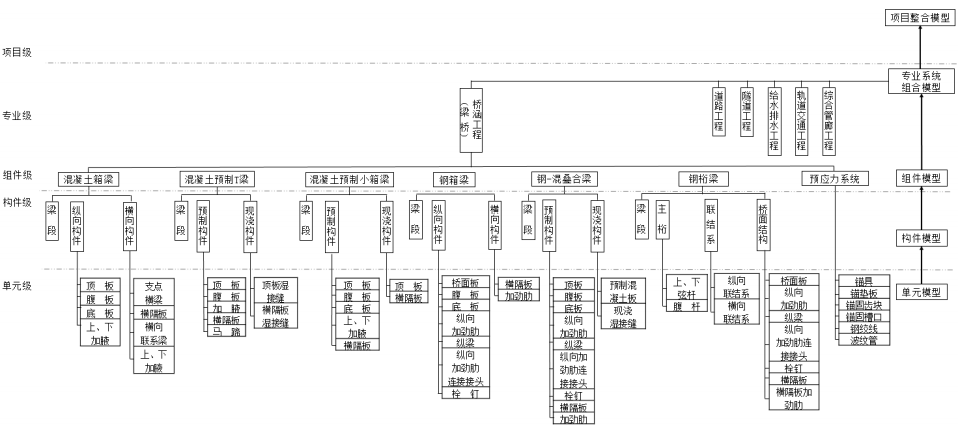 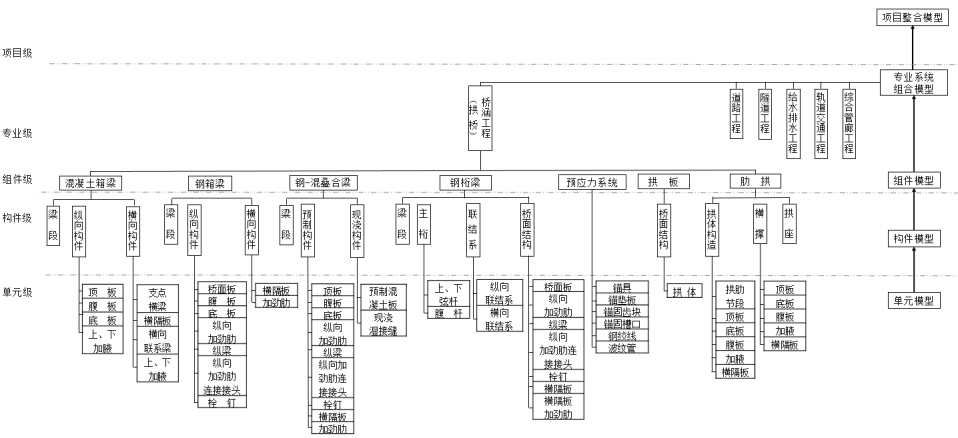 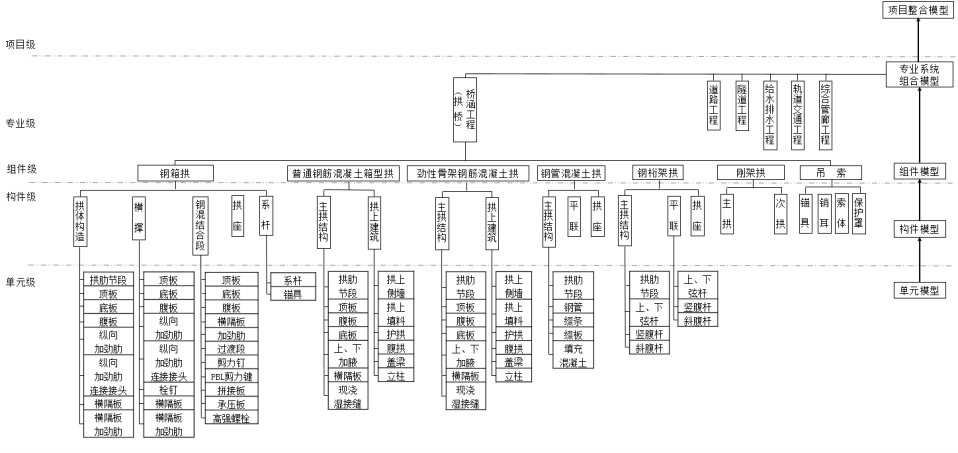 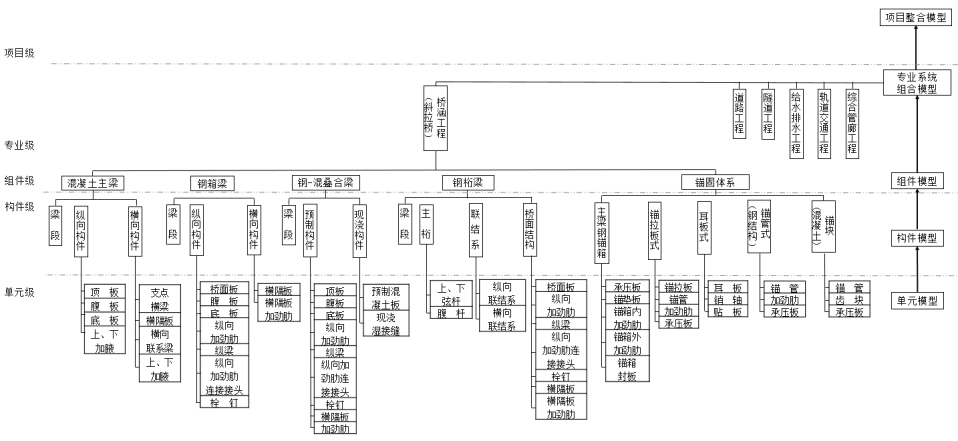 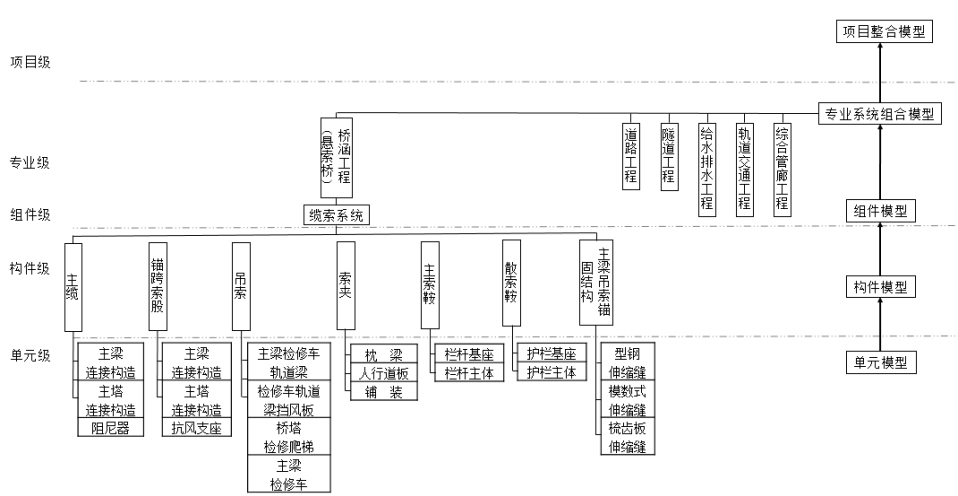 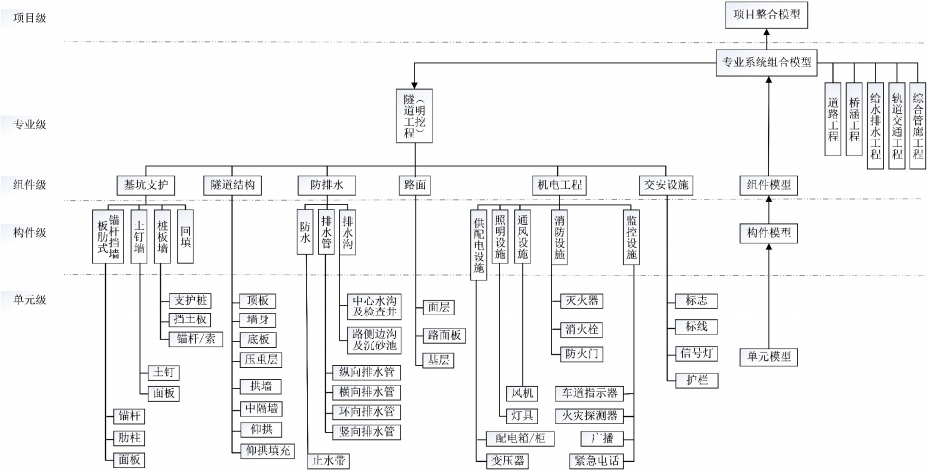 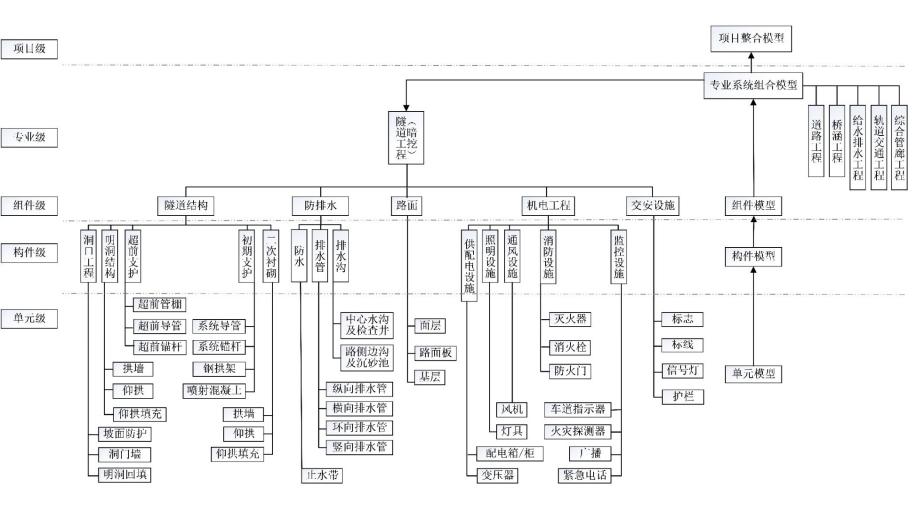 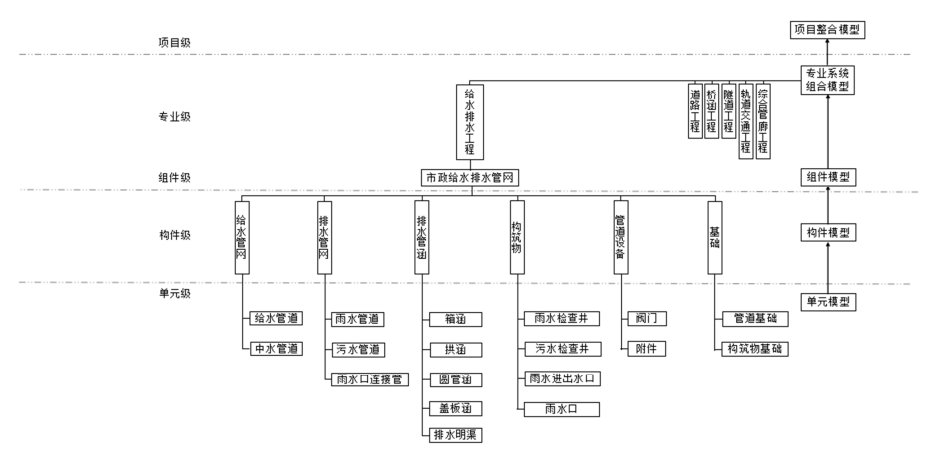 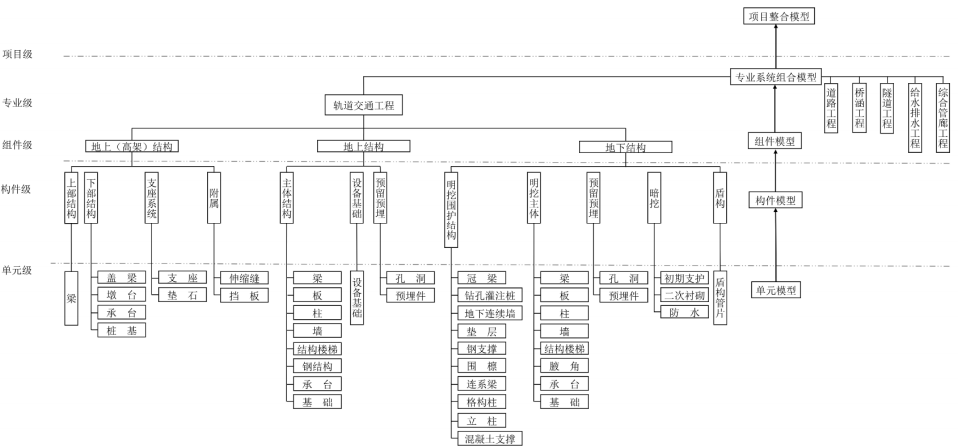 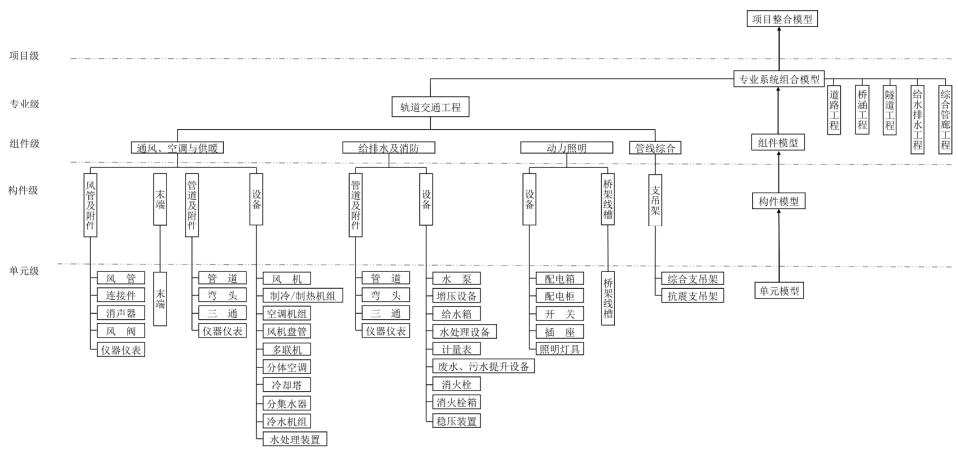 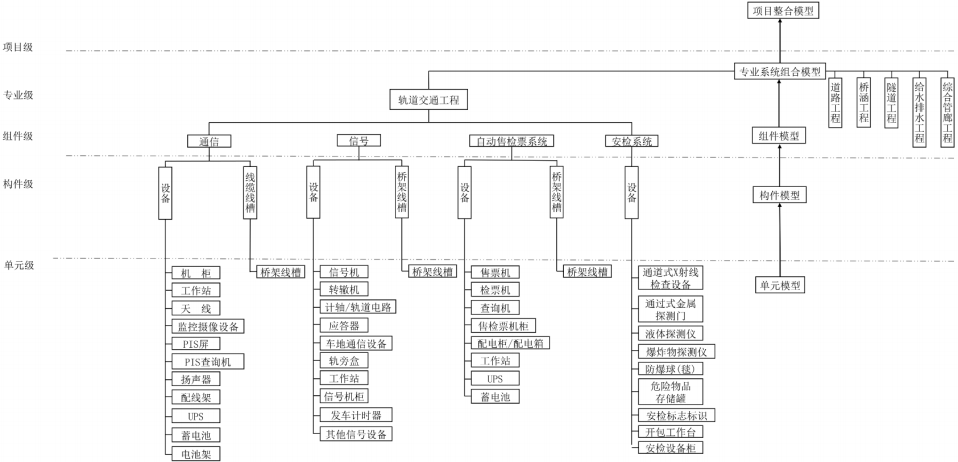 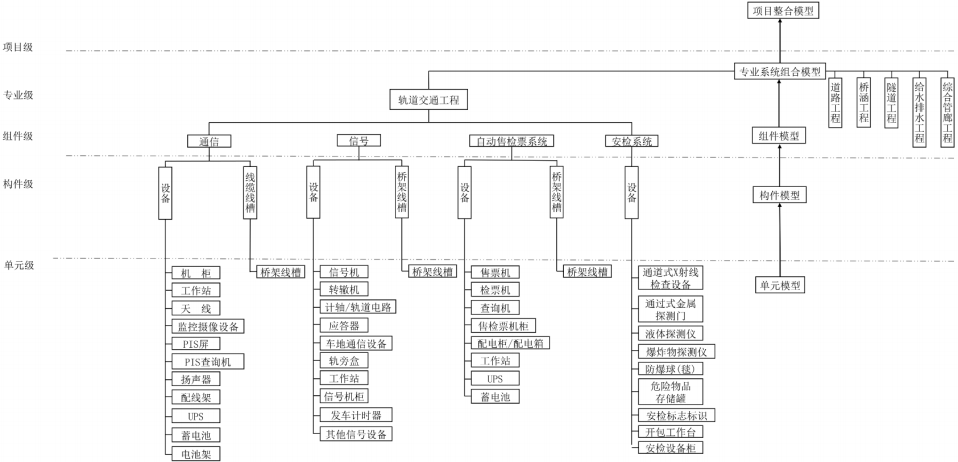 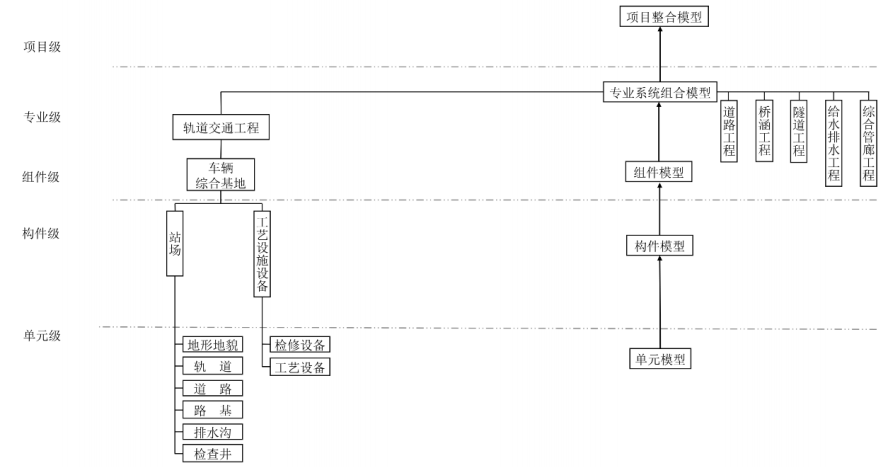 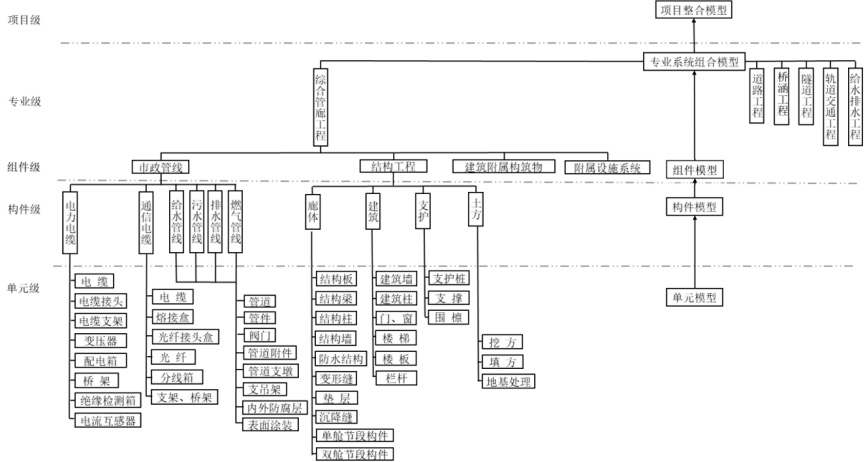 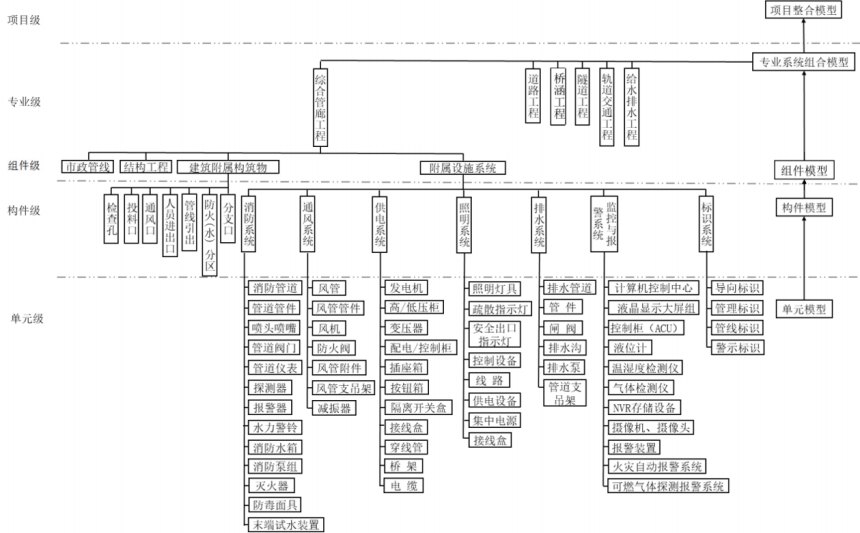 